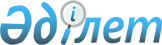 О ратификации Международной конвенции об упрощении и гармонизации таможенных процедурЗакон Республики Казахстан от 24 февраля 2009 года № 141-IV

      Ратифицировать Международную конвенцию об упрощении и гармонизации таможенных процедур, принятую в Брюсселе 26 июня 1999 года, со следующими оговорками к Конвенции: "Республика Казахстан не принимает Главу 3 "Каботажная транспортировка товаров" Специального приложения Е, Главу 3 "Возврат" Специального приложения F, Главу 1 "Таможенные правонарушения" Специального приложения Н, Главу 2 "Почтовые отправления" Специального приложения J".        Президент 

      Республики Казахстан                       Н. Назарбаев  

Глава I Определение понятий  

Статья 1 

      Понятия, используемые в настоящей Конвенции, означают: 



      а) "Стандартное правило" - положение, применение которого признается необходимым для достижения гармонизации и упрощения таможенных правил и процедур; 



      б) "Стандартное правило с переходным сроком " - Стандартное правило Генерального приложения, для применения которого допускается более длительный срок введения в действие; 



      в) "Рекомендуемое правило" - положение Специального приложения, признаваемое содействующим достижению цели гармонизации и упрощения таможенных правил и процедур, возможно более широкое применение которого считается желательным; 



      г) "национальное законодательство" - законодательные, нормативные правовые и иные акты компетентных органов Договаривающейся Стороны, подлежащие применению на территории этой Договаривающейся Стороны, включая вступившие в силу для этой Стороны международные договоры; 



      д) "Генеральное приложение" - свод положений, подлежащих применению ко всем таможенным правилам и процедурам, отнесенным к регулированию настоящей Конвенцией; 



      е) "Специальное приложение" - свод положений, подлежащих применению к одному или нескольким таможенным правилам и процедурам, отнесенным к регулированию настоящей Конвенцией; 



      ж) "Рекомендации" - пояснения к положениям Генерального приложения, Специальных приложений и их Глав, указывающие ряд возможных способов применения Стандартных правил, Стандартных правил с переходным сроком и Рекомендуемых правил и, в частности, описывающие передовой опыт и примеры, рекомендуемые для достижения большей эффективности; 



      з) "Постоянный технический комитет" - Постоянный технический комитет Совета; 



      и) "Совет" - организация, учрежденная Конвенцией о создании Совета таможенного сотрудничества, совершенной в Брюсселе 15 декабря 1950 г.; 



      к) "таможенный или экономический союз" - союз, учрежденный состоящими в нем государствами, который правомочен принимать обязательные для применения этими государствами собственные нормативные правовые акты по вопросам, регулируемым настоящей Конвенцией, а также имеет полномочия принимать решение о подписании, ратификации или присоединении к настоящей Конвенции в соответствии со своими внутренними процедурами.  

Глава II 

Сфера действия и структура конвенции  

Сфера действия Конвенции 

Статья 2 

      Каждая из Договаривающихся Сторон принимает на себя обязательства способствовать упрощению и гармонизации таможенных процедур и с этой целью соблюдать в соответствии с положениями настоящей Конвенции Стандартные правила, Стандартные правила с переходным сроком и Рекомендуемые правила, содержащиеся в приложениях к настоящей Конвенции. Однако ничто не препятствует Договаривающейся Стороне предоставлять более благоприятные условия, чем это в них предусмотрено, и каждой из Договаривающихся Сторон рекомендуется по возможности шире предоставлять такие благоприятные условия.  

Статья 3 

      Положения настоящей Конвенции не препятствуют применению национального законодательства в отношении запретов и ограничений, применяемых к товарам, подлежащим таможенному контролю.  

Структура Конвенции 

Статья 4 

      1. Конвенция включает в себя Основной текст, Генеральное приложение и Специальные приложения. 



      2. Генеральное приложение и каждое из Специальных приложений к настоящей Конвенции состоит, как правило, из Глав, на которые подразделяется соответствующее Приложение, и которые включают в себя: 



      а) определения понятий; 



      б) Стандартные правила, некоторые из которых в Генеральном приложении являются Стандартными правилами с переходным сроком. 



      3. В каждом Специальном приложении содержатся также Рекомендуемые правила. 



      4. Каждое из Приложений снабжается Рекомендациями, которые не являются обязательными для Договаривающихся Сторон.  

Статья 5 

      Для целей настоящей Конвенции любое из Специальных приложений или любая из их Глав, в отношении которых Договаривающаяся Сторона приняла на себя обязательства об их применении, считаются неотъемлемой частью настоящей Конвенции, и применительно к этой Договаривающейся Стороне любая ссылка на Конвенцию означает и ссылку на Приложения или их Главы.  

Глава III 

Управление применением конвенции  

Управляющий комитет 

Статья 6 

      1. Для рассмотрения вопросов обеспечения выполнения Конвенции, принятия мер по ее единообразному толкованию и применению, а также подготовки предложений по внесению в нее изменений создается Управляющий комитет. 



      2. Членами Управляющего комитета являются Договаривающиеся Стороны. 



      3. Уполномоченный орган любого субъекта международного права, за которым в соответствии с положениями Статьи 8 настоящей Конвенции признается право участия в Конвенции в качестве Договаривающейся Стороны, или любого из участников Всемирной торговой организации правомочен участвовать в заседаниях Управляющего комитета в качестве наблюдателя. Статус и права такого наблюдателя определяются решением Совета. Вышеупомянутое право не может быть использовано, прежде чем соответствующее решение Совета не вступит в силу. 



      4. Управляющий комитет может приглашать представителей международных правительственных и неправительственных организаций для участия в заседаниях Управляющего комитета в качестве наблюдателей. 



      5. Управляющий комитет: 



      а) вносит на рассмотрение Договаривающихся Сторон предложения: 



      (I) по внесению изменений в Основной текст Конвенции; 



      (II) по внесению изменений в Генеральное приложение, Специальные приложения и их Главы, а также по введению новых Глав в Генеральное приложение; 



      (III) по введению новых Специальных приложений и новых Глав в Специальные приложения; 



      б) принимает решения о внесении изменений в Рекомендуемые правила или о введении новых Рекомендуемых правил в Специальные приложения или их Главы в порядке, предусмотренном Статьей 16 настоящей Конвенции; 



      в) рассматривает исполнение положений настоящей Конвенции в порядке, предусмотренном пунктом 4 Статьи 13 настоящей Конвенции; 



      г) пересматривает и обновляет текст Рекомендаций; 



      д) рассматривает любые другие вопросы, имеющие отношение к настоящей Конвенции, которые могут быть переданы на его рассмотрение; 



      е) информирует Постоянный технический комитет и Совет о своих решениях. 



      6. Уполномоченные органы Договаривающихся Сторон направляют свои предложения, касающиеся подпунктов "а", "б", "в" и "г" пункта 5 настоящей Статьи на имя Генерального секретаря Совета, с изложением их обоснования, а также просьбой о включении вопроса в повестку заседания Управляющего комитета. Генеральный секретарь Совета направляет поступившие предложения для рассмотрения уполномоченным органам Договаривающихся Сторон и наблюдателям, упомянутым в пунктах 2, 3 и 4 настоящей Статьи. 



      7. Заседания Управляющего комитета проводятся не реже одного раза в год. Комитет ежегодно избирает своего Председателя и заместителя Председателя. Генеральный Секретарь Совета рассылает уполномоченным органам Договаривающихся Сторон и наблюдателям, упомянутым в пунктах 2, 3 и 4 настоящей Статьи, приглашения для участия в заседании и проект повестки дня не позднее чем за шесть недель до даты заседания Управляющего комитета. 



      8. В тех случаях, когда решение не получает общего согласия участников, вопросы, вынесенные на рассмотрение Управляющего комитета, решаются путем голосования, проведенного между присутствующими участниками Договаривающихся Сторон. Для принятия решения по вопросам, предусмотренным подпунктами "а", "б" и "в" пункта 5 настоящей Статьи, необходимо большинство в две трети голосов участников заседания, обладающих правом голоса. По остальным вопросам решения Управляющего комитета принимаются простым большинством голосов. 



      9. В случаях применения положений пункта 5 Статьи 8 настоящей Конвенции, таможенные или экономические союзы, являющиеся Договаривающимися Сторонами, при голосовании обладают только таким количеством голосов, которое равно количеству голосов государств-участников союза, являющихся Договаривающимися Сторонами. 



      10. Перед закрытием каждого заседания Управляющий комитет утверждает отчет. Этот отчет направляется Совету и всем Договаривающимся Сторонам, а также наблюдателям, упомянутым в пунктах 2, 3 и 4. 



      11. При отсутствии в настоящей Статье соответствующих положений, применяются Правила процедуры Совета, если иное не будет установлено решениями Управляющего комитета.  

Статья 7 

      Голосование на заседаниях Управляющего комитета проводится раздельно по каждому Специальному приложению и каждой Главе Специального приложения. 



      а) Каждая Договаривающаяся Сторона имеет право голоса по вопросам толкования, применения или внесения изменений в Основной текст Конвенции и Генеральное приложение к Конвенции; 



      б) По вопросам, касающимся положений какого-либо из вступивших в силу Специальных приложений или Глав Специальных приложений, правом голоса обладают только те Договаривающиеся Стороны, которые приняли соответствующие Специальные приложения или Главы Специальных приложений; 



      в) Каждая Договаривающаяся Сторона имеет право голоса по проектам новых Специальных приложений или новых Глав любого Специального приложения.  

Глава IV 

Договаривающиеся стороны  

Ратификация Конвенции 

Статья 8 

      1. Любой член Совета и любой член Организации Объединенных Наций или ее специализированных учреждений может стать Договаривающейся Стороной настоящей Конвенции путем: 



      а) ее подписания без оговорки о ратификации; 



      б) передачи на хранение документа о ратификации после ее подписания с оговоркой о ратификации; 



      в) присоединения к ней. 



      2. Настоящая Конвенция открыта для подписания субъектами, упомянутыми в пункте 1 настоящей Статьи, до 30 июня 1974 года в штаб- квартире Совета в Брюсселе. По истечении этого срока она будет открыта для присоединения к ней таких субъектов. 



      3. Любая из Договаривающихся Сторон при подписании, ратификации или присоединении к Конвенции оговаривает, принимает ли она какие-либо из Специальных приложений или их Глав. Впоследствии, она может уведомить депозитария о том, что ею принимается одно или более Специальных приложений или их Глав. 



      4. Договаривающиеся Стороны, принимающие любое новое Специальное приложение или любую новую Главу какого-либо Специального приложения, уведомляют об этом депозитария в соответствии с пунктом 3 настоящей Статьи. 



      5. (а) Любой таможенный или экономический союз может стать Договаривающейся Стороной в соответствии с пунктами 1, 2 и 3 настоящей статьи. Такой таможенный или экономический союз информирует депозитария о своей компетенции по вопросам, регулируемым настоящей Конвенцией. Такой таможенный или экономический союз должен также информировать депозитария о любых существенных изменениях пределов своей компетенции. 



      (б) Любой таможенный или экономический союз, являющийся Договаривающейся Стороной настоящей Конвенции, по вопросам, входящим в его компетенцию, приобретает от своего имени права и становится обязанным в той степени, в которой Конвенция предоставляет права и налагает обязанности на государства-участники такого Союза, являющиеся Договаривающимися Сторонами настоящей Конвенции. В этом случае, государства-участники такого Союза не правомочны индивидуально пользоваться этими правами, в том числе и правом голоса.  

Статья 9 

      1. Любая Договаривающаяся Сторона, которая ратифицирует настоящую Конвенцию или присоединяется к ней, принимает на себя обязательства по всем изменениям к настоящей Конвенции, включая изменения к Генеральному приложению, которые вступили в силу на момент сдачи этой Договаривающейся Стороной депозитарию документа о ратификации или о присоединении. 



      2. Любая Договаривающаяся Сторона, которая принимает любое Специальное приложение или его Главу, принимает на себя обязательства по всем изменениям к Стандартным правилам, содержащимся в этом Специальном приложении или его Главе, которые вступили в силу на момент уведомления депозитария об их принятии. Любая Договаривающаяся Сторона, которая принимает Специальное приложение или его Главу, принимает на себя обязательства по любым изменениям к содержащимся в них Рекомендуемым правилам, которые вступили в силу на момент уведомления депозитария об их принятии, если только она не сделала оговорки о неприменении одного или более из таких Рекомендуемых правил в соответствии со Статьей 12 настоящей Конвенции.  

Применение Конвенции 

Статья 10 

      1. Любая Договаривающаяся Сторона при подписании настоящей Конвенции без оговорки о ратификации или при передаче депозитарию документа о ратификации или о присоединении, либо в любое время после этого имеет право путем уведомления депозитария сделать заявление, что действие настоящей Конвенции распространяется на все или отдельные территории, подпадающие под ее юрисдикцию в области международных отношений. Такое уведомление вступает в силу через три месяца с даты его получения депозитарием. Однако настоящая Конвенция не будет применяться для указанных в уведомлении территорий до ее вступления в силу для соответствующей Договаривающейся Стороны. 



      2. Каждая Договаривающаяся Сторона, которая представила уведомление, предусмотренное пунктом 1 настоящей Статьи, о распространении действия настоящей Конвенции на какую-либо территорию, подпадающую под ее юрисдикцию в области международных отношений, может в соответствии с порядком, установленным в Статье 19 настоящей Конвенции, уведомить депозитария, что на данной территории настоящая Конвенция в дальнейшем применяться не будет.  

Статья 11 

      Для целей применения настоящей Конвенции таможенному или экономическому союзу, являющемуся Договаривающейся Стороной, надлежит уведомить Генерального Секретаря Совета о территориях, которые образуют этот таможенный или экономический союз, и эти территории будут рассматриваться как единая территория.  

Принятие положений и оговорок 

Статья 12 

      1. Все Договаривающиеся Стороны настоящим принимают на себя обязательства по соблюдению Генерального приложения. 



      2. Договаривающаяся Сторона может принять одно или более Специальных приложений или одну или более их Глав. Договаривающаяся Сторона, которая приняла любое Специальное приложение или его Главу (Главы) считается принявшей обязательства о соблюдении всех содержащихся в них Стандартных правил. Договаривающаяся Сторона, которая приняла Специальное приложение или его Главу (Главы) считается принявшей обязательства о соблюдении всех содержащихся в них Рекомендуемых правил, если только в момент принятия или в любое иное время после этого она не уведомила депозитария о Рекомендуемом правиле (правилах), в отношении которых она делает оговорки, с указанием о расхождении между положениями ее национального законодательства и соответствующим Рекомендуемым правилом (правилами). Любая Договаривающаяся Сторона, сделавшая оговорки, может в любое время отозвать их полностью или частично путем уведомления депозитария, в котором указывается, с какой даты такой отзыв вступает в силу. 



      3. Любая Договаривающаяся Сторона, принявшая на себя обязательства в соответствии с тем или иным Специальным приложением или его Главой (Главами), изучает возможность отзыва любых своих оговорок к Рекомендуемым правилам, сделанных в соответствии с пунктом 2 настоящей Статьи, и в конце каждого трехлетнего периода, исчисляемого с даты вступления в силу для этой Договаривающейся Стороны настоящей Конвенции, уведомляет Генерального Секретаря Совета о результатах с указанием тех положений ее национального законодательства, которые, по ее мнению, не позволяют отозвать те или иные оговорки.  

Применение положений Конвенции 

Статья 13 

      1. Каждая Договаривающаяся Сторона должна приступить к применению принятых ею Стандартных правил Генерального приложения, Специальных приложений и их Глав не позднее чем через 36 месяцев после вступления этих Приложений и Глав в силу для этой Договаривающейся Стороны. 



      2. Каждая Договаривающаяся Сторона должна приступить к применению принятых ею Стандартных правил с переходным сроком Генерального приложения не позднее чем через 60 месяцев с даты вступления в силу для этой Договаривающейся Стороны Генерального приложения. 



      3. Каждая Договаривающаяся Сторона должна приступить к применению принятых ею Рекомендуемых правил Специальных приложений или их Глав не позднее чем через 36 месяцев после вступления этих Специальных приложений и их Глав в силу для этой Договаривающейся Стороны, если только не было сделано оговорок в отношении одного или более из этих Рекомендуемых правил. 



      4. (а) В случаях, когда сроки, предусмотренные положениями пунктов 1 или 2 настоящей Статьи, окажутся практически не достаточными для введения в действие положений Генерального Приложения какой-либо Договаривающейся Стороной, эта Договаривающаяся Сторона может, до истечения установленных пунктами 1 и 2 настоящей Статьи сроков, обратиться в Управляющий комитет за продлением этих сроков. В своем обращении эта Договаривающаяся Сторона указывает, в отношении какого (каких) из положений Генерального приложения испрашивается продление, а также причины такого обращения. 



      (б) В исключительных случаях Управляющий комитет может принять решение о предоставлении такого продления. Любое решение Управляющего комитета о предоставлении продления должно содержать ссылку на те исключительные обстоятельства, которые явились основанием для принятия решения, а срок продления в любом случае не может превышать одного года. По истечении срока продления Договаривающаяся Сторона должна уведомить депозитария о введении в действие тех положений, в отношении которых это продление было предоставлено.  

Разрешение споров 

Статья 14 

      1. Любые споры между двумя или более Договаривающимися Сторонами по поводу толкования или применения настоящей Конвенции подлежат, по возможности, разрешению путем переговоров между ними. 



      2. Любые споры, не нашедшие разрешения в процессе переговоров, спорящие Договаривающиеся Стороны передают в Управляющий комитет, который рассматривает спор и дает рекомендации по его разрешению. 



      3. Спорящие Договаривающиеся Стороны могут заранее прийти к соглашению, что рекомендации Управляющего комитета будут для них обязательными.  

Изменения к Конвенции 

Статья 15 

      1. Текст любого изменения, рекомендованного Договаривающимся Сторонам решением Управляющего комитета, принятым в соответствии с порядком, предусмотренным подпунктами "а"(I) и "а"(II) пункта 5 Статьи 6, Генеральный Секретарь Совета доводит до всех Договаривающихся Сторон и тех членов Совета, которые не являются Договаривающимися Сторонами. 



      2. Изменения к Основному тексту Конвенции вступают в силу для всех Договаривающихся Сторон по истечении двенадцати месяцев после передачи депозитарию документов о принятии всеми Договаривающимися Сторонами, присутствовавшими на заседании Управляющего комитета, на котором было принято решение рекомендовать эти изменения, при условии, что в течение двенадцати месяцев с момента направления уведомления об этих изменениях, ни одна из Договаривающихся Сторон не представила своих возражений. 



      3. Любое изменение, рекомендованное для внесения в Генеральное приложение или Специальные приложения или их Главы, считается принятым по истечении шести месяцев с даты направления Договаривающимся Сторонам этого изменения при условии, что: 



      а) ни одна из Договаривающихся Сторон Конвенции или в случае внесения изменений в Специальное приложение или его Главу, ни одна из Договаривающихся Сторон, применяющих это Специальное приложение или Главу, не представила возражений; 



      б) ни одна из Договаривающихся Сторон не проинформировала Генерального Секретаря Совета о том, что имеет намерение принять рекомендуемые изменения, но необходимые для этого условия еще не выполнены. 



      4. Если какая-либо Договаривающаяся Сторона направляет Генеральному Секретарю Совета уведомление, предусмотренное подпунктом "б" пункта 3 настоящей Статьи, то, поскольку она еще не извещала Генерального Секретаря Совета о принятии рекомендуемых изменений, эта Договаривающаяся Сторона в течение восемнадцати месяцев после истечения шестимесячного срока, установленного в пункте 3 настоящей Статьи, может заявить свои возражения по поводу этих изменений. 



      5. При наличии хотя бы одного уведомления о возражениях по поводу рекомендованного изменения, сделанного в соответствии с подпунктом "а" пункта 3 или пунктом 4 настоящей Статьи, соответствующее изменение считается не принятым и не имеет силы. 



      6. Если хотя бы одна из Договаривающихся Сторон направила уведомление, предусмотренное подпунктом "б" пункта 3 настоящей Статьи, то соответствующее изменение будет считаться принятым на более раннюю из двух следующих дат: 



      а) даты, к которой все Договаривающиеся Стороны, направившие такие уведомления, сообщили Генеральному Секретарю Совета о своем принятии рекомендованного изменения, при том условии, что все указанные сообщения поступили до истечения установленного в пункте 3 настоящей Статьи шестимесячного срока, причем эта дата принимается за дату истечения указанного шестимесячного срока; 



      б) даты истечения установленного в пункте 4 настоящей Статьи восемнадцатимесячного срока. 



      7. Любое изменение к Генеральному приложению или Специальным приложениям и их Главам вступает в силу по истечении либо шести месяцев после даты, на которую они считаются принятыми, либо, в случаях, когда в рекомендованных изменениях установлен иной срок, по истечении этого срока, начиная с даты, на которую они считаются принятыми. 



      8. Генеральный Секретарь Совета в возможно кратчайшие сроки уведомляет Договаривающиеся Стороны настоящей Конвенции о любых возражениях по поводу рекомендованного изменения, сделанного в соответствии с подпунктом "а" пункта 3 настоящей Статьи и о любых сообщениях, полученных по основаниям, предусмотренным в подпункте "б" пункта 3 настоящей Статьи. Генеральный Секретарь Совета информирует в дальнейшем Договаривающиеся Стороны, что Договаривающаяся Сторона или Стороны, которые направили такие сообщения, представили возражения по поводу рекомендованного изменения или сообщили об их принятии.  

Статья 16 

      1. Независимо от изложенного в Статье 15 настоящей Конвенции порядка внесения изменений, Управляющий комитет в соответствии со Статьей 6 настоящей Конвенции может принять решение о внесении изменений в любое из Рекомендуемых правил или о введении новых Рекомендуемых правил в любое Специальное приложение или его Главу. Каждая Договаривающаяся Сторона приглашается Генеральным Секретарем Совета для участия в рассмотрении вопросов на заседании Управляющего комитета. Текст любых изменений или новых Рекомендуемых правил, по которым было принято вышеуказанное решение, направляется Генеральным Секретарем Совета Договаривающимся Сторонам и тем членам Совета, которые не являются Договаривающимися Сторонами настоящей Конвенции. 



      2. Любое изменение иди вводимое новое Рекомендуемое правило, решение по которым было принято в соответствии с пунктом 1 настоящей Статьи, вступает в силу по истечении шести месяцев с даты их направления Генеральным Секретарем Совета. Каждая Договаривающаяся Сторона, принявшая на себя обязательства по тому же Специальному приложению или той его Главе, в которые вносятся изменения или новое Рекомендуемое правило, считается обязанной принять эти изменения или новое Рекомендованное правило, если только эта Сторона не сделает оговорки в соответствии с порядком, предусмотренным Статьей 12 настоящей Конвенции.  

Срок действия Конвенции для Договаривающейся Стороны 

Статья 17 

      1. Настоящая Конвенция имеет неограниченный срок действия, однако любая Договаривающаяся Сторона вправе заявить о своем отказе от участия в ней в любое время после ее вступления в силу в соответствии с порядком, установленным Статьей 18 настоящей Конвенции. 



      2. Заявление о денонсации оформляется письменным документом, который направляется депозитарию. 



      3. Денонсация вступает в силу по истечении шести месяцев с момента получения депозитарием соответствующего документа о денонсации. 



      4. Порядок, установленный в пунктах 2 и 3 настоящей Статьи, применяется также в отношении Специальных приложений или их Глав, по которым любая Договаривающаяся Сторона вправе отозвать свое согласие на их применение в любое время после их вступления в силу. 



      5. Договаривающаяся Сторона, которая отозвала свое согласие на применение Генерального приложения к Конвенции, рассматривается как денонсировавшая настоящую Конвенцию. В этом случае также применяется порядок, установленный в пунктах 2 и 3 настоящей Статьи.  

Глава V 

Заключительные положения  

Вступление Конвенции в силу 

Статья 18 

      1. Настоящая Конвенция вступает в силу по истечении трех месяцев, после того как пять из субъектов, упомянутых в пунктах 1 и  5 Статьи 8 этой Конвенции, подпишут ее без оговорки о ратификации или передадут на хранение свои документы о ратификации или о присоединении. 



      2. Настоящая Конвенция вступает в силу для любой Договаривающейся Стороны по истечении трех месяцев после того момента, когда она становится Договаривающейся Стороной в соответствии с порядком, предусмотренным Статьей 8 настоящей Конвенции. 



      3. Любое Специальное приложение к настоящей Конвенции или его Глава вступает в силу по истечении трех месяцев с момента принятия соответствующего Специального приложения или соответствующей Главы пятью Договаривающимися Сторонами. 



      4. После того как любое Специальное приложение или его Глава вступит в силу в соответствии с положениями пункта 3 настоящей Статьи, это Специальное приложение или его Глава вступает в силу для любой Договаривающейся Стороны по истечении трех месяцев после поступления от нее уведомления о его принятии. Однако ни одно из Специальных приложений или их Глав не вступают в силу для какой-либо из Договаривающихся Сторон до того момента, пока настоящая Конвенция не вступит в силу для этой Договаривающейся Стороны.  

Депозитарий Конвенции 

Статья 19 

      1. Настоящая Конвенция, все подписи с оговорками или без оговорок о ратификации, а также все документы о ратификации или о присоединении находятся на хранении у Генерального Секретаря Совета. 

      2. Депозитарий выполняет следующие функции: 



      а) получает и принимает на хранение оригиналы текстов настоящей Конвенции; 



      б) подготавливает заверенные копии оригиналов настоящей Конвенции и передает их Договаривающимся Сторонам и тем членам Совета, которые не являются Договаривающимися Сторонами, а также Генеральному секретарю Организации Объединенных Наций; 



      в) получает все подписи с оговоркой о ратификации или без таковой, о ратификации или присоединении к настоящей Конвенции, а также получает и принимает на хранение любые документы, уведомления и сообщения, касающиеся принятия настоящей Конвенции; 



      г) проверяет соблюдение порядка подписания или оформления документов, уведомлений и сообщений, касающихся настоящей Конвенции и в случае необходимости указывает Договаривающейся Стороне на имеющиеся нарушения; 



      д) уведомляет Договаривающиеся Стороны, членов Совета, не являющихся Договаривающимися Сторонами, и Генерального Секретаря Организации Объединенных Наций о: 



      - подписании, ратификации, присоединении и принятии Приложений и Глав в соответствии со Статьей 8 настоящей Конвенции; 



      - новых Главах Генерального приложения и новых Специальных приложениях или их Главах, которые Управляющий комитет рекомендовал включить в настоящую Конвенцию; 



      - дате вступления в силу настоящей Конвенции, Генерального приложения и каждого Специального приложения или его Главы в соответствии с положениями Статьи 18 настоящей Конвенции; 



      - уведомлениях, полученных по основаниям, предусмотренным в Статьях 8 , 10 , 11 , 12 и 13 настоящей Конвенции; 



      - уведомлениях Договаривающихся Сторон об отзыве своего согласия на применение Приложений или их Глав; 



      - отказе от участия в порядке, предусмотренном Статьей 17 настоящей Конвенции; 



      - любом изменении, принятом в соответствии со Статьей 15 настоящей Конвенции, и дате его вступления в силу. 



      3. При возникновении любых разногласий между какой-либо из Договаривающихся Сторон и депозитарием по поводу исполнения последним своих функций, депозитарий или такая Договаривающаяся Сторона доводят этот вопрос до сведения других Договаривающихся Сторон и Сторон, подписавших настоящую Конвенцию, или в зависимости от обстоятельств - до сведения Управляющего комитета или Совета.  

Регистрация конвенции и аутентичность текстов 

Статья 20 

      В соответствии со Статьей 102 Устава Организации Объединенных Наций, настоящая Конвенция подлежит регистрации в Секретариате Организации Объединенных Наций по обращению Генерального Секретаря Совета. 



      В удостоверение чего нижеподписавшиеся, должным образом на то уполномоченные, подписали настоящую Конвенцию. 



      Совершено в Киото, сего восемнадцатого мая тысяча девятьсот семьдесят третьего года на английском и французском языках, причем оба текста равно аутентичны, в одном экземпляре, подлежащем сдаче на хранение Генеральному Секретарю Совета, который передает заверенные копии всем субъектам, указанным в пункте 1 Статьи 8 настоящей Конвенции. 

                      

Генеральное приложение 

                            

Оглавление Глава 1 Общие положения 

Глава 2 Определение понятий 

Глава 3 Таможенное оформление и другие таможенные формальности 

Глава 4 Пошлины и налоги 

       A . Начисление, взимание и уплата пошлин и налогов 

       Б . Отсрочка уплаты пошлин и налогов 

       B . Возврат пошлин и налогов 

Глава 5 Гарантии 

Глава 6 Таможенный контроль 

Глава 7 Применение информационных технологий 

Глава 8 Отношения между таможенной службой и третьими лицами 

Глава 9 Информация, решения и предписания таможенной службы 

       A . Информация общего характера информация по конкретным 

      вопросам 

       Б . Информация по конкретным вопросам 

       B . Решения и предписания 

Глава 10 Обжалование по таможенным вопросам 

       A . Право на обжалование 

       Б . Форма и основания для подачи жалобы 

       B . Рассмотрение жалобы  

Глава 1  

Общие положения 

1.1. Стандартное правило 



      Определения понятий, Стандартные правила и Стандартные правила с переходным сроком настоящего Приложения применяются к тем таможенным правилам и процедурам, которые приведены в настоящем Приложении, а также, в той степени, в которой это применимо, к правилам и процедурам, содержащимся в Специальных приложениях. 



1.2. Стандартное правило 



      Условия и порядок применения таможенных правил и процедур настоящего Приложения, а также Специальных приложений определяются национальным законодательством и должны быть предельно простыми. 



1.3. Стандартное правило 



      Таможенная служба устанавливает и поддерживает официальные отношения консультативного характера с участниками внешней торговли в целях развития сотрудничества и содействия их участию во внедрении наиболее эффективных методов работы, согласующихся с национальным законодательством и международными договорами.  

Глава 2  

Определение понятий       Понятия, используемые в настоящей Конвенции, означают: 



Е1    "обжалование" - действие лица, интересы которого 

F23    непосредственно затрагиваются решением или бездействием 

      таможенной службы и который считает себя понесшим в результате 

      этого ущерб, по обращению в компетентный орган о возмещении 

      этого ущерба; 



Е2    "начисление пошлин и налогов" - определение сумм пошлин и 

F19    налогов, подлежащих уплате; 



Е3    "контроль на основе методов аудита" - совокупность мер, при 

F4     помощи которых таможенная служба убеждается в правильности 

      заполнения деклараций на товары и достоверности указанных в 

      них сведений, проверяя имеющиеся у причастных к декларированию 

      лиц соответствующие книги учета счетов, документы, учетную 

      документацию и коммерческую информацию; 



Е4    "проверка декларации на товары" - действия, совершаемые 

F15    таможенной службой, чтобы убедиться в правильности оформления 

      декларации на товары и соответствия необходимых подтверждающих 

      документов установленным требованиям; 



Е5    "завершение таможенного оформления" - выполнение 

F9     таможенных формальностей, необходимых для выпуска товаров в 

      свободное обращение, для их экспорта или для помещения под иные 

      таможенные режимы; 



Е6    "таможенная служба" - государственная служба, на которую 

F10    возложено применение таможенного законодательства и взимание 

      пошлин и налогов, а также применение иных законов и правил, 

      касающихся, ввоза, вывоза, перемещения или хранения товаров; 



Е7    "таможенный контроль" - совокупность мер, осуществляемых 

F3     таможенной службой в целях обеспечения соблюдения таможенного 

      законодательства; 



Е8    "таможенные пошлины" - предусмотренные таможенным тарифом 

F11    пошлины, которые применяются в отношении товаров, ввозимых на 

      таможенную территорию или вывозимых с этой территории; 



Е9    "таможенные формальности" - совокупность действий, 

F16    подлежащих совершению соответствующими лицами и таможенной 

      службой в целях исполнения требований таможенного 

      законодательства; 



Е10   "таможенное законодательство" - совокупность законов и 

F18    подзаконных актов, касающихся ввоза, вывоза, перемещения или 

      хранения товаров, применение и обеспечение исполнения которых 

      возложено непосредственно на таможенную службу, а также любых 

      нормативных предписаний, издаваемых таможенной службой в 

      пределах ее компетенции; 



Е11   "таможенный орган" - административное подразделение 

F2     таможенной службы, уполномоченное на производство таможенных 

      формальностей, а также здания и сооружения или другие места, 

      определенные компетентными органами для этой цели; 



Е12   "таможенная территория" - территория, на которой применяется 

F25    таможенное законодательство Договаривающейся Стороны; 



Е13   "решение" - акт индивидуального характера, которым таможенная 

F6     служба принимает решение по вопросу, предусмотренному 

      таможенным законодательством; 



Е14   "декларант" - любое лицо, которое производит декларирование 

F7     товаров или от чьего имени такое декларирование производится; 



Е15   "срок уплаты" - дата, на которую пошлины и налоги подлежат 

F5     уплате; 



Е16   "пошлины и налоги" - пошлины и налоги при ввозе и/или 

F12    пошлины и налоги при вывозе; 



Е17   "проверка товаров" - операции по фактической проверке товаров 

F27    силами таможенной службы в целях установления соответствия 

      характера, происхождения, количества и стоимости товаров 

      сведениям, указанным в декларации на товары; 



Е18   "вывозные пошлины и налоги" - таможенные и все иные 

F13    пошлины, налоги или сборы, которые подлежат уплате при вывозе 

      или в связи с вывозом товаров, за исключением любых сборов, 

      уплачиваемых таможенной службе или собираемых ею по поручению 

      других государственных органов, величина которых ограничена 

      приблизительной стоимостью оказанных услуг; 



Е19   "декларация на товары" - заявление, составленное по 

F8     установленной таможенной службой форме, в котором 

      заинтересованные лица указывают таможенную процедуру, 

      подлежащую применению в отношении товаров, и сведения, 

      заявления которых требует таможенная служба для применения этой 

      процедуры; 



Е20   "ввозные пошлины и налоги" - таможенные и все иные пошлины, 

F14    налоги или сборы, которые подлежат уплате при ввозе или в связи 

      с ввозом товаров, но за исключением любых сборов, уплачиваемых 

      таможенной службе или собираемых ею по поручению других 

      государственных органов, величина которых ограничена 

      приблизительной стоимостью оказанных услуг; 



Е21   "взаимная административная помощь" - действия, совершаемые 

F1     одной таможенной службой по поручению другой таможенной службы 

      или совместно с ней в целях надлежащего применения таможенного 

      законодательства, а также для предупреждения, расследования или 

      пресечения нарушений таможенного законодательства; 



Е22   "бездействие" - несовершение действия или непринятие решения, 

F21    предусмотренного для таможенной службы в соответствии с 

      таможенным законодательством, в течение разумного срока по 

      вопросу, поставленному перед ней надлежащим образом; 



Е23   "лицо" - физическое или юридическое лицо, если иное не 

F22    вытекает из контекста; 



Е24   "выпуск товаров" - действие таможенной службы, заключающееся 

F20    в разрешении заинтересованным лицам распоряжаться товарами, в 

      отношении которых осуществляется таможенное оформление; 



Е25   "возврат" - полный или частичный возврат пошлин и налогов, 

F24    уплаченных в отношении товаров, а также полное или частичное 

      освобождение от пошлин и налогов, если они еще не уплачены; 



Е26   "гарантия" - признаваемое таможенной службой обеспечение 

F17    исполнения обязательств перед таможенной службой. Гарантия 

      является "генеральной", если она обеспечивает исполнение 

      обязательств по нескольким операциям; 



Е27   "третье лицо" - любое лицо, непосредственно взаимодействующее 

F26    с таможенной службой в интересах другого лица по вопросам 

      ввоза, вывоза, перевозки или хранения товаров.  

Глава 3 

Таможенное оформление и другие таможенные формальности  

Таможенные органы 

3.1. Стандартное правило 



      Таможенная служба определяет таможенные органы, в которых товары предъявляются или производится их таможенное оформление. При определении полномочий и мест расположения таких органов, графика их работы учитываются определенные факторы, в частности потребности торговли. 



3.2. Стандартное правило 



      По запросу заинтересованного лица и по причинам, признанным таможенной службой обоснованными, таможенная служба, при наличии необходимых условий, осуществляет функции, необходимые для применения таможенных правил и процедур вне установленных мест и времени работы таможенного органа. Все платежи, взимаемые при этом таможенной службой, ограничиваются приблизительной стоимостью оказанных услуг. 



3.3. Стандартное правило 



      В случаях, когда таможенные органы расположены в пунктах пропуска на общей границе, сопредельные таможенные службы согласуют часы работы и полномочия таможенных органов. 



3.4. Стандартное правило с переходным сроком 



      В пунктах пропуска на общей границе таможенные службы сопредельных государств во всех случаях, когда это возможно, осуществляют совместный таможенный контроль. 



3.5. Стандартное правило с переходным сроком 



      Если одна таможенная служба планирует создать новый таможенный орган или реорганизовать существующий в пункте пропуска на общей границе, она во всех случаях, когда это возможно, взаимодействует с сопредельной таможенной службой в целях создания совместного пункта пропуска для упрощения совместного контроля.  

Декларант 

а) Лица, правомочные выступать в качестве декларанта 



3.6. Стандартное правило 



      Национальное законодательство определяет условия признания лица в качестве декларанта. 



3.7. Стандартное правило 



      Любое лицо, обладающее правом распоряжаться товарами, признается декларантом. 

б) Ответственность декларанта 



3.8. Стандартное правило 



      Декларант несет ответственность перед таможенной службой за достоверность сведений, указанных в декларации, и за уплату пошлин и налогов. 

в) Права декларанта 



3.9. Стандартное правило 



      Перед подачей декларации на товары декларанту разрешается на условиях, определяемых таможенной службой: 



      а) произвести осмотр товаров; 



      б) взять образцы 



3.10. Стандартное правило 



      Таможенная служба не требует представления отдельной декларации на товары в отношении образцов, взятых с разрешения и под контролем таможенной службы, при условии, что эти образцы включены в декларацию на товары на соответствующую товарную партию.  

Декларация на товары 

а) Форма и содержание декларации на товары 



3.11. Стандартное правило 



      Содержание декларации на товары определяется таможенной службой. Письменная форма декларации на товары должна соответствовать типовой форме ООН. 



      В случае применения процесса автоматизированного таможенного оформления формат декларации на товары, подаваемой электронным способом, основывается на международных стандартах электронного обмена данными, как это предписано Рекомендациями Совета таможенного сотрудничества по информационным технологиям. 



3.12. Стандартное правило 



      Таможенная служба ограничивает перечень данных, подлежащих внесению в декларацию на товары, только теми сведениями, которые признаны необходимыми для целей начисления и взимания таможенных пошлин и налогов, формирования статистики и применения таможенного законодательства. 



3.13. Стандартное правило 



      В случаях, когда по причинам, признанным таможенной службой обоснованными, декларант не располагает всей необходимой для заполнения декларации на товары информацией, разрешается подача предварительной или неполной декларации на товары при условии, что она содержит сведения, признанные таможенной службой необходимыми, и что декларант принимает обязательство полностью ее заполнить в установленный срок. 



3.14. Стандартное правило 



      В случаях, если таможенная служба регистрирует предварительную или неполную декларацию на товары, применяемые к этим товарам меры таможенно-тарифного регулирования не должны отличаться от тех, которые применялись бы, если с самого начала была подана полная и надлежащим образом заполненная декларация на товары. 



      Выпуск товаров не задерживается при условии представления необходимых гарантий для обеспечения взимания пошлин и налогов, подлежащих уплате. 



3.15. Стандартное правило 



      Таможенная служба требует представления оригинала декларации на товары и только минимально необходимого количества копий. 

б) Документы, прилагаемые к декларации на товары 



3.16. Стандартное правило 



      В подтверждение декларации на товары таможенная служба требует только те документы, которые необходимы для проведения контроля за данной операцией и обеспечения исполнения всех требований таможенного законодательства. 



3.17. Стандартное правило 



      В случаях, когда отдельные подтверждающие документы не могут быть представлены вместе с декларацией на товары по причинам, признанным таможенной службой обоснованными, она разрешает подачу таких документов в течение определенного периода времени. 



3.18. Стандартное правило с переходным сроком 



      Таможенная служба разрешает представление подтверждающих документов электронным способом. 



3.19. Стандартное правило 



      Таможенная служба не требует перевода сведений, содержащихся в документах, за исключением случаев, когда это необходимо для обработки декларации на товары.  

Подача, регистрация и проверка декларации на товары 

3.20. Стандартное правило 



      Таможенная служба разрешает подачу декларации на товары в любом уполномоченном таможенном органе. 



3.21. Стандартное правило с переходным сроком 



      Таможенная служба разрешает подачу декларации на товары электронным способом. 



3.22. Стандартное правило 



      Декларация на товары подается в установленное таможенной службой рабочее время. 



3.23. Стандартное правило 



      В случаях, когда национальным законодательством установлены сроки для подачи декларации на товары, эти сроки должны быть достаточными, чтобы позволить декларанту заполнить декларацию на товары и получить требуемые подтверждающие документы. 



3.24. Стандартное правило 



      По просьбе декларанта и по основаниям, признанным таможенной службой обоснованными, последняя продлевает сроки, предусмотренные для подачи декларации на товары. 



3.25. Стандартное правило 



      В национальном законодательстве предусматриваются положения, регулирующие порядок подачи и регистрации или проверки декларации на товары и подтверждающих документов до прибытия товаров. 



3.26. Стандартное правило 



      В случаях, когда таможенная служба не может зарегистрировать декларацию на товары, она уведомляет декларанта о причинах этого. 



3.27. Стандартное правило 



      Таможенная служба разрешает декларанту вносить изменения в поданную декларацию на товары при условии, что к моменту получения такого запроса, она не начала проверку декларации на товары или осмотр товаров. 



3.28. Стандартное правило с переходным сроком 



      Таможенная служба разрешает декларанту вносить изменения в поданную декларацию на товары, если запрос получен после начала проверки декларации на товары, при условии, что причины, указанные декларантом, признаны таможенной службой обоснованными. 



3.29. Стандартное правило с переходным сроком 



      Декларанту разрешается отозвать декларацию на товары и обратиться с просьбой о применении другого таможенного режима при условии, что просьба об этом подается в таможенную службу до того, как товары выпущены, а причины признаны таможенной службой обоснованными. 



3.30. Стандартное правило 



      Проверка декларации на товары производится одновременно или в возможно короткие сроки после регистрации декларации. 



3.31. Стандартное правило 



      В целях проверки декларации на товары таможенная служба предпринимает только те действия, которые она считает необходимыми для того, чтобы удостовериться в соблюдении таможенного законодательства.  

Специальные процедуры для уполномоченных лиц 

3.32. Стандартное правило с переходным сроком 



      Для уполномоченных лиц, отвечающих установленным таможенной службой критериям, включая соблюдение требований таможенной службы и использование удовлетворительной системы ведения коммерческой документации, таможенная служба предусматривает: 



      - выпуск товаров по представлению минимума сведений, необходимых для идентификации товаров и позволяющих заполнение окончательной декларации на товары в последующем; 



      - оформление товаров на объектах декларанта или в ином месте, разрешенном таможенной службой; и в дополнение, по мере возможности, другие специальные процедуры, а именно: 



      - разрешающие подачу единой декларации на товары при их ввозе или вывозе за период времени, в течение которого товары неоднократно ввозились или вывозились одним и тем же лицом; 



      - допускающие использование такими уполномоченными лицами данных их коммерческой документации для самостоятельного начисления подлежащих уплате ими пошлин и налогов и в необходимых случаях для обеспечения соблюдения других требований таможенной службы; 



      - разрешающие подачу декларации на товары в форме внесения сведений в коммерческую документацию уполномоченного лица с последующей подачей дополнительно декларации на товары.  

Проверка товаров 

а) Время, отводимое для проверки товаров 



3.33. Стандартное правило 



      В случаях, когда таможенная служба принимает решение о том, что указанные в декларации товары должны быть проверены, такая проверка проводится в возможно короткий срок после регистрации декларации на товары. 



3.34. Стандартное правило 



      При планировании проверок приоритет отдается проверке живых животных и скоропортящихся товаров, а также других товаров, срочный характер которых признается таможенной службой. 



3.35. Стандартное правило с переходным сроком 



      В тех случаях, когда товары подлежат контролю другими компетентными органами, а таможенная служба также планирует проверку, то таможенная служба обеспечивает координацию таких проверок и, по мере возможности, одновременное их проведение. 

б) Присутствие декларанта при проверке товаров 



3.36. Стандартное правило 



      Таможенная служба рассматривает просьбы декларанта присутствовать или быть представленным при проверке товаров. Такие просьбы удовлетворяются, если не имеют место исключительные обстоятельства. 



3.37. Стандартное правило 



      В случаях, когда таможенная служба считает это целесообразным, она требует присутствия декларанта или его представителя при проверке товаров в целях оказания ей любой необходимой помощи для упрощения проведения проверки. 

в) Отбор образцов/взятие проб таможенной службой 



3.38. Стандартное правило 



      Образцы/пробы отбираются только в случаях, когда это признается таможенной службой необходимым для того, чтобы установить наименование тарифной позиции товаров и/или стоимость декларируемых товаров, или в целях обеспечения применения других положений национального законодательства. Отобранные образцы/пробы должны быть минимальными.  

Ошибки 

3.39. Стандартное правило 



      Таможенная служба не применяет существенных санкций за ошибки, если она убеждается, что ошибки не являются умышленными и не допущены вследствие преднамеренного введения в заблуждение или грубой небрежности. В случаях, когда таможенная служба считает необходимым предупредить повторение таких ошибок, санкции могут применяться в объеме не большем, чем необходимо для достижения этой цели.  

Выпуск товаров 

3.40. Стандартное правило 



      Товары, указанные в декларации на товары, выпускаются непосредственно после проведения их проверки таможенной службой или после принятия решения не производить их проверку, при условии, что: 



      - не было выявлено никаких правонарушений; 



      - представлены лицензии на ввоз или вывоз либо любые другие необходимые документы; 



      - представлены все разрешения, касающиеся конкретной процедуры; 



      - уплачены все пошлины и налоги или приняты необходимые меры для обеспечения их уплаты. 



3.41. Стандартное правило 



      Если таможенная служба имеет достаточно оснований полагать, что впоследствии декларант выполнит все операции для завершения таможенного оформления, она выпускает товары при условии, что декларант предъявляет коммерческий или официальный документ, содержащий основные сведения о соответствующей партии товаров, который может быть принят таможенной службой, а в необходимых случаях - представляет гарантию, обеспечивающую взимание требуемых пошлин и налогов. 



3.42. Стандартное правило 



      В случаях, когда таможенная служба принимает решение о необходимости проведения лабораторного анализа образцов/проб товаров, представления подробной технической документации или заключения специалиста, она выпускает товары до получения результатов соответствующих исследований при условии, что представлены все необходимые гарантии и что такие товары не подпадают под действие каких-либо запретов или ограничений. 



3.43. Стандартное правило 



      При выявлении правонарушения таможенная служба производит выпуск товаров, не дожидаясь окончания административной или судебной процедуры при условии, что товары не подлежат конфискации или не потребуются в дальнейшем в качестве вещественного доказательства, а также что декларант уплачивает таможенные пошлины и налоги и представляет гарантию, обеспечивающую взимание всех дополнительных пошлин и налогов, а также сумм штрафов, которые могут быть наложены.  

Отказ или уничтожение товаров 

3.44. Стандартное правило 



      В случаях, когда товары еще не выпущены для свободного обращения или когда они помещены под другой таможенный режим и при условии, что не выявлено никаких правонарушений, соответствующему лицу не предъявляется требование уплаты пошлин и налогов или уплаченные им таможенные пошлины и налоги подлежат возврату в следующих случаях: 



      - если по просьбе заинтересованного лица такие товары под таможенным контролем и с разрешения таможенной службы передаются государству или уничтожаются, либо доводятся до состояния утраты коммерческой ценности, причем все связанные с этим затраты относятся за счет заинтересованного лица; 



      - если такие товары уничтожаются или безвозвратно утрачиваются в результате аварии или форс-мажорных обстоятельств при условии, что такое уничтожение или утрата установлены надлежащим и признаваемым таможенной службой способом; 



      - естественного износа или убыли при условии, что естественный износ или убыль установлены должным образом, удовлетворительным для таможенной службы. 



      Любые отходы или остатки, образовавшиеся в результате уничтожения товаров, в случае их использования на внутреннем рынке или вывоза облагаются пошлинами и налогами, применяемыми к таким отходам или остаткам, ввозимым или вывозимым в этом состоянии. 



3.45. Стандартное правило с переходным сроком 



      В случаях реализации таможенной службой товаров, которые не были задекларированы в течение установленного срока или которые не могли быть выпущены, хотя правонарушений не было выявлено, поступления от их реализации за вычетом соответствующих пошлин и налогов и других расходов, перечисляются лицам, имеющим право на их получение, а в тех случаях, когда это невозможно, они резервируются для этих лиц на определенный срок.  

Глава 4  

Пошлины и налоги  

А. Начисление, взимание и уплата пошлин и налогов 

4.1. Стандартное правило 



      Условия возникновения обязательств по уплате пошлин и налогов определяются национальным законодательством. 



4.2. Стандартное правило 



      Срок, в течение которого производится начисление применяемых пошлин и налогов, устанавливается национальным законодательством. Начисление осуществляется в возможно короткие сроки после подачи декларации на товары или иного возникновения обязанности по уплате пошлин и налогов. 



4.3. Стандартное правило 



      Элементы, служащие базой для начисления сумм пошлин и налогов, и условия их определения устанавливаются национальным законодательством. 



4.4. Стандартное правило 



      Ставки пошлин и налогов публикуются в официальных изданиях. 



4.5. Стандартное правило 



      Национальное законодательство определяет момент времени, на который устанавливаются ставки пошлин и налогов. 



4.6. Стандартное правило 



      Национальное законодательство определяет формы уплаты пошлин и налогов. 



4.7. Стандартное правило 



      Национальное законодательство определяет лицо/лиц, ответственных за уплату пошлин и налогов. 



4.8. Стандартное правило 



      Национальное законодательство устанавливает срок и место уплаты пошлин и налогов. 



4.9. Стандартное правило 



      В случаях, когда национальное законодательство предусматривает возможность уплаты пошлин и налогов после выпуска товаров, срок их уплаты должен быть не менее 10 дней после такого выпуска. Проценты в течение периода времени с момента выпуска товаров и до установленного срока уплаты не взимаются. 



4.10. Стандартное правило 



      Национальное законодательство устанавливает срок, в течение которого таможенная служба может принять меры по взиманию пошлин и налогов, не уплаченных в установленный срок. 



4.11. Стандартное правило 



      Национальное законодательство устанавливает процентные ставки для расчета платежей, взимаемых сверх сумм, не уплаченных в срок пошлин и налогов, и условия их применения. 



4.12. Стандартное правило 



      При уплате пошлин и налогов плательщику выдается документ об уплате, если факт уплаты не может быть подтвержден иным образом. 



4.13. Стандартное правило с переходным сроком 



      Национальное законодательство определяет минимальную стоимость и/или минимальную сумму пошлин и налогов, ниже которых пошлины и налоги не взимаются. 



4.14. Стандартное правило 



      В случаях, когда таможенная служба обнаруживает, что ошибки, допущенные в декларации на товары или при начислении пошлин и налогов, приведут или привели к взиманию или взысканию суммы пошлин и налогов меньше, чем это установлено законодательством, она исправляет ошибки и взимает недоплаченные суммы. Тем не менее, если данные суммы меньше минимальных, установленных национальным законодательством, таможенная служба не взимает и не взыскивает недоплаченные суммы.  

Б. Отсрочка уплаты пошлин и налогов 

4.15. Стандартное правило 



      В случаях, когда национальное законодательство предусматривает возможность отсрочки уплаты пошлин и налогов, оно устанавливает условия, при которых такая отсрочка предоставляется. 



4.16. Стандартное правило 



      При отсрочке взимания пошлин и налогов проценты, по мере возможности, не взимаются. 



4.17. Стандартное правило 



      Отсрочка по уплате пошлин и налогов составляет не менее четырнадцати дней.  

В. Возврат пошлин и налогов 

4.18. Стандартное правило 



      Возврат пошлин и налогов осуществляется в случаях, когда произошла излишняя уплата пошлин и налогов в результате ошибки в их начислении. 



4.19. Стандартное правило 



      Возврат пошлин и налогов осуществляется в отношении ввозимых или вывозимых товаров, если установлено, что на момент ввоза или вывоза в них обнаружены дефекты, или они каким-либо иным образом не соответствуют согласованным спецификациям, и что они возвращены поставщику либо иному указанному им лицу, при соблюдении следующих условий: 



      - товары не использовались и не ремонтировались в стране ввоза и реэкспортированы в разумные сроки; 



      - товары не использовались и не ремонтировались в стране, в которую они были экспортированы, и реимпортированы в разумные сроки. 



      Использование товаров, тем не менее, не препятствует осуществлению возврата пошлин и налогов при условии, что такое использование признается неизбежным для обнаружения дефектов или других обстоятельств, повлекших за собой реэкспорт или реимпорт. 



      В качестве альтернативы реэкспорта или реимпорта, товары могут под таможенным контролем и с разрешения таможенной службы передаваться в доход государства или уничтожаться либо приводиться в состояние непригодности для дальнейшего коммерческого использования. Такие передача или уничтожение не влекут каких-либо расходов для государства. 



4.20. Стандартное правило с переходным сроком 



      В случаях изменения с разрешения таможенной службы ранее заявленного таможенного режима осуществляется возврат пошлин и налогов, превышающих суммы пошлин и налогов, подлежащих уплате при помещении товаров под вновь избранный таможенный режим. 



4.21. Стандартное правило 



      Решения по заявлениям о возврате принимаются и сообщаются в письменной форме заинтересованным лицам в возможно короткие сроки. Возврат излишне уплаченных сумм осуществляется в кратчайшие сроки после проверки обоснованности заявления. 



4.22. Стандартное правило 



      В случаях, когда таможенной службой устанавливается, что излишне уплаченные суммы являются результатом ошибки со стороны таможенной службы при начислении пошлин и налогов, возврат осуществляется в приоритетном порядке. 



4.23. Стандартное правило 



      В случае установления сроков, по истечении которых заявления о возврате не могут быть удовлетворены, такие сроки должны быть достаточными и учитывать специфические обстоятельства каждого случая, при наличии которых может быть осуществлен возврат пошлин и налогов. 



4.24. Стандартное правило 



      Возврат не осуществляется, если его сумма меньше минимальной суммы, установленной национальным законодательством.  

Глава 5 

Гарантии 

5.1. Стандартное правило 



      Национальное законодательство предусматривает случаи, требующие представления гарантий, и устанавливает формы их представления. 



5.2. Стандартное правило 



      Таможенная служба определяет общую сумму гарантий. 



5.3. Стандартное правило 



      Любому лицу, от которого требуется представление гарантий, разрешается выбрать одну из форм гарантий при условии, что она приемлема для таможенной службы. 



5.4. Стандартное правило 



      В случаях, когда это предусмотрено национальным законодательством, таможенная служба не требует представления гарантий, если она убеждается, что обязательство, взятое перед ней, будет выполнено. 



5.5. Стандартное правило 



      В случаях, когда требуется представление гарантий для обеспечения выполнения обязательств, вытекающих из таможенных процедур, таможенная служба принимает генеральную гарантию, в том числе от декларантов, регулярно декларирующих товары в различных таможенных органах на данной таможенной территории. 



5.6. Стандартное правило 



      В случаях, когда требуется представление гарантий, общая сумма этих гарантий является возможно минимальной и в отношении уплаты пошлин и налогов не превышает сумму, подлежащую взиманию в случае необходимости. 



5.7 Стандартное правило 



      В случаях, когда гарантии представлены, освобождение от обязательств по этим гарантиям осуществляется в возможно короткий срок после того, как таможенная служба удостоверилась в надлежащем исполнении обязательств, в обеспечение исполнения которых эти гарантии представлялись.  

Глава 6 

Таможенный контроль 

6.1. Стандартное правило 



      Все товары, включая транспортные средства, ввозимые на таможенную территорию или вывозимые с нее, независимо от того, облагаются ли они таможенными пошлинами и налогами, подлежат таможенному контролю. 



6.2. Стандартное правило 



      Таможенный контроль ограничивается минимумом, необходимым для обеспечения соблюдения таможенного законодательства. 



6.3. Стандартное правило 



      При выборе форм таможенного контроля используется система управления рисками. 



6.4. Стандартное правило 



      Таможенная служба применяет метод анализа рисков для определения лиц и товаров, включая транспортные средства, подлежащих проверке, и степени такой проверки. 



6.5. Стандартное правило 



      Таможенная служба принимает стратегию, базирующуюся на системе мер оценки вероятности несоблюдения законодательства, в целях поддержки системы управления рисками. 



6.6. Стандартное правило 



      Система таможенного контроля включает в себя контроль на основе методов аудита. 



6.7. Стандартное правило 



      Таможенная служба стремится к сотрудничеству с другими таможенными службами и заключению соглашений о взаимной помощи в целях совершенствования таможенного контроля. 



6.8. Стандартное правило 



      Таможенная служба стремится к сотрудничеству с участниками внешней торговли и заключению меморандумов о взаимопонимании в целях совершенствования таможенного контроля. 



6.9. Стандартное правило с переходным сроком 



      Таможенная служба, где это возможно, использует информационные технологии и средства электронных коммуникаций для совершенствования таможенного контроля. 



6.10. Стандартное правило 



      Таможенная служба оценивает системы электронных коммуникаций участников внешней торговли, используемые при проведении таможенных операций, в целях установления их сопоставимости с требованиями таможенной службы.  

Глава 7 

Применение информационных технологий 

7.1. Стандартное правило 



      В целях обеспечения таможенных операций таможенная служба применяет информационные технологии в случае, если они экономически выгодны и эффективны для таможенных служб и участников внешней торговли. Таможенная служба определяет условия их применения. 



7.2. Стандартное правило 



      При внедрении компьютерных систем таможенная служба применяет соответствующие международные стандарты. 



7.3. Стандартное правило 



      При внедрении информационных технологий осуществляются, по возможности, максимально широкие консультации со всеми непосредственно заинтересованными лицами. 



7.4. Стандартное правило 



      Новые или измененные нормы национального законодательства должны предусматривать: 



      - электронные способы обмена информацией в качестве альтернативы требованию представления письменных документов; 



      - сочетание электронных и документарных методов удостоверения подлинности и идентичности; 



      - право таможенной службы оставлять у себя информацию для использования в таможенных целях и, в случае необходимости, для обмена информацией с другими таможенными службами и со всеми иными пользователями, если это допускается законом, при помощи электронных способов обмена информацией.  

Глава 8 

Отношения между таможенной службой и третьими лицами 

8.1. Стандартное правило 



      Заинтересованные лица осуществляют, по своему выбору, взаимоотношения с таможенной службой лично либо через уполномоченное третье лицо, действующее от его имени. 



8.2. Стандартное правило 



      Национальное законодательство определяет условия, при соблюдении которых третье лицо может действовать от имени и по поручению заинтересованного лица во взаимоотношениях с таможенной службой, и устанавливает ответственность третьего лица перед таможенной службой за уплату пошлин и налогов, а также за любые нарушения. 



8.3. Стандартное правило 



      При совершении таможенных операций, которые по выбору заинтересованного лица осуществляются им от собственного имени, не должны устанавливаться менее благоприятные условия или предъявляться более жесткие требования, чем те, которые установлены и предъявляются при совершении таможенных операций, осуществляемых для этого заинтересованного лица третьим лицом. 



8.4. Стандартное правило 



      Уполномоченное третье лицо обладает теми же правами, что и лицо, которое уполномочивает его представлять свои интересы во взаимоотношениях с таможенной службой. 



8.5. Стандартное правило 



      Таможенная служба предусматривает возможность участия третьих лиц при проведении официальных консультаций с участниками внешней торговли. 



8.6. Стандартное правило 



      Таможенная служба определяет условия, при которых третье лицо не допускается к участию в таможенных операциях. 



8.7. Стандартное правило 



      Таможенная служба уведомляет в письменном виде третье лицо о своем решении об отказе в участии этого лица в таможенных операциях.  

Глава 9 

Информация, решения и предписания таможенной службы  

А. Информация общего характера 

9.1. Стандартное правило 



      Таможенная служба обеспечивает беспрепятственный доступ любого заинтересованного лица ко всей необходимой информации общего характера по применению таможенного законодательства. 



9.2. Стандартное правило 



      Если информация, к которой был обеспечен доступ, нуждается в корректировке в силу изменений таможенного законодательства или административных требований и предписаний, таможенная служба до вступления в силу таких изменений заблаговременно обеспечивает беспрепятственный доступ к уточненной информации в сроки, достаточные для того, чтобы заинтересованные лица смогли учесть эти изменения, за исключением случаев, когда предварительное уведомление недопустимо. 



9.3 Стандартное правило с переходным сроком 



      Таможенная служба применяет информационные технологии с целью облегчения доступа к получению информации.  

Б. Информация по конкретным вопросам 

9.4 Стандартное правило 



      По запросу заинтересованного лица таможенная служба в возможно короткие сроки предоставляет, возможно более точную информацию по конкретным вопросам в области таможенного законодательства, поставленным заинтересованным лицом. 



9.5. Стандартное правило 



      Таможенная служба предоставляет не только запрошенную информацию, но и любую другую относящуюся к делу информацию, которую она сочтет целесообразным довести до сведения заинтересованного лица. 



9.6. Стандартное правило 



      В случае предоставления информации таможенная служба обязана обеспечить неразглашение сведений частного и конфиденциального характера, затрагивающих интересы таможенной службы или третьих лиц, за исключением случаев, когда такое разглашение предписано или санкционировано национальным законодательством. 



9.7. Стандартное правило 



      Если таможенная служба не может предоставить информацию бесплатно, размер платы ограничивается примерной стоимостью оказанных услуг.  

В. Решения и предписания 

9.8. Стандартное правило 



      По письменному обращению заинтересованного лица таможенная служба представляет свое решение в письменной форме и в сроки, установленные национальным законодательством. Если решение неблагоприятно для заинтересованного лица, последнему сообщаются причины его вынесения и разъясняется право на обжалование. 



9.9. Стандартное правило 



      По просьбе заинтересованного лица таможенная служба выпускает обязательные для исполнения предписания при условии, что таможенная служба обладает всей необходимой информацией.  

Глава 10 

Обжалование по таможенным вопросам  

А. Право на обжалование 

10.1 Стандартное правило 



      Национальное законодательство предусматривает право на обжалование по таможенным вопросам. 



10.2 Стандартное правило 



      Любое лицо, права и интересы которого непосредственно затрагиваются решением или бездействием таможенной службы, имеет право на обжалование. 



10.3 Стандартное правило 



      Лицу, права и интересы которого затрагиваются решением или бездействием таможенной службы, по его запросу в таможенную службу и в сроки, установленные национальным законодательством, сообщается причина такого решения или бездействия, что может повлечь или не повлечь за собой подачу жалобы. 



10.4 Стандартное правило 



      Национальное законодательство предусматривает право на подачу первоначальной жалобы таможенной службе. 



10.5 Стандартное правило 



      В случае, когда жалоба оставлена таможенной службой без удовлетворения, податель жалобы имеет право на дальнейшее обжалование в орган, не зависимый от таможенной службы. 



10.6 Стандартное правило 



      В последней инстанции податель жалобы вправе обратиться в судебный орган.  

Б. Форма жалобы и основания для ее подачи 

10.7 Стандартное правило 



      Жалоба подается в письменной форме; она должна быть мотивирована. 



10.8 Стандартное правило 



      Для подачи жалобы на решения таможенной службы устанавливаются такие сроки, которые предоставляют заявителю достаточное время для изучения обжалуемого решения и подготовки жалобы. 



10.9 Стандартное правило 



      В случаях подачи жалобы в таможенные органы, таможенная служба не требует одновременного представления каких-либо подтверждающих доказательств, но при определенных обстоятельствах отводит достаточное время для представления таких доказательств.  

В. Рассмотрение жалобы 

10.10 Стандартное правило 



      Таможенная служба выносит решение по жалобе и направляет соответствующее письменное уведомление заявителю в возможно короткий срок. 



10.11 Стандартное правило 



      Если таможенная служба отказывает в удовлетворении жалобы, она указывает причины в письменной форме и информирует заявителя о его праве на дальнейшее обжалование в соответствующий административный или независимый орган, а также о сроке, отведенном для подачи такой жалобы. 



10.12 Стандартное правило 



      Если жалоба удовлетворяется, таможенная служба в кратчайшие сроки приводит в исполнение свое решение или постановление независимого либо судебного органа, за исключением случаев, когда таможенная служба обжалует такое постановление. 

                      

Специальные приложения 

                            

Оглавление Специальное приложение А 

Глава 1 Таможенные формальности, предшествующие подаче декларации на товары 

Глава 2 Временное хранение товаров Специальное приложение В 

Глава 1 Выпуск для свободного обращения 

Глава 2 Реимпорт 

Глава 3 Освобождение от ввозных пошлин и налогов Специальное приложение С 

Глава 1 Окончательный вывоз Специальное приложение D 

Глава 1 Таможенные склады 

Глава 2 Свободные зоны Специальное приложение Е 

Глава 1 Таможенный транзит 

Глава 2 Перегрузка 

Глава 3 Каботажная транспортировка товаров Специальное приложение F 

Глава 1 Переработка на таможенной территории 

Глава 2 Переработка вне таможенной территории 

Глава 3 Возврат 

Глава 4 Переработка товаров для свободного обращения Специальное приложение G 

Глава 1 Временный ввоз Специальное приложение Н 

Глава 1 Таможенные правонарушения Специальное приложение J 

Глава 1 Пассажиры 

Глава 2 Почтовые отправления 

Глава 3 Транспортные средства коммерческого назначения 

Глава 4 Припасы 

Глава 5 Грузы помощи Специальное приложение K 

Глава 1 Правила происхождения товаров 

Глава 2 Документы, подтверждающие происхождение товаров 

Глава 3 Проверка документов, подтверждающих происхождение товаров  

Специальное приложение А 



Глава 1  

Таможенные формальности, предшествующие подаче 

декларации на товары  

Определение понятий       Понятия, используемые в настоящей Главе, означают: 



Е1./  "грузовая декларация" - сведения, представляемые до или в 

F.1    момент прибытия или отбытия транспортного средства 

      коммерческого назначения, которые содержат требуемую таможенной 

      службой информацию о грузе, ввозимом на таможенную территорию 

      или вывозимом с этой территории; 



Е2./  "перевозчик" - лицо, осуществляющее фактическую 

F.3    транспортировку товаров либо являющееся ответственным за 

      использование транспортного средства; 



Е3./  "таможенные формальности, предшествующие подаче 

F.2    декларации на товары" - все операции, осуществляемые 

      заинтересованным лицом и таможенной службой с момента ввоза 

      товаров на таможенную территорию до момента помещения товаров 

      под таможенный режим.  

Принципы 

1. Стандартное правило 



      Таможенные формальности, предшествующие подаче декларации на товары, регулируются положениями настоящей Главы и, в той степени, в какой это применимо, - положениями Генерального приложения. 



2. Рекомендуемое правило 



      Таможенные формальности, предшествующие подаче декларации на товары, должны равно применяться независимо от страны происхождения товаров или страны их отправления.  

Ввоз товаров на таможенную территорию 

а) Места ввоза товаров на таможенную территорию. 



3. Стандартное правило 



      Национальное законодательство устанавливает места ввоза товаров на таможенную территорию. Таможенная служба устанавливает маршруты доставки товаров непосредственно в таможенный орган или в другое место, установленное таможенной службой, только в тех случаях, когда она сочтет это необходимым для целей контроля. Для определения этих мест и маршрутов, в том числе, учитываются специфические потребности торговли. 



      Настоящее Стандартное правило не применяется в отношении товаров, перевозимых морскими или воздушными судами, пересекающими таможенную территорию без остановки в порту или аэропорту, расположенных на этой таможенной территории. 

б) Обязанности перевозчика 



4. Стандартное правило 



      Перевозчик несет ответственность перед таможенной службой за обеспечение указания всех товаров в грузовой декларации или за доведение информации о них до сведения таможенной службы любым другим разрешенным способом. 



5. Стандартное правило 



      Ввоз товаров на таможенную территорию влечет за собой обязанность перевозчика доставить их без промедления непосредственно в таможенный орган или в другое место, установленное таможенной службой, следуя, где это требуется, по установленным маршрутам. При этом не допускаются изменение состояния товаров или нарушение их упаковки, а также повреждение таможенных пломб. 



      Настоящее Стандартное правило не применяется в отношении товаров, перевозимых морскими или воздушными судами, пересекающими таможенную территорию без остановки в порту или аэропорту, расположенных на этой таможенной территории. 



6. Стандартное правило 



      Если доставка товаров из места их ввоза на таможенную территорию в уполномоченный таможенный орган или другое установленное место прекращается в результате аварии или форс-мажорных обстоятельств, перевозчик обязан принять все разумные меры предосторожности для недопущения неразрешенного использования товаров и для информирования таможенных властей или других компетентных органов о характере аварии либо других обстоятельствах, являющихся причиной прекращения доставки товаров.  

Представление товаров таможенной службе 

а) Документы 



7. Рекомендуемое правило 



      Если таможенный орган, в котором товары должны быть представлены, расположен не в месте ввоза товаров на таможенную территорию, таможенная служба должна требовать подачи документов в месте ввоза только в случаях, когда она считает это необходимым для целей контроля. 



8. Стандартное правило 



      В случаях, когда таможенная служба требует документы в связи с представлением ей товаров, информация, содержащаяся в этих документах, ограничивается лишь сведениями, необходимыми для идентификации товаров и транспортного средства. 



9. Рекомендуемое правило 



      Таможенная служба должна ограничить требуемые сведения теми, которые содержатся в обычных документах перевозчика, и должна опираться в этих целях на требования, предусмотренные в международных соглашениях, относящихся к области транспорта. 



10. Рекомендуемое правило 



      Таможенная служба обычно должна принимать грузовую декларацию в качестве единственного документа, требуемого для представления товаров. 



11. Рекомендуемое правило 



      Таможенный орган, ответственный за прием документов, требуемых для представления товаров, также должен быть уполномочен принимать декларацию на товары. 



12. Рекомендуемое правило 



      Если документы, представляемые таможенной службе, составлены на языке, использование которого не оговорено для этой цели, или на языке, не являющимся языком страны ввоза товаров, таможенная служба не требует перевода подробных сведений, содержащихся в этих документах. 

б) Прибытие товаров во внерабочее время 



13. Стандартное правило 



      Таможенная служба определяет меры предосторожности, которые должны быть приняты перевозчиком для предотвращения неразрешенного использования товаров на таможенной территории, в случае прибытия в таможенный орган во внерабочее время. 



14. Рекомендуемое правило 



      По запросу перевозчика и по причинам, признанным таможенной службой обоснованными, она обязана, по мере возможности, разрешить выполнение таможенных формальностей, предшествующих подаче декларации на товары, во внерабочее время таможенного органа.  

Разгрузка 

а) Места разгрузки 



15. Стандартное правило 



      Национальное законодательство устанавливает места, где разрешается осуществлять разгрузку. 



16. Рекомендуемое правило 



      По запросу заинтересованного лица и по причинам, признанными таможенной службой обоснованными, она обязана разрешить осуществление разгрузки товаров в иных местах, нежели те, которые установлены для этих целей. 

б) Начало разгрузки 



17. Стандартное правило 



      Начало разгрузки разрешается в кратчайшие сроки после прибытия транспортного средства в место разгрузки. 



18. Рекомендуемое правило 



      По запросу заинтересованного лица и по причинам, признанным таможенной службой обоснованными, она обязана, по мере возможности, разрешить осуществление разгрузки во внерабочее время таможенного органа.  

Сборы 

19. Стандартное правило 



      Сборы, взимаемые таможенной службой в связи с: 



      - выполнением таможенных формальностей, предшествующих подаче декларации на товары, во внерабочее время таможенного органа; 



      - разгрузкой товаров в иных местах, нежели те, которые установлены для этих целей; или 



      - разгрузкой товаров во внерабочее время таможенного органа, ограничиваются приблизительной стоимостью оказанных услуг.  

Специальное приложение А 

Глава 2  

Временное хранение товаров  

Определение понятий       Понятия, используемые в настоящей Главе, означают: 



E1./  "грузовая декларация" - сведения, представляемые до или в 

F.1    момент прибытия или отбытия транспортного средства 

      коммерческого назначения, которые содержат требуемую таможенной 

      службой информацию о грузе, ввозимом на таможенную территорию 

      или вывозимом с этой территории; 



Е2./  "временное хранение товаров" - временное хранение товаров под 

F.2    таможенным контролем в помещениях либо на огороженных или не 

      огороженных открытых участках, установленных таможенной службой 

      (в дальнейшем именуемых временными складами) в ожидании подачи 

      декларации на товары.  

Принципы 

1. Стандартное правило 



      Временное хранение товаров регулируется положениями настоящей Главы и, в той степени, в какой это применимо, - положениями Генерального приложения. 



2. Стандартное правило 



      Таможенная служба разрешает создание временных складов во всех случаях, когда она считает это необходимым для обеспечения удовлетворения потребностей торговли. 



3. Рекомендуемое правило 



      Временное хранение должно разрешаться в отношении всех товаров, независимо от количества, страны происхождения или страны их отправления. Вместе с тем, опасные товары, товары, могущие повредить другие товары, или товары, требующие специальных условий хранения, должны разрешаться к временному хранению на складах, специально оборудованных и назначенных компетентными органами для их приемки.  

Документы 

4. Стандартное правило 



      Единственным документом, который требуется, чтобы поместить товары на временное хранение, является документ, содержащий описание этих товаров и использованный при их представлении таможенной службе. 



5. Рекомендуемое правило 



      Таможенная служба обязана принимать грузовую декларацию или другой коммерческий документ в качестве единственного документа, необходимого для помещения товаров на временное хранение, при условии, что все товары, упомянутые в этой грузовой декларации или другом коммерческом документе, помещаются на временный склад.  

Управление временными складами 

6. Стандартное правило 



      Таможенная служба устанавливает требования в отношении сооружения, обустройства и организации работы временных складов, а также условия для хранения товаров, ведения складского учета и отчетности и для осуществления таможенного контроля.  

Разрешенные операции 

7. Стандартное правило 



      В отношении товаров, находящихся на временном хранении, разрешается по причинам, признанным таможенной службой обоснованными, осуществлять обычные операции, необходимые для обеспечения их сохранности в неизменном виде. 



8. Рекомендуемое правило 



      В отношении товаров, находящихся на временном хранении должно разрешаться по причинам, признанным таможенной службой обоснованными, осуществление обычных операций, необходимых для ускорения их вывоза с временного склада и последующей транспортировки.  

Продолжительность временного хранения 

9. Стандартное правило 



      Если национальное законодательство устанавливает ограниченный срок временного хранения, этот срок должен быть достаточен для того, чтобы импортер имел возможность полностью выполнить необходимые формальности для помещения товаров под какой-либо другой таможенный режим. 



10. Стандартное правило 



      По запросу заинтересованного лица и по причинам, признанным таможенной службой обоснованными, она обязана продлить первоначально установленный срок.  

Пришедшие в негодность или поврежденные товары 

11. Рекомендуемое правило 



      В отношении товаров, пришедших в негодность, испорченных или поврежденных в результате аварии или форс-мажорных обстоятельств до их вывоза с временного склада, должно разрешаться таможенное оформление, как если бы они были ввезены в негодном, испорченном или поврежденном состоянии, при условии, негодность, испорченность или повреждение установлены должным образом, удовлетворительным для таможенной службы.  

Вывоз с временного склада 

12. Стандартное правило 



      Любое лицо, имеющее право распоряжаться товарами, имеет право вывезти их с временного склада, при условии соблюдения условий и формальностей, применимых в каждом случае. 



13. Стандартное правило 



      Национальное законодательство устанавливает порядок, которому необходимо следовать, когда товары не вывезены с временного склада в установленный срок.  

Специальное приложение В 



Глава 1  

Выпуск для свободного обращения  

Определение понятий 

      Понятия, используемые в настоящей Главе, означают: 



E1./  "выпуск для свободного обращения" - таможенный режим, который 

F.2    предусматривает, что ввозимые товары принимают статус товаров в 

      свободном обращении на таможенной территории после уплаты всех 

      причитающихся ввозных пошлин и налогов и выполнения всех 

      необходимых таможенных формальностей; 



Е2./  "товары в свободном обращении" - товары, распоряжение которыми 

F.1    может осуществляться без ограничений со стороны таможенной 

      службы.  

Принцип 

1. Стандартное правило 



      Выпуск для свободного обращения регулируется положениями настоящей Главы и, в той степени, в какой это применимо, - положениями Генерального приложения.  

Документы 

2. Рекомендуемое правило 



      Национальное законодательство должно предусматривать формы декларирования товаров, альтернативные стандартной форме декларации на товары, при условии, что они обеспечивают представление необходимых данных, относящихся к товарам, предназначенным для выпуска для свободного обращения.  

Специальное приложение В 

Глава 2  

Реимпорт  

Определение понятий       Понятия, используемые в настоящей Главе, означают: 



Е1./  "выпуск для свободного обращения" - таможенный режим, который 

F.3    предусматривает, что товары принимают статус товаров в 

      свободном обращении на таможенной территории после уплаты всех 

      требуемых ввозных пошлин и налогов и выполнения всех 

      необходимых таможенных формальностей; 



Е2./  "компенсирующие продукты" - продукты, являющиеся результатом 

F.5    производства, переработки или ремонта товаров, в отношении 

      которых разрешено использовать режим переработки на таможенной 

      территории; 



Е3./  "товары, вывозимые с объявлением об их предполагаемом обратном 

F.2    ввозе" - товары, указанные декларантом как предполагаемые к 

      обратному ввозу, в отношении которых таможенная служба может 

      принимать меры по их идентификации для обеспечения их обратного 

      ввоза в неизменном состоянии; 



Е4./  "товары в свободном обращении" - товары, распоряжение которыми 

F.1    может осуществляться без ограничений со стороны таможенной 

      службы; 



Е5./  "реимпорт" (обратный ввоз в неизменном состоянии) - таможенный 

F.4    режим, в соответствии с которым ранее вывезенные товары 

      выпускаются для свободного обращения с освобождением от ввозных 

      пошлин и налогов при условии, что они не подвергались никаким 

      операциям по производству, переработке или ремонту за рубежом, 

      и что уплачены все суммы, подлежащие истребованию вследствие 

      предоставленных в связи с вывозом возмещения или возврата 

      пошлин и налогов, либо условного освобождения от них, либо 

      любых субсидий или других выплат. Реимпорт допускается в 

      отношении товаров, имевших статус товаров в свободном обращении 

      или являвшихся продуктами переработки.  

Принцип 

1. Стандартное правило 



      Реимпорт регулируется положениями настоящей Главы и, в той степени, в какой это применимо, - положениями Генерального приложения.  

Область применения 

2. Стандартное правило 



      Реимпорт разрешается даже в том случае, если обратно ввозится только часть вывезенных товаров. 



3. Стандартное правило 



      Когда это оправдано обстоятельствами, реимпорт разрешается, даже если обратный ввоз товаров осуществляется иным лицом, нежели то, которое их вывезло. 



4. Стандартное правило 



      В реимпорте не должно быть отказано на том основании, что товары были использованы или повреждены либо пришли в изношенное состояние во время их нахождения за рубежом. 



5. Стандартное правило 



      В реимпорте не должно быть отказано на том основании, что во время нахождения товаров за рубежом они подвергались операциям, необходимым для обеспечения их сохранности или эксплуатации при условии, однако, что такие операции не привели к увеличению их стоимости на момент вывоза. 



6. Стандартное правило 



      Реимпорт не ограничивается товарами, непосредственно ввозимыми из-за рубежа, но также допускается для товаров, уже помещенных под другой таможенный режим. 



7. Стандартное правило 



      В реимпорте не должно быть отказано на том основании, что товары вывозились без объявления об их предполагаемом обратном ввозе.  

Сроки реимпорта 

8. Стандартное правило 



      Если установлен срок, по истечении которого реимпорт не допускается, его продолжительность должна быть достаточной, чтобы учесть различные обстоятельства, относящиеся к каждому случаю.  

Уполномоченные таможенные органы 

9. Стандартное правило 



      Таможенная служба требует представления реимпортируемых товаров  в том же таможенном органе, через который они были вывезены, только в случаях, когда такое представление будет способствовать реимпорту.  

Декларация на товары 

10. Стандартное правило 



      Письменная декларация на товары не требуется для реимпорта упаковок, контейнеров, поддонов и транспортных средств коммерческого назначения, которые используются для международной перевозки товаров, при условии подтверждения удовлетворительным для таможенной службы способом того, что эти упаковки, контейнеры, поддоны и транспортные средства коммерческого назначения находились в свободном обращении при вывозе.  

Товары, вывозимые с объявлением об 

их предполагаемом обратном ввозе 

11. Стандартное правило 



      По запросу декларанта таможенная служба разрешает вывоз товаров с объявлением об их предполагаемом обратном ввозе и принимает все необходимые меры, способствующие их реимпорту. 



12. Стандартное правило 



      Таможенная служба устанавливает требования, относящиеся к идентификации товаров, вывозимых с объявлением об их предполагаемом обратном ввозе. При этом таможенная служба учитывает характер товаров и важность затрагиваемых интересов. 



13. Рекомендуемое правило 



      В отношении товаров, вывозимых с объявлением об их предполагаемом обратном ввозе, должно предоставляться условное освобождение от применимых вывозных пошлин и налогов. 



14. Стандартное правило 



      По запросу заинтересованного лица таможенная служба разрешает заменить вывоз товаров с объявлением об их предполагаемом обратном ввозе на окончательный вывоз, если соблюдены соответствующие условия и формальности, применимые в каждом случае. 



15. Рекомендуемое правило 



      Если один и тот же товар неоднократно вывозится с объявлением о предполагаемом обратном ввозе, по запросу декларанта таможенная служба обязана разрешить, чтобы декларация на вывоз с объявлением об обратном ввозе, подаваемая при первом вывозе товара, была действительна для последующих случаев реимпорта и вывоза этого товара в течение определенного времени.  

Специальное приложение В 

Глава 3  

Освобождение от ввозных пошлин и налогов  

Определение понятий       Понятия, используемые в настоящей Главе, означают: 



E1./  "выпуск для свободного обращения" - таможенный режим, 

F.2    который предусматривает, что ввозимые товары принимают статус 

      товаров в свободном обращении на таможенной территории после 

      уплаты всех причитающихся ввозных пошлин и налогов и выполнения 

      всех необходимых таможенных формальностей; 



Е2./  "освобождение от ввозных пошлин и налогов" - выпуск товаров 

F.1    для свободного обращения с освобождением от ввозных пошлин и 

      налогов, независимо от их обычной тарифной классификации или 

      суммы пошлин и налогов, обычно подлежащих уплате, если товары 

      были ввезены в определенных условиях и с определенной целью.  

Принцип 

1. Стандартное правило 



      Освобождение от ввозных пошлин и налогов в отношении товаров, заявленных для выпуска для свободного обращения, регулируется положениями настоящей Главы и, в той степени, в какой это применимо, - положениями Генерального приложения.  

Область применения 

2. Стандартное правило 



      Национальное законодательство определяет перечень случаев, когда предоставляется освобождение от ввозных пошлин и налогов. 



3. Стандартное правило 



      Освобождение от ввозных пошлин и налогов не ограничивается товарами, непосредственно ввозимыми из-за рубежа, но также допускается для товаров, уже помещенных под другой таможенный режим. 



4. Рекомендуемое правило 



      Освобождение от ввозных пошлин и налогов должно предоставляться независимо от страны происхождения товаров или страны их отправления, за исключением случаев, когда такое освобождение предоставляется на условиях взаимности согласно международному договору. 



5. Стандартное правило 



      Национальное законодательство определяет перечень случаев, когда для освобождения от ввозных пошлин и налогов необходимо предварительное разрешение, и устанавливает органы, уполномоченные выдавать такое разрешение. Такие случаи должны быть сведены к минимуму. 



6. Рекомендуемое правило 



      Договаривающиеся стороны обязаны принимать во внимание при предоставлении освобождения от ввозных пошлин и налогов в отношении товаров, предусмотренных международными договорами, условия, заложенные в них, а также тщательно изучать возможность присоединения к таким международным договорам. 



7. Рекомендуемое правило 



      Освобождение от ввозных пошлин и налогов и запретов и ограничений экономического характера должно предоставляться в отношении следующих товаров на указанных условиях, а также при соблюдении всех других требований, предусмотренных национальным законодательством для предоставления такого освобождения: 



      а) лечебные препараты человеческого происхождения, реактивы для определения групп крови и ткани, в тех случаях, когда они предназначены для организаций или лабораторий, уполномоченных компетентными органами; 



      б) не имеющие коммерческой стоимости образцы, которые рассматриваются таможенной службой как имеющие ничтожно малую стоимость и которые подлежат использованию только с целью получения заказов на товары одного с ними вида; 



      в) движимое имущество, кроме установок или оборудования промышленного, коммерческого или сельскохозяйственного назначения, предназначенное для использования лицом или членами его семьи в личных и профессиональных целях, которое ввозится в страну вместе с этим лицом или отдельно с целью его переезда на постоянное место жительства в эту страну; 



      г) предметы, унаследованные лицом, которое на момент смерти их предыдущего владельца, имеет основное постоянное место жительства в стране ввоза, при условии, что эти предметы личного имущества использовались умершим владельцем в личных целях; 



      д) личные подарки, за исключением спирта, алкогольных напитков и табачных изделий, общая стоимость которых не превышает величину, установленную национальным законодательством на основе их розничной цены; 



      е) товары, такие, как продукты питания, медикаменты, одежда и одеяла, направляемые в дар уполномоченной благотворительной или филантропической организации для бесплатной раздачи нуждающимся этой организацией или под ее контролем; 



      ж) призы лицам, постоянно проживающим в стране ввоза, при условии предъявления подтверждающих документов, требуемых таможенной службой; 



      з) материалы для строительства, содержания или оформления военных кладбищ; гробы, погребальные урны и погребальные принадлежности для оформления, ввозимые организациями, уполномоченными на это компетентными органами; 



      и) документы, бланки, публикации, отчеты и прочие не имеющие коммерческой стоимости предметы, определенные национальным законодательством; 



      к) предметы религиозного культа; и 



      л) продукты, ввозимые для тестирования, при условии, что ввозимое количество таких продуктов не превышает количество, однозначно необходимое для тестирования, и при условии полного использования этих продуктов в ходе тестирования или обратного их вывоза либо приведения оставшихся продуктов в коммерчески непригодное состояние под контролем таможенной службы.  

Специальное приложение С 



Глава 1  

Окончательный вывоз  

Определение понятий 

      Термины, используемые в настоящей Главе, означают: 



Е1./  "окончательный вывоз" - таможенный режим, применимый к 

F.1    товарам, имеющим статус товаров в свободном обращении, которые 

      ввозятся с таможенной территории и предназначены для того, 

      чтобы оставаться за ее пределами.  

Принцип 

1. Обязательное правило 



      Окончательный вывоз регулируется положениями настоящей Главы и, в той степени, в какой это применимо, - положениями Генерального приложения. 



2. Рекомендуемое правило 



      Национальное законодательство должно предусматривать формы декларирования товаров, альтернативные стандартной форме декларации на товары, при условии, что они обеспечивают представление необходимых данных, относящихся к товарам, предназначенным для окончательного вывоза.  

Подтверждение прибытия в пункт назначения 

3. Обязательное правило 



      Таможенная служба не требует в обязательном порядке подтверждения факта прибытия товаров в зарубежную страну.  

Специальное приложение D 



Глава 1  

Таможенные склады 



Определение понятий 

      Определения, используемые в настоящей Главе, означают: 



Е1./  "режим таможенного склада" - таможенный режим, в 

F.1    соответствии с которым ввозимые товары хранятся под таможенным 

      контролем в определенном для этих целей месте (таможенном 

      складе) без уплаты ввозных пошлин и налогов.  

Принцип 

1. Стандартное правило 



      Режим таможенного склада регулируется положениями настоящей Главы и, в той степени, в какой это применимо, - положениями Генерального приложения.  

Типы таможенных складов 

2. Рекомендуемое правило 



      Национальное законодательство предусматривает таможенные склады, доступные для любых лиц, имеющих право распоряжаться товарами (открытые таможенные склады). 



3. Стандартное правило 



      Национальное законодательство предусматривает таможенные склады, предназначенные для использования только определенными лицами (закрытые таможенные склады) в случаях, когда это необходимо для удовлетворения специфических потребностей торговли.  

Создание, организация работы и контроль 

4. Стандартное правило 



      Таможенная служба устанавливает требования в отношении создания, обустройства и организации работы таможенных складов, а также мер, принимаемых в целях таможенного контроля. 



      Меры, принимаемые по хранению товаров на таможенных складах, по ведению учета и отчетности, подлежат согласованию с таможенной службой.  

Допущение товаров к хранению 

5. Рекомендуемое правило 



      На открытых таможенных складах должно быть разрешено хранение всех видов ввозимых товаров, облагаемых ввозными пошлинами и налогами или подпадающих под запреты и ограничения, кроме установленных исходя из соображений: 



      - общественных морали или порядка, общественной безопасности, общественных гигиены или здоровья, либо ветеринарных или фитосанитарных правил; 



      - защиты прав по патентам, торговых марок и авторских прав, вне зависимости от количества, страны происхождения, страны отправления или назначения товаров. 



      Опасные товары, товары, могущие повредить другие товары, или товары, требующие специальных условий хранения, должны разрешаться к хранению на таможенных складах, специально предназначенных для хранения таких товаров. 



6. Стандартное правило 



      Таможенная служба определяет виды товаров, которые могут быть допущены к хранению на закрытых таможенных складах. 



7. Рекомендуемое правило 



      Товары, в отношении которых предусматривается возврат ввозных пошлин и налогов при их вывозе, могут быть допущены на таможенные склады с целью получения права на такой возврат при условии, что они предназначены к последующему вывозу. 



8. Рекомендуемое правило 



      Товары, помещенные под режим временного ввоза, могут быть допущены на таможенные склады с приостановлением или завершением обязательств по этому режиму в целях их последующего вывоза или другого разрешенного распоряжения ими. 



9. Рекомендуемое правило 



      Товары, предназначенные для вывоза, которые подлежат обложению или облагавшиеся внутренними пошлинами и налогами, могут быть допущены на таможенные склады с целью освобождения или получения права на возврат таких внутренних пошлин и налогов при условии, что они предназначены к последующему вывозу. 



10. Стандартное правило 



      Любому лицу, имеющему право распоряжаться находящимися на хранении товарами, при наличии оснований, признанных таможенной службой обоснованными, разрешается: 



      а) проверять товары; 



      б) брать образцы/пробы с уплатой ввозных пошлин и налогов, где это применимо; 



      в) совершать операции, необходимые для обеспечения сохранности товаров; и 



      г) совершать иные обычные операции по обработке товаров, необходимые для улучшения их упаковки или товарных качеств, либо для их подготовки к отгрузке, такие как, дробление партий, группировка упаковочных мест, сортировка, маркировка и переупаковка товаров.  

Сроки хранения 

11. Стандартное правило 



      Таможенная служба устанавливает максимальный срок, разрешенный для хранения товаров на таможенном складе с учетом потребностей торговли; в отношении нескоропортящихся товаров такой срок должен быть не менее одного года.  

Передача прав собственности 

12. Стандартное правило 



      Допускается передача прав собственности на товары, находящиеся на таможенном складе.  

Порча товаров 

13. Стандартное правило 



      В отношении товаров, пришедших в негодность или испорченных в результате аварии или форс-мажорных обстоятельств во время их нахождения под режимом таможенного склада, разрешается декларировать их для свободного обращения, как если бы они были ввезены в негодном или испорченном состоянии при условии, что эти негодность или испорченность установлены должным образом, удовлетворительным для таможенной службы.  

Изъятие товаров 

14. Стандартное правило 



      Любому лицу, имеющему право распоряжаться товарами, разрешается забирать их с таможенного склада полностью или частями, чтобы переместить товары на другой таможенный склад или поместить их под иной таможенный режим при соблюдении условий и формальностей, применимых в каждом случае. 



15. Стандартное правило 



      Национальное законодательство устанавливает порядок, которому необходимо следовать, когда товары не вывезены с таможенного склада в установленный срок.  

Ликвидация таможенного склада 

16. Стандартное правило 



      В случае ликвидации таможенного склада заинтересованным лицам должно предоставляться достаточное время, чтобы переместить товары на другой таможенный склад или поместить их под иной таможенный режим с соблюдением условий и формальностей, применимых в каждом случае.  

Специальное приложение D 

Глава 2  

Свободные зоны  

Определение понятий 

      Понятия, используемые в настоящей Главе, означают: 



Е1./  "свободная зона" - часть территории Договаривающейся стороны, в 

F.1    пределах которой помещенные туда товары обычно рассматриваются 

      как находящиеся за пределами таможенной территории в отношении 

      ввозных пошлин и налогов.  

Принцип 

1. Стандартное правило 



      Таможенные правила, применяемые к свободным зонам, регулируются положениями настоящей Главы и, в той степени, в какой это применимо, - положениями Генерального приложения.  

Создание и контроль 

2. Стандартное правило 



      Национальное законодательство определяет условия, относящиеся к созданию свободных зон, категории товаров, которые могут быть допущены в такие зоны и предусматривает характер операций, которым могут подвергаться товары во время их нахождения в свободных зонах. 



3. Стандартное правило 



      Таможенная служба определяет условия осуществления таможенного контроля, включая соответствующие требования в отношении обустройства, сооружения и планировки свободных зон. 



4. Стандартное правило 



      Таможенная служба вправе в любое время осуществлять контроль товаров, находящихся в свободной зоне.  

Допущение товаров 

5. Стандартное правило 



      В свободную зону допускаются товары, не только непосредственно ввезенные из-за рубежа, но также товары, ввезенные с таможенной территории заинтересованной Договаривающейся стороны. 



6. Рекомендуемое правило 



      В допущении ввезенных из-за рубежа товаров в свободную зону не должно быть отказано только на том основании, что товары подпадают под запреты или ограничения, кроме установленных исходя из соображений: 



      - общественных морали или порядка, общественной безопасности, общественных гигиены или здоровья, либо ветеринарных или фитосанитарных правил; или 



      - защиты прав по патентам, торговых марок и авторских прав, независимо от страны происхождения, страны отправления или назначения. 



      Опасные товары, товары, могущие повредить другие товары или товары, требующие специальных условий хранения, должны допускаться к хранению в свободных зонах, специально предназначенных для хранения таких товаров. 



7. Стандартное правило 



      Допускаемые в свободную зону товары, в отношении которых предусматривается освобождение от ввозных пошлин и налогов или их возврат при вывозе этих товаров, получают такие освобождение или возврат после их помещения в свободную зону. 



8. Стандартное правило 



      Допускаемые в свободную зону товары, в отношении которых предусматривается освобождение от внутренних пошлин и налогов или их возврат при вывозе этих товаров, получают такие освобождение или возврат после их помещения в свободную зону. 



9. Рекомендуемое правило 



      Таможенная служба не должна требовать декларации на товары в отношении товаров, непосредственно ввезенных в свободную зону из-за рубежа, если необходимые сведения уже имеются в сопроводительных документах на товары.  

Гарантии 

10. Рекомендуемое правило 



      Таможенная служба не должна требовать гарантий для допущения товаров в свободную зону.  

Разрешенные операции 

11. Стандартное правило 



      В отношении товаров, допущенных в свободную зону, разрешается производить операции, необходимые для обеспечения их сохранности, а также иные обычные операции по обработке товаров для улучшения их упаковки или товарных качеств либо для подготовки товаров к отгрузке, такие как, дробление партий, группировка упаковочных мест, сортировка, маркировка и переупаковка. 



12. Стандартное правило 



      Если компетентные органы допускают осуществление в свободной зоне операций по переработке или изготовлению, эти органы указывают те операции по переработке или изготовлению, которым могут подвергаться товары, в общих чертах, или детально, или комбинируя эти варианты в правилах, применяемых на всей территории свободной зоны, либо в разрешении, выдаваемом организации, которая осуществляет эти операции.  

Потребление товаров в пределах свободной зоны 

13. Стандартное правило 



      Национальное законодательство определяет перечень случаев, когда товары, потребляемые в свободной зоне, могут быть допущены в свободную зону с освобождением от пошлин и налогов, и устанавливает условия, которые должны быть соблюдены.  

Сроки нахождения в свободной зоне 

14. Стандартное правило 



      Срок нахождения товаров в свободной зоне ограничивается только в исключительных обстоятельствах.  

Передача прав собственности 

15. Стандартное правило 



      Допускается передача прав собственности на товары, допущенные в свободную зону.  

Вывоз товаров 

16. Стандартное правило 



      Товары, допущенные в свободную зону или произведенные в ней, разрешается вывозить полностью или частично на другую свободную зону или помещать под какой-либо таможенный режим с соблюдением условий и формальностей, применимых в каждом случае. 



17. Стандартное правило 



      Единственной декларацией, необходимой при вывозе из свободной зоны является декларация на товары, обычно требуемая, чтобы поместить их под таможенный режим, который определен и требуется. 



18. Рекомендуемое правило 



      Если в отношении товаров, которые после вывоза из свободной зоны направляются непосредственно за рубеж, таможенной службе должны представляться документы, таможенная служба не должна требовать больше сведений, нежели те, которые уже имеются в сопроводительных документах на товары.  

Начисление пошлин и налогов 

19. Стандартное правило 



      Национальное законодательство устанавливает момент времени в целях определения стоимости и количества товаров, которые могут выпускаться для свободного обращения при вывозе из свободной зоны, а также ставки применимых соответственно ввозных или внутренних пошлин и налогов. 



20. Стандартное правило 



      Национальное законодательство устанавливает правила, применяемые для определения суммы соответственно ввозных или внутренних пошлин и налогов, взимаемых с товаров, выпускаемых для свободного обращения после операций по переработке или изготовлению в свободной зоне.  

Ликвидация свободной зоны 

21. Стандартное правило 



      В случае ликвидации свободной зоны заинтересованным лицам должно предоставляться достаточное время для вывоза товаров в другую свободную зону или помещения их под какой-либо таможенный режим с соблюдением условий и формальностей, применимых в каждом случае.  

Специальное приложение Е 



Глава 1  

Таможенный транзит  

Определение понятий       Понятия, используемые в настоящей Главе, означают: 



Е1./  "уполномоченный грузополучатель" - лицо, уполномоченное 

F.4    таможенной службой получать товары непосредственно по месту его 

      нахождения без представления этих товаров в таможенный орган 

      назначения; 



Е2./  "уполномоченный грузоотправитель" - лицо, уполномоченное 

F.5    таможенной службой отправлять товары непосредственно из места 

      его нахождения без представления этих товаров в таможенный 

      орган отправления; 



Е3./  "контролирующий таможенный орган" - таможенный орган, 

F.1    отвечающий за одного или более уполномоченных грузоотправителей 

      или уполномоченных грузополучателей и в этом отношении 

      выполняющий специальную функцию контроля для всех операций 

      таможенного транзита; 



Е4./  "таможенный транзит" - таможенный режим, в соответствии с 

F.7    которым товары транспортируются под таможенным контролем из 

      одного таможенного органа в другой таможенный орган; 



Е5./  "операция таможенного транзита" - транспортировка товаров под 

F.6    режимом таможенного транзита из таможенного органа отправления 

      в таможенный орган назначения; 



Е6./  "таможенный орган отправления" - любой таможенный орган, в 

F.2    котором начинается операция таможенного транзита; 



Е7./  "таможенный орган назначения" - любой таможенный орган, в 

F.3    котором заканчивается операция таможенного транзита; 



Е8./  "транспортная единица" - 

F.8    а) контейнеры с внутренним объемом в один кубический метр или 

      более, включая съемные части, 

      б) автотранспортные средства, включая прицепы и полуприцепы, 

      в) железнодорожные пассажирские или грузовые вагоны, 

      г) лихтеры, баржи и другие суда, и 

      д) воздушные суда.  

Принцип 

1. Стандартное правило 



      Таможенный транзит регулируется положениями настоящей Главы и, в той степени, в какой это применимо, - положениями Генерального приложения.  

Область применения 

2. Стандартное правило 



      Таможенная служба разрешает транспортировку товаров под режимом таможенного транзита по таможенной территории: 



      а) от пункта ввоза до пункта вывоза; 



      б) от пункта ввоза до внутреннего таможенного органа; 



      в) от внутреннего таможенного органа до пункта вывоза; 



      г) от одного внутреннего таможенного органа до другого 

внутреннего таможенного органа. 



3. Стандартное правило 



      Товары, перевозимые в режиме таможенного транзита, не облагаются пошлинами и налогами при соблюдении установленных таможенной службой условий и представления любых необходимых гарантий. 



4. Стандартное правило 



      Национальное законодательство устанавливает лиц, ответственных перед таможенной службой за соблюдение обязательств, вытекающих из режима таможенного транзита, в частности - за обеспечение представления товаров в таможенный орган назначения в неизменном состоянии в соответствии с условиями, установленными таможенной службой. 



5. Рекомендуемое правило 



      Таможенная служба признает лиц в качестве уполномоченных грузоотправителей или уполномоченных грузополучателей, когда она убеждается, что соблюдены условия, установленные таможенной службой.  

Формальности в таможенном органе отправления 

а) Декларация на товары для таможенного транзита 



6. Стандартное правило 



      Любой коммерческий или транспортный документ, в котором подробно изложены необходимые сведения, принимается в качестве описательной части декларации на товары для таможенного транзита, и это принятие отмечается на таком документе. 



7. Рекомендуемое правило 



      Таможенная служба должна принимать в качестве декларации на товары для таможенного транзита любой коммерческий или транспортный документ на соответствующий груз, если документ отвечает всем требованиям таможенной службы. Это принятие отмечается на таком документе. 

б) Пломбирование и идентификация груза 



8. Стандартное правило 



      Таможенный орган отправления принимает все необходимые меры для того, чтобы таможенный орган назначения мог идентифицировать груз и обнаружить любое несанкционированное вмешательство. 



9. Рекомендуемое правило 



      Если это не предусмотрено другими международными соглашениями, таможенная служба обычно не должна требовать предварительного допущения транспортных единиц для транспортировки товаров под таможенными пломбами. 



10. Стандартное правило 



      В случаях, когда груз перевозится в транспортной единице и при этом груз должен быть опломбирован таможенной службой, таможенные пломбы налагаются непосредственно на транспортную единицу, если она сконструирована и оборудована таким образом, что: 



      а) таможенные пломбы могут быть наложены простым и надежным способом; 



      б) никакие товары не могут быть извлечены или вложены в опломбированную часть транспортной единицы без оставления видимых следов вскрытия или повреждения таможенной пломбы; 



      в) отсутствуют потайные места для сокрытия товаров; 



      г) все места, в которых могут находиться товары, легко доступны для таможенного осмотра. 



      Таможенная служба решает, обеспечивает ли транспортная единица цели таможенного транзита. 



11. Рекомендуемое правило 



      Если сопроводительные документы позволяют однозначно идентифицировать товары, то их транспортировка обычно должна осуществляться без наложения таможенных пломб или крепежных приспособлений. Однако таможенная пломба или крепежное приспособление может потребоваться, если: 



      - таможенный орган отправления считает это необходимым, учитывая управления рисками; 



      - это способствует в целом облегчению операции таможенного транзита; или 



      - это предусмотрено международным соглашением. 



12. Стандартное правило 



      Если груз в принципе должен транспортироваться под таможенными пломбами, но транспортную единицу невозможно надежно опломбировать, для обеспечения идентификации груза и быстрого обнаружения несанкционированного вмешательства используются следующие способы: 



      - полный осмотр товаров с подробным описанием его результатов в транзитных документах; 



      - наложение таможенных пломб или крепежных приспособлений на индивидуальные упаковки; 



      - полное описание товаров со ссылкой на образцы, схемы, рисунки, фотографии и другие подробные средства, которые прилагаются к транзитным документам; 



      - установление строгих маршрутов и сроков; и 



      - таможенное сопровождение. 



      Решение об отказе от опломбирования транспортной единицы принимается исключительно таможенной службой. 



13. Стандартное правило 



      Если таможенная служба устанавливает срок для таможенного транзита, он должен быть достаточен для целей транзитной операции. 



14. Стандартное правило 



      По просьбе заинтересованного лица и по основаниям, признанным таможенной службой обоснованными, она должна продлить первоначально установленный срок. 



15. Стандартное правило 



      Только в случаях, когда таможенная служба считает такие меры обязательными, она требует: 



      а) транспортировку товаров по предписанному маршруту; или 



      б) транспортировку товаров под таможенным сопровождением.  

Таможенные пломбы 

16. Стандартное правило 



      Таможенные пломбы и крепежные приспособления, используемые для таможенного транзита, должны отвечать обязательным минимальным требованиям, приведенным в Приложении к настоящей Главе. 



17. Рекомендуемое правило 



      Для целей операций таможенного транзита должны признаваться таможенные пломбы и средства идентификации зарубежной таможенной службы за исключением случаев, когда: 



      - они сочтены недостаточными; 



      - они считаются ненадежными; 



      - таможенная служба производит контроль товаров. 



      Когда таможенные пломбы и крепежные приспособления зарубежной таможенной службы признаны на таможенной территории, они должны пользоваться такой же правовой защитой на этой территории, как и национальные пломбы и крепежные приспособления. 



18. Рекомендуемое правило 



      Когда соответствующие таможенные органы проверяют таможенные пломбы и крепежные приспособления или производят проверку товаров, они должны фиксировать результаты таких проверок в транзитном документе.  

Формальности в пути следования 

19. Стандартное правило 



      Допускается изменение таможенного органа назначения без предварительного уведомления, за исключением случаев, когда таможенной службой установлено, что предварительное согласование необходимо. 



20. Стандартное правило 



      Товары могут быть перегружены из одного транспортного средства в другое без разрешения таможенной службы при условии, что таможенные пломбы и крепежные приспособления не взломаны и не нарушены. 



21. Рекомендуемое правило 



      Таможенная служба должна разрешить транспортировку товаров в режиме таможенного транзита в транспортной единице, одновременно перевозящей другие товары, если она убедится в возможности идентификации товаров в режиме таможенного транзита, и в том, что требования, установленные таможенной службой, будут выполнены. 



22. Рекомендуемое правило 



      Таможенная служба должна требовать от заинтересованного лица незамедлительного сообщения в ближайший таможенный орган или в иные компетентные органы об аварии или других непредвиденных случаях, непосредственно влияющих на операцию таможенного транзита.  

Завершение таможенного транзита 

23. Стандартное правило 



      Национальное законодательство не предусматривает никаких других условий для завершения таможенного транзита, кроме представления товаров и соответствующей декларации на товары таможенному органу назначения в любые установленные сроки; при этом товары не должны подвергаться никаким изменениям, не должны использоваться, и таможенные пломбы, крепежные приспособления и средства идентификации не должны быть повреждены. 



24. Стандартное правило 



      Как только товары подпадают под контроль таможенного органа назначения, этот орган незамедлительно производит завершение операций таможенного транзита после того, как убедится, что все необходимые условия выполнены. 



25. Рекомендуемое правило 



      Несоблюдение установленного маршрута или сроков не должно влечь за собой взыскания потенциально подлежащих уплате пошлин и налогов при условии, что таможенная служба удостоверилась в соблюдении всех других требований.  

Международные соглашения, относящиеся к таможенному транзиту 

26. Рекомендуемое правило 



      Договаривающиеся стороны должны тщательно анализировать возможность присоединения к международным соглашениям, касающимся таможенного транзита. Если присоединение к таким международным соглашениям не представляется возможным, при составлении двусторонних или многосторонних соглашений с целью организации международной схемы таможенного транзита следует руководствоваться Стандартными правилами и Рекомендуемыми правилами, изложенными в настоящей Главе. 

Приложение к Главе 1     

Специального приложения Е  

Минимальные требования, предъявляемые к таможенным 

пломбам и крепежным приспособлениям 

      А. Таможенные пломбы и крепежные приспособления должны отвечать следующим минимальным требованиям: 



      1. Общие требования в отношении пломб и крепежных приспособлений: 



      Пломбы и крепежные приспособления должны: 



      а) быть прочными и износостойкими; 



      б) обеспечивать возможность их наложения легким и быстрым способом; 



      в) обеспечивать их доступную проверку и идентификацию; 



      г) обеспечивать невозможность их снятия или раскрепления без оставления следов взлома или повреждения; 



      д) быть одноразовыми, за исключением пломб, предназначенных для многократного использования (например, электронных); 



      е) быть сконструированными таким образом, чтобы максимально затруднять их копирование или подделку. 



      2. Физические характеристики пломб: 



      а) форма и размер пломбы должны обеспечивать различимость любой идентификационной маркировки; 



      б) все отверстия в пломбе по размеру должны соответствовать используемым крепежным приспособлениям и должны быть размещены таким образом, чтобы при наложении пломбы крепежное приспособление жестко фиксировалось; 



      в) используемый материал должен быть достаточно прочным для предотвращения возможности случайного нарушения пломбы, преждевременного износа (под воздействием погодных условий, химикатов и т. 

д.) или незаметного повреждения; 



      г) используемый материал должен выбираться с учетом применяемой системы опломбирования. 



      3. Физические характеристики крепежных приспособлений: 



      а) крепежное приспособление должно быть прочным, износостойким и устойчивым к погодным условиям и коррозии; 



      б) длина используемого крепежного приспособления должна обеспечивать невозможность полного или частичного открытия опломбированного запорного приспособления без повреждения пломбы или крепежного приспособления или иных явных следов попыток вскрытия; 



      в) используемый материал должен выбираться с учетом применяемой системы опломбирования. 



      4. Идентификационная маркировка: 



      Пломба или крепежное приспособление, в зависимости от конкретных обстоятельств, должны иметь маркировку: 



      а) идентифицирующую пломбу как таможенную, для чего на ней проставляется слово "Таможня" - предпочтительно на одном из официальных языков Совета (английском или французском); 



      б) содержащую указание на страну, в которой была наложена пломба, - предпочтительно в виде присвоенного ей знака, используемого на автотранспортных средствах для обозначения страны их регистрации при международном сообщении; 



      в) обеспечивающую возможность идентификации таможенного органа, которым или под юрисдикцией которого было произведено наложение пломбы, например, с помощью буквенных или цифровых кодов. 



      Б. Пломбы или крепежные приспособления, используемые уполномоченными грузоотправителями либо иными уполномоченными лицами для обеспечения безопасности в интересах таможенной службы для целей таможенного транзита, должны обеспечивать сопоставимую с таможенными пломбами степень физической защиты и возможность идентификации производившего наложение пломбы лица по соответствующим цифровым кодам, указанным в транзитных документах.  

Специальное приложение Е 

Глава 2  

Перегрузка  

Определение понятий 

      Понятия, используемые в настоящей Главе, означают: 



Е1./  "перегрузка" - таможенный режим, в соответствии с которым 

F.1   товары перегружаются под таможенным контролем с транспортного 

      средства, используемого при ввозе, на транспортное средство, 

      используемое при вывозе, на территории одного и того же 

      таможенного органа, являющегося одновременно таможенным органом 

      ввоза и вывоза.  

Принципы 

1. Стандартное правило 



      Перегрузка регулируется положениями настоящей Главы и, в той степени, в какой это применимо, - положениями Генерального приложения. 



2. Стандартное правило 



      Товары, допущенные к перегрузке, не облагаются пошлинами и налогами, если соблюдаются условия, установленные таможенной службой. 



3. Рекомендуемое правило 



      В перегрузке не должно быть отказано только на основании страны происхождения, отправления или назначения товаров.  

Помещение под режим перегрузки 

а) Декларация 



4. Стандартное правило 



      Для целей перегрузки требуется единственная декларация на товары. 



5. Стандартное правило 



      Любой коммерческий или транспортный документ, в котором подробно изложены необходимые сведения, принимается в качестве описательной части декларации на товары для перегрузки, и это принятие отмечается на таком документе. 



6. Стандартное правило 



      Таможенная служба должна принимать в качестве декларации на товары для перегрузки любой коммерческий или транспортный документ, относящийся к грузу, если этот документ отвечает всем требованиям таможенной службы. Это принятие отмечается в таком документе. 

б) Проверка и идентификация товаров 



7. Стандартное правило 



      Если таможенная служба сочтет это необходимым, при ввозе она принимает меры для обеспечения возможности идентификации перегруженных товаров при их вывозе и быстрого выявления любого несанкционированного вмешательства. 

в) Дополнительные меры контроля 



8. Стандартное правило 



      Когда таможенная служба устанавливает срок для вывоза товаров, декларируемых к перегрузке, этот срок должен быть достаточен для совершения перегрузки. 



9. Рекомендуемое правило 



      По запросу заинтересованного лица и по основаниям, признанным таможенной службой обоснованными, таможенная служба продлевает первоначально установленный срок. 



10. Рекомендуемое правило 



      Несоблюдение установленных сроков не должно влечь за собой взыскания потенциально подлежащих уплате пошлин и налогов при условии, что таможенная служба удостоверилась в соблюдении всех других требований. 

г) Разрешенные операции 



11. Рекомендуемое правило 



      По запросу заинтересованного лица таможенная служба в максимально возможном объеме должна разрешить осуществление с перегружаемыми товарами операций, способствующих их вывозу при условиях, которые таможенная служба может установить.  

Специальное приложение Е 

Глава 3  

Каботажная транспортировка товаров  

Определение понятий       Понятия, используемые в настоящей Главе, означают: 



Е1./  "режим каботажной транспортировки товаров" - таможенный 

F.1    режим, применяемый к 

      а) товарам, находящимся в свободном обращении; и 

      б) ввезенным товарам, которые не были задекларированы, при 

      условии, что эти товары были транспортированы иным морским 

      (речным) судном нежели то, на котором они были ввезены на 

      таможенную территорию, 

      загружаются на морское (речное) судно в одном пункте на 

      таможенной территории и транспортируются в другой пункт на той 

      же таможенной территории, где производится их разгрузка.  

Принцип 

1. Стандартное правило 



      Режим каботажной транспортировки товаров регулируется положениями настоящей Главы и, в той степени, в какой это применимо, - положениями Генерального приложения.  

Область применения 

2. Стандартное правило 



      Таможенная служба разрешает перевозку товаров в режиме каботажной транспортировки на борту морского (речного) судна одновременно с другими товарами при условии, что она удостоверилась в том, что эти товары могут быть идентифицированы и что другие требования будут выполнены. 



3. Рекомендуемое правило 



      Таможенная служба должна требовать, чтобы товары, находящиеся в свободном обращении, перевозились в режиме каботажной транспортировки отдельно от других товаров, находящихся на борту морского (речного) судна, только если она считает это необходимым для целей контроля. 



4. Рекомендуемое правило 



      По запросу заинтересованного лица и при соблюдении условий, которые таможенная служба сочтет необходимыми, она должна разрешить перевозку товаров в режиме каботажной транспортировки на борту морского (речного) судна, которое во время каботажа делает остановку в иностранном порту. 



5. Рекомендуемое правило 



      Если морскому (речному) судну, которое должно остановиться в одном или нескольких пунктах, находящихся за пределами таможенной территории, выдано разрешение на перевозку товаров в режиме каботажной транспортировки, на эти товары должны быть наложены пломбы по запросу заинтересованного лица или когда таможенная служба считает опломбирование необходимым, чтобы обеспечить невозможность извлечения этих товаров или дополнительного помещения других товаров без незамедлительного обнаружения этих товаров. 



6. Рекомендуемое правило 



      Если морское (речное) судно, перевозящее товары в режиме каботажной транспортировки, в силу отклонения от запланированного курса делает остановку в пункте за пределами таможенной территории, таможенная служба должна рассматривать, что эти товары как остающиеся под режимом каботажной транспортировки при условии, что она удостоверилась, что это именно те товары, которые изначально были помещены под этот режим.  

Погрузка и разгрузка 

7. Стандартное правило 



      Таможенное законодательство определяет места, где разрешается производить погрузку или разгрузку товаров, помещенных под режим каботажной транспортировки, а также время, в которое эти разгрузка или погрузка могут осуществляться. 



8. Рекомендуемое правило 



      В случае, когда на борту морского (речного) судна перевозятся только товары, находящиеся в свободном обращении, по запросу заинтересованного лица таможенная служба должна разрешить погрузку и разгрузку товаров, помещенных под режим каботажной транспортировки, в любом месте и в любое время. 



9. Рекомендуемое правило 



      По запросу заинтересованного лица таможенная служба должна разрешить погрузку или разгрузку товаров, помещенных под режим каботажной транспортировки, в ином пункте, нежели тот, который обычно разрешен для этих целей, даже если морское (речное) судно перевозит также ввозимые товары, которые не декларировались, или товары, помещенные под иной таможенный режим. Любые взимаемые при этом сборы ограничиваются приблизительной стоимостью оказанных услуг. 



10. Рекомендуемое правило 



      Если морское (речное) судно, перевозящее товары под режимом каботажной транспортировки, в течение своего рейса отклоняется от курса, таможенная служба по запросу заинтересованного лица должна разрешить разгрузку таких товаров под режимом каботажной транспортировки в ином пункте, нежели тот, который был первоначально запланирован. Любые взимаемые при этом сборы ограничиваются приблизительной стоимостью оказанных услуг. 



11. Стандартное правило 



      Когда перевозка товаров в режиме каботажной транспортировки прерывается вследствие аварии или форс-мажорных обстоятельств, таможенная служба требует от капитана или иного заинтересованного лица принятия всех разумных мер предосторожности для предотвращения возможности несанкционированного обращения товаров и для информирования таможенной службы или иных компетентных органов о характере такой аварии или других обстоятельств, прервавших перевозку. 



12. Стандартное правило 



      Если морское (речное) судно, перевозящее товары в режиме каботажной транспортировки, имеет на борту ввозимые товары, которые не декларировались, или товары, помещенные под иной таможенный режим, таможенная служба разрешает погрузку и разгрузку товаров под режимом каботажной транспортировки в кратчайшие сроки после прибытия судна в место погрузки или разгрузки.  

Документы 

13. Стандартное правило 



      Таможенная служба требует от капитана или иного заинтересованного лица представления только одного документа, содержащего сведения о судне, перечень товаров, перевозимых под режимом каботажной транспортировки, и название порта или портов, находящихся на таможенной территории, где должна производиться разгрузка товаров. Этот документ, принятый таможенной службой, является разрешением на перевозку товаров в режиме каботажной транспортировки. 



14. Рекомендуемое правило 



      Таможенная служба обязана выдавать генеральное разрешение на перевозку товаров под режимом каботажной транспортировки морским (речным) судам, совершающим регулярные торговые рейсы между определенными портами. 



15. Рекомендуемое правило 



      Перед погрузкой товаров на морское (речное) судно, имеющее генеральное разрешение, таможенная служба должна требовать представления только перечня товаров, предназначенных к перевозке под режимом каботажной транспортировки. 



16. Рекомендуемое правило 



      В отношении товаров, выгружаемых с судна, имеющего одноразовое разрешение, таможенная служба должна требовать от капитана или иного заинтересованного лица представления только одного экземпляра копии разрешения, содержащего перечень товаров, разрешенных к разгрузке в данном порту. В отношении судов, имеющих генеральное разрешение, должен требоваться только перечень выгружаемых товаров.  

Гарантии 

17. Стандартное правило 



      Только в том случае, если таможенная служба считает это необходимым, она требует представления гарантий в отношении перевозимых в режиме каботажной транспортировки товаров в свободном обращении, которые при вывозе подлежат обложению вывозными пошлинами и налогами либо подпадают под ограничения или запреты на вывоз.  

Специальное приложение F 



Глава 1  

Переработка на таможенной территории  

Определение понятий       Понятия, используемые в настоящей Главе, означают: 



Е1./  "компенсирующие продукты" - продукты, являющиеся результатом 

F.3    производства, переработки или ремонта товаров, в отношении 

      которых разрешено использовать режим переработки на таможенной 

      территории; 



Е2./  "эквивалентные товары" - отечественные или ввезенные товары, 

F.1    идентичные по описанию, качеству и техническим характеристикам 

      заменяемым ими товарам, ввезенным для операций по переработке 

      на таможенной территории; 



Е3./  "переработка на таможенной территории" - таможенный режим, 

F.2    в соответствии с которым определенные товары могут быть ввезены 

      на таможенную территорию с условным освобождением от ввозных 

      пошлин и налогов, если они предназначены для производства, 

      переработки или ремонта и последующего вывоза.  

Принцип 

1. Стандартное правило 



      Переработка на таможенной территории регулируется положениями настоящей Главы и, в той степени, в какой это применимо, - положениями Генерального приложения.  

Область применения 

2. Стандартное правило 



      Товары, допущенные для переработки на таможенной территории, подлежат условному освобождению от ввозных пошлин и налогов. Однако ввозные пошлины и налоги могут взиматься с любых продуктов, включая отходы, образовавшихся в результате переработки или производства товаров, допущенных для переработки на таможенной территории, которые не вывезены или не переработаны в коммерчески непригодное состояние. 



3. Стандартное правило 



      Переработка на таможенной территории не ограничивается товарами, непосредственно ввозимыми из-за рубежа, но также разрешается для товаров, уже помещенных под другой таможенный режим. 



4. Рекомендуемое правило 



      В переработке на таможенной территории не может быть отказано только на основании страны происхождения товаров, страны отправления или страны их назначения. 



5. Стандартное правило 



      Круг лиц, пользующихся правом ввоза товаров для переработки на таможенной территории, не ограничивается собственником ввозимых товаров. 



6. Рекомендуемое правило 



      В тех случаях, когда в рамках исполнения контракта, заключенного с иностранным лицом, подлежащие переработке товары поставляются этим лицом, в переработке на таможенной территории не может быть отказано на том основании, что идентичные по описанию, качеству и техническим характеристикам товары имеются на таможенной территории страны ввоза. 



7. Рекомендуемое правило 



      Возможность установления наличия ввезенных товаров в компенсирующих продуктах не должна рассматриваться как необходимое условие для переработки на таможенной территории в тех случаях, когда: 



      а) товары могут быть идентифицированы: 



      - путем представления подробных данных о затраченных ресурсах и технологии производства компенсирующих продуктов; или 



      - путем осуществления таможенного контроля во время проведения операций по переработке; или 



      б) режим завершается вывозом полученных в результате переработки продуктов, идентичных по описанию, качеству и техническим характеристикам товарам, допущенным для переработки на таможенной территории.  

Помещение товаров под режим переработки на 

таможенной территории 

а) Разрешение на переработку на таможенной территории 



8. Стандартное правило 



      Национальное законодательство определяет условия, при которых для переработки на таможенной территории требуется предварительное разрешение, и устанавливает органы, уполномоченные выдавать такое разрешение. 



9. Стандартное правило 



      В разрешении на переработку на таможенной территории указываются способы, в соответствии с которыми осуществляются разрешенные операции под режимом переработки на таможенной территории. 



10. Рекомендуемое правило 



      В случае, если заявление на переработку на таможенной территории подано после ввоза товаров и оно отвечает критериям для выдачи соответствующего разрешения, такое разрешение должно быть выдано задним числом. 



11. Рекомендуемое правило 



      Лицам, осуществляющим регулярные операции по переработке на таможенной территории, по их запросу должно выдаваться генеральное разрешение на такие операции. 



12. Стандартное правило 



      В тех случаях, когда товары, допущенные для переработки на таможенной территории, подвергаются операциям по производству или переработке, компетентные органы устанавливают или согласовывают норму выхода продукции в результате такой операции с учетом фактических условий, в которых она осуществляется. Описание, качество и количество различных компенсирующих продуктов точно определяются после установления или согласования нормы выхода. 



13. Рекомендуемое правило 



      В тех случаях, когда операции по переработке на таможенной территории: 



      - относятся к товарам, имеющим практически постоянные характеристики; 



      - обыкновенно осуществляются в соответствии с четко определенными техническими условиями; и 



      - ведут к выпуску компенсирующих продуктов неизменного качества; компетентные органы должны устанавливать стандартные нормы выхода, применимые к таким операциям. 

б) Меры по идентификации 



14. Стандартное правило 



      Требования в отношении идентификации товаров для переработки на таможенной территории устанавливаются таможенной службой. При их установлении должным образом учитываются характер товаров, осуществляемые операции и важность затрагиваемых интересов.  

Нахождение товаров на таможенной территории 

15. Стандартное правило 



      Таможенная служба устанавливает срок переработки на таможенной территории в каждом конкретном случае. 



16. Рекомендуемое правило 



      По запросу заинтересованного лица и по причинам, признанным таможенной службой обоснованными, она обязана продлить первоначально установленный срок. 



17. Рекомендуемое правило 



      Должно быть предусмотрено условие для продолжения переработки на таможенной территории в случае передачи права собственности на ввозимые товары и компенсирующие продукты третьему лицу, если это лицо принимает на себя обязательства лица, которому выдано соответствующее разрешение. 



18. Рекомендуемое правило 



      Компетентные органы должны разрешать осуществление операций по переработке лицом иным, нежели то, которому предоставлено разрешение на переработку на таможенной территории. Передача права собственности на товары, допущенные к переработке на таможенной территории, не является обязательной при условии, что лицо, которому предоставлено разрешение на переработку на таможенной территории, остается ответственным перед таможенной службой за соблюдение условий, изложенных в разрешении, в течение всего срока осуществления указанных операций. 



19. Стандартное правило 



      Предусматривается, что компенсирующие продукты могут быть вывезены через иной таможенный орган, нежели тот, через который товары, помещенные под режим переработки на таможенной территории, были ввезены.  

Завершение режима переработки на таможенной территории 

а) Вывоз 



20. Стандартное правило 



      Предусматривается, что режим переработки на таможенной территории может быть завершен путем вывоза компенсирующих продуктов одной или несколькими партиями. 



21. Стандартное правило 



      По запросу заинтересованного лица компетентные органы разрешают обратный вывоз товаров в том же состоянии, в каком они были ввезены, завершая тем самым режим переработки на таможенной территории. 

б) Другие способы завершения режима 



22. Рекомендуемое правило 



      Должно быть предусмотрено условие для приостановления или завершения режима переработки на таможенной территории путем помещения ввозимых товаров или продуктов переработки под другой таможенный режим, если соблюдены условия и формальности, применимые в каждом случае. 



23. Рекомендуемое правило 



      Национальное законодательство должно предусматривать, что сумма ввозных пошлин и налогов, применимых в случае, когда компенсирующие продукты не вывезены, не превышает сумму ввозных пошлин и налогов, применимых в отношении товаров, ввезенных для переработки на таможенной территории. 



24. Стандартное правило 



      Предусматривается, что режим переработки на таможенной территории завершается в отношении товаров, утраченных в силу характера этих товаров, насколько имеет место вывоз компенсирующих продуктов, при условии, что факт такой утраты установлен должным образом, удовлетворительным для таможенной службы. 



25. Рекомендуемое правило 



      Продукты, полученные в результате переработки эквивалентных  товаров, должны рассматриваться как компенсирующие продукты для целей применения настоящей Главы (эквивалентная компенсация). 



26. Рекомендуемое правило 



      Если эквивалентная компенсация допускается, таможенная служба должна разрешать вывоз компенсирующих продуктов до ввоза товаров для переработки на таможенной территории.  

Специальное приложение F 

Глава 2  

Переработка вне таможенной территории  

Определение понятий       Понятия, используемые в настоящей Главе, означают: 



Е1./  "компенсирующие продукты" - продукты, полученные за рубежом и 

F.2    являющиеся результатом производства, переработки или ремонта 

      товаров, в отношении которых разрешено использовать режим 

      переработки вне таможенной территории; 



Е2./  "переработка вне таможенной территории" - таможенный режим, в 

F.1    соответствии с которым товары, имеющие статус товаров в 

      свободном обращении на таможенной территории, могут временно 

      вывозиться для производства, переработки или ремонта за рубежом 

      и в дальнейшем ввозиться обратно с полным или частичным 

      освобождением от ввозных пошлин и налогов.  

Принцип 

1. Стандартное правило 



      Переработка вне таможенной территории регулируется положениями настоящей Главы и, в той степени, в какой это применимо, - положениями Генерального приложения.  

Область применения 

2. Рекомендуемое правило 



      В переработке вне таможенной территории не может быть отказано только на том основании, что товары подлежат производству, переработке или ремонту в определенной стране. 



3. Стандартное правило 



      Временный вывоз товаров для переработки вне таможенной территории может быть осуществлен лицом, не являющимся собственником этих товаров.  

Помещение товаров под режим переработки 

вне таможенной территории 

а) Формальности, предшествующие временному вывозу товаров 



4. Стандартное правило 



      Национальное законодательство определяет перечень случаев, когда для переработки вне таможенной территории требуется предварительное разрешение, и устанавливает органы, уполномоченные выдавать такое разрешение. Такие случаи должны быть сведены к минимуму. 



5. Рекомендуемое правило 



      Лицам, осуществляющим регулярные операции по переработке вне таможенной территории, по их запросу должно выдаваться генеральное разрешение на такие операции. 



6. Рекомендуемое правило 



      Компетентные органы должны установить норму выхода продукции в результате операции по переработке вне таможенной территории, если они сочтут это необходимым или если это будет способствовать осуществлению этой операции. Описание, качество и количество различных компенсирующих продуктов точно определяются после установления нормы выхода. 

б) Меры по идентификации 



7. Стандартное правило 



      Требования в отношении идентификации товаров для переработки вне таможенной территории устанавливаются таможенной службой. При их установлении должным образом учитываются характер товаров, осуществляемые операции и важность затрагиваемых интересов.  

Нахождение товаров вне таможенной территории 

8. Стандартное правило 



      Таможенная служба устанавливает срок переработки вне таможенной территории в каждом конкретном случае. 



9. Рекомендуемое правило 



      По запросу заинтересованного лица и по причинам, признанным таможенной службой обоснованными, она обязана продлить первоначально установленный срок.  

Ввоз компенсирующих товаров 

10. Стандартное правило 



      Предусматривается, что компенсирующие продукты могут быть ввезены через иной таможенный орган, нежели тот, через который товары, помещенные под режим переработки вне таможенной территории, были временно вывезены. 



11. Стандартное правило 



      Предусматривается, что компенсирующие продукты могут быть ввезены одной или несколькими партиями. 



12. Стандартное правило 



      По запросу заинтересованного лица компетентные органы разрешают  обратный ввоз товаров, временно вывезенных для переработки вне таможенной территории, с освобождением от ввозных пошлин и налогов, если эти товары возвращаются в неизменном состоянии. 



      Это освобождение не применимо в отношении ввозных пошлин и налогов, по которым были предоставлены возврат или освобождение в связи с временным вывозом товаров для переработки вне таможенной территории. 



13. Стандартное правило 



      Предусматривается, что режим переработки вне таможенной территории может быть завершен декларированием товаров к окончательному вывозу за исключением случаев, когда национальное законодательство обязывает обратно ввозить товары, временно вывезенные для переработки вне таможенной территории, при соблюдении условий и формальностей, применимых в каждом случае.  

Пошлины и налоги, применимые в отношении 

компенсирующих продуктов 

14. Стандартное правило 



      Национальное законодательство устанавливает объем освобождения от ввозных пошлин и налогов, которое предоставляется при выпуске для свободного обращения компенсирующих продуктов на таможенной территории, и способы его расчета. 



15. Стандартное правило 



      Освобождение от ввозных пошлин и налогов, предусмотренное для компенсирующих продуктов, не применяется в отношении пошлин и налогов, по которым были предоставлены возмещение или освобождение в связи с временным вывозом товаров для переработки вне таможенной территории. 



16. Рекомендуемое правило 



      Предусматривается, что временно вывезенные для переработки вне таможенной территории товары, которые были бесплатно отремонтированы за рубежом, могут быть обратно ввезены с полным освобождением от ввозных пошлин и налогов на условиях, установленных в национальном законодательстве. 



17. Рекомендуемое правило 



      Освобождение от ввозных пошлин и налогов должно предоставляться в случае, если компенсирующие продукты были помещены под другой таможенный режим до их декларирования для свободного обращения. 



18. Рекомендуемое правило 



      Освобождение от ввозных пошлин и налогов должно предоставляться в случае передачи права собственности на компенсирующие продукты третьему лицу до их выпуска для свободного обращения.  

Специальное приложение F 

Глава 3  

Возврат  

Определение понятий 

      Понятия, используемые в настоящей Главе, означают: 



Е1./  "возврат" - сумма ввозных пошлин и налогов, возвращаемых при 

F.2    применении режима возврата; 



Е2./  "режим возврата" - таможенный режим, предусматривающий 

F.3    при вывозе товаров возврат (полный или частичный) ввозных 

      пошлин и налогов, которые были уплачены в отношении этих 

      товаров, или продуктов, содержащихся в вывозимых товарах, либо 

      использованных в процессе их производства; 



Е3./  "эквивалентные товары" - отечественные или ввезенные товары, 

F.1    идентичные по описанию, качеству и техническим характеристикам 

      заменяемым ими товарам, помещенным под режим возврата.  

Принцип 

1. Стандартное правило 



      Режим возврата регулируется положениями настоящей Главы и, в той степени, в какой это применимо, - положениями Генерального приложения.  

Область применения 

2. Стандартное правило 



      Национальное законодательство устанавливает перечень случаев, когда режим возврата может быть заявлен. 



3. Рекомендуемое правило 



      Национальное законодательство должно предусматривать условия для применения режима возврата, когда товары, в отношении которых были уплачены ввозные пошлины и налоги, заменяются эквивалентными товарами, использованными для производства вывозимых товаров.  

Условия, подлежащие выполнению 

4. Стандартное правило 



      Таможенная служба не приостанавливает выплату возврата только на том основании, что в момент ввоза товаров для выпуска для свободного обращения импортер не сообщил о намерении заявить о возврате при вывозе. Точно также вывоз товаров не является обязательным, когда такое заявление было сделано в момент ввоза товаров.  

Сроки нахождения товаров на таможенной территории 

5. Стандартное правило 



      Если для вывоза товаров установлен срок, по истечении которого возврат таможенных платежей не допускается, этот срок по запросу об этом должен быть продлен по основаниям, признанным таможенной службой обоснованными. 



6. Рекомендуемое правило 



      Если установленный срок превышает срок, в течение которого заявление о возврате не принимается, этот срок должен быть продлен по коммерческим причинам или иным основаниям, признанным таможенной службой обоснованными.  

Осуществление возврата 

7. Стандартное правило 



      Возврат осуществляется как можно раньше после проверки обоснованности заявления. 



8. Рекомендуемое правило 



      Национальное законодательство должно предусматривать использование электронных средств для осуществления возврата. 



9. Рекомендуемое правило 



      Возврат также должен осуществляться при помещении товаров на таможенный склад или в свободную зону при условии, что они предназначены для последующего вывоза. 



10. Рекомендуемое правило 



      Таможенная служба обязана по запросу периодически осуществлять возврат в отношении товаров, вывезенных в течение определенного периода времени.  

Специальное приложение F 

Глава 4  

Переработка товаров для свободного обращения  

Определение понятий       Понятия, используемые в настоящей Главе, означают: 



Е1./  "переработка товаров для свободного обращения" - таможенный 

F.1    режим, в соответствии с которым ввезенные товары могут 

      подвергаться изготовлению, переработке или обработке до их 

      выпуска в свободное обращение и под таможенным контролем до 

      такой степени, что сумма ввозных пошлин и налогов, применимых к 

      полученным товарам, становится ниже той суммы, которая была бы 

      применена к ввезенным товарам.  

Принцип 

1. Стандартное правило 



      Переработка товаров для свободного обращения регулируется положениями настоящей Главы и, в той степени, в какой это применимо, - положениями Генерального приложения. 



2. Стандартное правило 



      Режим переработки товаров для свободного обращения предоставляется при условии, что: 



      - таможенная служба может удостовериться, что продукты, образовавшиеся при переработке товаров для свободного обращения, были получены из ввезенных товаров; и 



      - после изготовления, переработки или обработки товаров они не могут быть экономически выгодно восстановлены в исходном состоянии.  

Область применения 

1. Стандартное правило 



      Национальное законодательство определяет категории товаров и операции , разрешенные для переработки товаров для свободного обращения. 



4. Стандартное правило 



      Переработка товаров для свободного обращения не ограничивается товарами, непосредственно ввозимыми из-за рубежа, но также разрешается для товаров, уже помещенных под другой таможенный режим. 



5. Стандартное правило 



      Круг лиц, пользующихся правом на переработку товаров для свободного обращения, не ограничивается собственником ввозимых товаров. 



6. Рекомендуемое правило 



      Лицам, осуществляющим регулярные операции по переработке товаров для свободного обращения, по их запросу должно выдаваться генеральное разрешение на такие операции.  

Завершение операций по переработке товаров для 

свободного обращения 

7. Стандартное правило 



      Операции по переработке товаров для свободного обращения завершаются таможенным оформлением для свободного обращения продуктов, образовавшихся при переработке. 



8. Стандартное правило 



      Когда это оправдано обстоятельствами и по запросу заинтересованного лица таможенная служба соглашается с завершением режима после помещения продуктов, образовавшихся в результате изготовления, переработки или обработки, под иной таможенный режим с соблюдением условий и формальностей, применимых в каждом случае. 



9. Стандартное правило 



      Отходы и остатки, образовавшиеся в результате переработки товаров для свободного обращения, в случае их таможенного оформления для свободного обращения облагаются ввозными пошлинами и налогами, применяемыми к таким отходам и остаткам, ввозимым в этом состоянии.  

Специальное приложение G 



Глава 1  

Временный ввоз  

Определение понятий       Понятия, используемые в настоящей Главе, означают: 



Е1./  "временный ввоз" - таможенный режим, в соответствии с которым 

F.1    определенные товары могут быть ввезены на таможенную территорию 

      с условным освобождением, полностью или частично, от ввозных 

      пошлин и налогов; такие товары должны ввозиться для 

      определенных целей и предназначаться для обратного вывоза в 

      течение установленного срока без каких-либо изменений, за 

      исключением обычного износа в результате их использования;  

Принцип 

1. Стандартное правило 



      Временный ввоз регулируется положениями настоящей Главы и, в той степени, в какой это применимо, - положениями Генерального приложения.  

Область применения 

2. Стандартное правило 



      Национальное законодательство определяет перечень случаев, когда разрешение на временный ввоз может быть предоставлено. 



3. Стандартное правило 



      Временно ввезенные товары подлежат полному условному освобождению от ввозных пошлин и налогов, за исключением случаев, когда национальным законодательством предусмотрено, что освобождение может быть только частичным. 



4. Стандартное правило 



      Временный ввоз не ограничивается товарами, непосредственно ввозимыми из-за рубежа, но также разрешается для товаров, уже помещенных под другой таможенный режим. 



5. Рекомендованное правило 



      Разрешение на временный ввоз должно предоставляться независимо от страны происхождения товаров, страны отправления или страны их назначения. 



6. Стандартное правило 



      Временно ввезенные товары могут подвергаться операциям, необходимым для обеспечения их сохранности во время нахождения на таможенной территории.  

Формальности, предшествующие предоставлению 

разрешения на временный ввоз 

7. Стандартное правило 



      Национальное законодательство определяет перечень случаев, когда для временного ввоза требуется предварительное разрешение, и устанавливает органы, уполномоченные выдавать такое разрешение. Такие случаи должны быть сведены к минимуму. 



8. Рекомендуемое правило 



      Таможенная служба требует представления товаров конкретному таможенному органу только в случаях, когда это будет способствовать временному ввозу. 



9. Рекомендуемое правило 



      Таможенная служба должна разрешать временный ввоз без письменной декларации на товары в случаях, когда отсутствуют сомнения относительно последующего обратного вывоза этих товаров. 



10. Рекомендуемое правило 



      Договаривающиеся стороны обязаны тщательно изучать возможность присоединения к международным договорам, относящимся к временному ввозу, что позволит им принимать документы и гарантии, выданные международными организациями, вместо национальных таможенных документов и гарантий.  

Меры по идентификации 

11. Стандартное правило 



      Временный ввоз товаров допускается при условии, что таможенная служба убеждается в том, что она сможет идентифицировать эти товары на момент завершения временного ввоза. 



12. Рекомендуемое правило 



      Для идентификации временно ввезенных товаров таможенная служба должна принимать собственные меры по идентификации товаров только в тех случаях, когда коммерческие способы идентификации не являются достаточными.  

Сроки обратного вывоза 

13. Стандартное правило 



      Таможенная служба устанавливает срок временного ввоза в каждом конкретном случае. 



14. Рекомендуемое правило 



      По запросу заинтересованного лица и по причинам, признанным таможенной службой обоснованными, она обязана продлить первоначально установленный срок. 



15. Рекомендуемое правило 



      В тех случаях, когда товары, в отношении которых выдано разрешение на временный ввоз, не могут быть обратно вывезены в результате наложения ареста на них, за исключением случаев наложения ареста по иску частных лиц, обязательство об обратном вывозе должно быть приостановлено на срок ареста.  

Передача права на временный ввоз 

16. Рекомендуемое правило 



      По запросу таможенная служба обязана выдать разрешение на передачу права использования режима временного ввоза любому другому лицу при условии, что это лицо: 



      а) отвечает установленным условиям; и 



      б) принимает на себя обязательства лица, который первоначально пользовался правом временного ввоза.  

Завершение режима временного ввоза 

17. Стандартное правило 



      Предусматривается, что временно ввезенные товары могут быть обратно вывезены через иной таможенный орган, нежели тот, через который товары были ввезены. 



18. Стандартное правило 



      Предусматривается, что временно ввезенные товары могут быть обратно вывезены одной или несколькими партиями. 



19. Рекомендуемое правило 



      Предусматривается, что временный ввоз может быть приостановлен или завершен путем помещения ввезенных товаров под другой таможенный режим, если соблюдены условия и формальности, применимые в каждом случае. 



20. Рекомендуемое правило 



      Если запреты или ограничения, действовавшие на момент временного ввоза, отменены в течение срока действия документа временного ввоза, таможенная служба обязана удовлетворить запрос на завершение временного ввоза товаров путем выпуска товаров для свободного обращения. 



21. Рекомендуемое правило 



      Предусматривается, что, если гарантия предоставлена в форме внесения на депозит денежных средств, их возврат осуществляется таможенным органом обратного вывоза, даже если товары не были ввезены через этот орган.  

Случаи временного ввоза 

а) Временный ввоз с полным условным освобождением от ввозных пошлин и налогов 



22. Рекомендуемое правило 



      Разрешение на временный ввоз с полным условным освобождением от пошлин и налогов должно предоставляться в отношении товаров, предусмотренных следующими Приложениями к Конвенции о временном ввозе (Стамбульская Конвенция) от 26 июня 1990 года: 



      1) "О товарах для демонстрации или использования на выставках, ярмарках, конференциях или подобных мероприятиях" согласно Приложению В.1 ; 



      2) "О профессиональном оборудовании" согласно Приложению В.2 ; 



      3) "О контейнерах, поддонах, упаковках, образцах и других товарах, ввозимых в связи с коммерческой операцией" согласно Приложению В.3 ; 



      4) "О товарах, ввезенных для целей образования, науки или культуры" согласно Приложению В.5 ; 



      5) "О личных вещах пассажиров и товарах, ввозимых для спортивных целей" согласно Приложению В.6; 



      6) "О материалах для рекламы туризма" согласно Приложению В.7; 



      7) "О товарах, ввезенных в рамках приграничной торговли" согласно Приложению В.8; 



      8) "О товарах, ввезенных для гуманитарных целей" согласно Приложению В.9; 



      9) "О транспортных средствах" согласно Приложению С; 



      10) "О животных" согласно Приложению D. 

б) Временный ввоз с частичным условным освобождением от ввозных пошлин и налогов 



23. Рекомендуемое правило 



      В отношении товаров, не предусмотренных в Рекомендованном правиле 22 , и товаров, предусмотренных в Рекомендованном правиле 22, но не отвечающих всем условиям для полного условного освобождения, должно быть предоставлено разрешение на временный ввоз как минимум с частичным условным освобождением от ввозных пошлин и налогов.  

Специальное приложение Н 



Глава 1  

Таможенные правонарушения  

Определение понятий       Понятия, используемые в настоящем Приложении, означают: 



E1./  "административное урегулирование таможенного правонарушения" - 

F.2    процедура, предусмотренная национальным законодательством, в 

      соответствии с которой таможенная служба уполномочена 

      урегулировать таможенное правонарушение путем вынесения решения 

      по нему или путем урегулирования на основе компромисса; 



Е2./  "урегулирование на основе компромисса" - соглашение, в 

F.3    соответствии с которым таможенная служба, будучи на то 

      уполномоченной, отказывается от проведения процессуальных 

      действий в отношении лиц, причастных к таможенному 

      правонарушению, если эти лица согласны на соблюдение 

      определенных условий; 



Е3./  "таможенное правонарушение" - любое нарушение или попытка 

F.1    нарушения таможенного законодательства.  

Принципы 

1. Стандартное правило 



      Расследование, установление и административное урегулирование таможенных правонарушений таможенной службой регулируются положениями настоящей Главы и, в той степени, в какой это применимо, - положениями Генерального приложения. 



2. Стандартное правило 



      Национальное законодательство определяет таможенные правонарушения и оговаривает условия, при которых они могут расследоваться, устанавливаться и, при необходимости, являться объектом административного урегулирования.  

Область применения 

3. Стандартное правило 



      Национальное законодательство определяет лиц, которые могут привлекаться к ответственности в связи с совершением таможенного правонарушения. 



4. Стандартное правило 



      Национальное законодательство устанавливает срок давности привлечения к ответственности за таможенное правонарушение и устанавливает дату начала этого срока.  

Расследование и установление таможенных правонарушений 

5. Стандартное правило 



      Национальное законодательство определяет условия, при которых таможенная служба правомочна: 



      - осматривать товары и транспортные средства; 



      - требовать предъявления документов или переписки; 



      - требовать доступа к автоматизированным базам данных; 



      - проводить обыск лиц и помещений; и 



      - добывать доказательства. 



6. Стандартное правило 



      Личный обыск для таможенных целей проводится только в случаях, когда имеются обоснованные причины для подозрения в контрабанде или совершении других таможенных правонарушений, которые рассматриваются как серьезные. 



7. Стандартное правило 



      Таможенная служба не проводит обыск помещений, за исключением случаев, когда у нее имеются обоснованные причины для подозрения в контрабанде или совершении других таможенных правонарушений, которые рассматриваются как серьезные. 



8. Стандартное правило 



      Таможенная служба в кратчайшие сроки информирует заинтересованное лицо о характере инкриминируемого ему правонарушения, о положениях законодательства, которые могли быть нарушены, и, при необходимости, о возможных санкциях.  

Порядок действий в случае обнаружения 

таможенного правонарушения 

9. Стандартное правило 



      Национальное законодательство определяет порядок действий таможенной службы после обнаружения ею таможенного правонарушения и меры, которые могут быть ею предприняты в этом случае. 



10. Рекомендуемое правило 



      Таможенная служба составляет протокол или административные отчеты, содержащие подробные сведения о таможенных правонарушениях и предпринятых мерах.  

Наложение ареста или задержание товаров 

или транспортных средств 

11. Стандартное правило 



      Таможенная служба налагает арест на товары и/или транспортные средства только в том случае, если: 



      - они подлежат конфискации в административном или судебном порядке; или 



      - может потребоваться их представление в качестве вещественных доказательств на последующих стадиях производства по делу. 



12. Стандартное правило 



      Если таможенное правонарушение относится только к части груза, именно эта часть груза является объектом ареста или задержания, при условии что таможенная служба убеждена, что оставшаяся часть груза не была прямо или косвенно использована в совершении правонарушения. 



13. Стандартное правило 



      В случае наложения ареста на товары и/или транспортные средства или их задержания таможенная служба представляет заинтересованному лицу документ, содержащий следующее: 



      - описание и количество товаров или транспортных средств, являющихся объектом ареста или задержания; 



      - причина наложения ареста или задержания; и характер правонарушения. 



14. Рекомендуемое правило 



      Таможенная служба должна осуществить выпуск товаров, явившихся объектом ареста или задержания, под достаточную гарантию при условии, что эти товары не подпадают под какие-либо запреты или ограничения либо не могут быть затребованы в качестве вещественных доказательств на последующих стадиях производства по делу. 



15. Рекомендуемое правило 



      Таможенная служба должна освобождать от ареста или задержания транспортные средства, которые были использованы при совершении таможенного правонарушения, в случаях, когда она убеждена в том, что: 



      - транспортные средства не были каким-либо образом сконструированы, приспособлены, переделаны или оборудованы с целью сокрытия товаров; и 



      - транспортные средства не потребуются для их представления в качестве вещественных доказательств на последующих стадиях производства по делу; и 



      - при необходимости, может быть представлена достаточная гарантия. 



16. Рекомендуемое правило 



      Транспортные средства конфискуются в административном или судебном порядке только в тех случаях, когда: 



      - собственник, владелец или любое иное лицо, ответственное за транспортное средство, на момент нарушения было причастно к таможенному правонарушению либо осведомлено о нем, либо не предприняло все разумные меры для предотвращения совершения правонарушения; или 



      - транспортные средства были каким-либо образом специально сконструированы, приспособлены, переделаны либо оборудованы с целью сокрытия товаров; или 



      - восстановление в прежнем состоянии транспортных средств, которые были специально переделаны или приспособлены, не представляется возможным. 



17. Рекомендуемое правило 



      Товары, на которые наложен арест, или задержанные товары не должны являться объектом продажи или распоряжения со стороны таможенной службы другим способом до момента вступления в силу решения об их конфискации в административном или судебном порядке или передачи их государству, за исключением случаев, когда товары являются скоропортящимися или таможенная служба не может осуществить хранение этих товаров ввиду их характера.  

Задержание лиц 

18. Стандартное правило 



      Национальное законодательство определяет полномочия таможенной службы по задержанию лиц и условия такого задержания, в частности срок, по истечении которого решение о задержании подлежит рассмотрению судебным органом.  

Административное урегулирование таможенных правонарушений 

19. Стандартное правило 



      Таможенная служба принимает необходимые меры, чтобы обеспечить, где это применимо, в кратчайшие сроки после обнаружения таможенного правонарушения: 



      - инициирование административного урегулирования этого правонарушения; и 



      - информирование заинтересованного лица об условиях этого урегулирования, порядке обжалования и сроках подачи жалобы. 



20. Рекомендуемое правило 



      В случае обнаружения при таможенном оформлении таможенного правонарушения, которое рассматривается как незначительное, должна быть создана возможность для административного урегулирования этого правонарушения таможенным органом, который его обнаружил. 



21. Рекомендуемое правило 



      В случае совершения пассажиром таможенного правонарушения, которое рассматривается как незначительное, должна быть создана возможность для незамедлительного административного урегулирования этого правонарушения таможенным органом, который его обнаружил. 



22. Стандартное правило 



      Национальное законодательство устанавливает санкции, применимые в отношении каждой категории таможенных правонарушений, которые могут быть предметом административного урегулирования, и определяет таможенные органы, уполномоченные на применение этих санкций. 



23. Стандартное правило 



      Степень строгости или объем санкций, применимых при административном урегулировании таможенного правонарушения, зависит от степени серьезности или значительности совершенного таможенного правонарушения и от прошлой деятельности заинтересованного лица, связанной с таможенной службой. 



24. Стандартное правило 



      В тех случаях, когда в декларации на товары указаны недостоверные сведения и декларант может доказать, что им были предприняты все необходимые меры для обеспечения достоверности представляемых сведений, таможенная служба принимает это обстоятельство во внимание при решении вопроса о наложении санкций. 



25. Стандартное правило 



      В тех случаях, когда таможенное правонарушение произошло в результате форс-мажорных или других обстоятельств, не зависящих от воли заинтересованного лица, и с его стороны отсутствует проявление небрежности или умысла на совершение обмана, санкции не применяются, при условии, что эти факты установлены должным образом к удовлетворению таможенной службы. 



26. Стандартное правило 



      Товары, на которые наложен арест, или задержанные товары, либо выручка от их продажи за вычетом любых пошлин, налогов, а также всех иных сборов и расходов должны быть: 



      - возвращены лицу, имеющему право на их получение, в кратчайшие сроки после окончательного урегулирования таможенного правонарушения; или 



      - в тех случаях, когда это не представляется возможным, зарезервированы в пользу этих лиц на определенный срок, при условии, что в отношении этих товаров не было вынесено решение об их конфискации в административном или судебном порядке или они не были переданы государству в результате урегулирования.  

Право на обжалование 

27. Стандартное правило 



      Любое лицо, причастное к таможенному правонарушению, подлежащему административному урегулированию, имеет право на подачу жалобы в орган, независимый от таможенной службы, за исключением случаев, когда это лицо согласилось с урегулированием на основе компромисса.  

Специальное приложение J 



Глава 1  

Пассажиры  

Определение понятий 

      Понятия, используемые в настоящей Главе, означают: 



Е1./  "двухканальная система" - упрощенная система таможенного 

F.2    контроля, позволяющая прибывающим пассажирам совершить 

      декларирование, выбирая один из двух каналов. Один, 

      обозначаемый символами зеленого цвета, предназначен для 

      пассажиров, везущих товары, количество или стоимость которых 

      не превышает количество и стоимость товаров, подлежащих 

      беспошлинному ввозу, и которые не подпадают под запреты или 

      ограничения при ввозе. Другой, обозначаемый символами красного 

      цвета, - для иных пассажиров; 



Е2./  "транспортные средства личного пользования" - автотранспортные 

F.4    средства и прицепы, катера и воздушные суда вместе с запасными 

      частями к ним и их обычными принадлежностями и оборудованием, 

      ввозимые или вывозимые исключительно для личного пользования 

      заинтересованным лицом, а не для транспортировки лиц за плату 

      или для промышленной или коммерческой транспортировки товаров 

      за плату или бесплатно; 



Е3./  "пассажир" - 

F.5       1) любое лицо, временно въезжающее на территорию страны, в 

      которой он или она не проживает на постоянной основе 

      ("нерезидент"), или выезжающее с этой территории; и 

         2) любое лицо, выезжающее с территории страны, в которой он 

      или она проживает на постоянной основе ("выезжающий резидент"), 

      или возвращающееся на эту территорию ("возвращающийся 

      резидент"); 



Е4./  "личные вещи" - любые вещи (новые или бывшие в употреблении), 

F.3    в отношении которых пассажир может иметь разумную потребность 

      для его или ее личного пользования во время поездки, с учетом 

      всех обстоятельств этой поездки, но исключая любые товары, 

      ввозимые или вывозимые для коммерческих целей; 



Е5./  "временный ввоз" - таможенный режим, в соответствии с которым 

F.1    некоторые товары могут быть ввезены на таможенную территорию 

      с условным освобождением от ввозных пошлин и налогов; такие 

      товары должны ввозиться для определенной цели и предназначаться 

      для обратного вывоза в течение установленного срока без 

      каких-либо изменений, за исключением обычного износа в 

      результате их использования.  

Принципы 

1. Стандартное правило 



      Таможенные льготы, применимые в отношении физических лиц, регулируются положениями настоящей Главы и, в той степени, в какой это применимо, - положениями Генерального приложения. 



2. Стандартное правило 



      Таможенные льготы, предусмотренные в настоящей Главе, применяются к пассажирам, независимо от их гражданства/национальности.  

Область применения 

3. Стандартное правило 



      Таможенная служба определяет таможенные органы, в которых могут выполняться таможенные формальности, относящиеся к пассажирам. При установлении компетенции, местонахождения и часов работы этих органов таможенная служба учитывает, в частности, географическое положение и существующие объемы пассажиропотока. 



4. Стандартное правило 



      При условии соблюдения соответствующих процедур таможенного контроля пассажирам, въезжающим в страну или выезжающим из нее на своих транспортных средствах личного пользования, разрешается выполнить все необходимые таможенные формальности, не покидая транспортные средства, используемые ими для передвижения. 



5. Рекомендуемое правило 



      Пассажирам, въезжающим в страну или выезжающим из нее на автотранспортном средстве коммерческого назначения или на поезде, должно разрешаться выполнить все необходимые таможенные формальности, не покидая транспортные средства, используемые ими для передвижения. 



6. Рекомендуемое правило 



      Двухканальная система должна использоваться для таможенного контроля за пассажирами и оформления перевозимых ими товаров, а также, в соответствующих случаях, их транспортных средств личного пользования. 



7. Рекомендуемое правило 



      Таможенная служба не должна требовать для своих целей отдельный перечень пассажиров или провозимых ими предметов багажа, независимо от используемого вида транспорта. 



8. Рекомендуемое правило 



      Таможенная служба во взаимодействии с другими службами и участниками торговли должна стремиться использовать предварительную информацию о пассажирах, соответствующую унифицированным международным стандартам, в тех случаях, когда это представляется возможным, для упрощения таможенного контроля за пассажирами и оформления перевозимых ими товаров. 



9. Рекомендуемое правило 



      Пассажирам должно быть разрешено устно декларировать перевозимые ими товары. Вместе с тем, таможенная служба может потребовать письменную или оформленную в электронном виде декларацию на перевозимые пассажирами товары, которые являются объектом ввоза или вывоза коммерческого характера, либо стоимость или количество которых превышают ограничения, установленные национальным законодательством. 



10. Стандартное правило 



      Личный досмотр пассажиров для целей таможенного контроля проводится только в исключительных случаях и когда существуют веские основания для подозрения в контрабанде или других правонарушениях. 



11. Стандартное правило 



      Перевозимые пассажирами товары подлежат складированию или хранению на условиях, устанавливаемых таможенной службой, до их оформления согласно соответствующему таможенному режиму, обратного вывоза или распоряжения иным способом в соответствии с национальным законодательством в следующих случаях: 



      - по запросу пассажира; 



      - когда немедленное оформление товаров не представляется возможным; или 



      - когда другие положения настоящей Главы не применимы в отношении товаров. 



12. Стандартное правило 



      Оформление несопровождаемого багажа (багажа, который ввозится или вывозится до или после приезда или отъезда пассажира) производится в соответствии с процедурами, применимыми в отношении сопровождаемого багажа, или другими упрощенными таможенными процедурами. 



13. Стандартное правило 



      Любому уполномоченному лицу разрешается предъявлять несопровождаемый багаж для оформления от имени пассажира. 



14. Рекомендуемое правило 



      В отношении товаров, декларируемых для свободного обращения в соответствии с таможенными льготами для пассажиров, должна применяться система начисления пошлин и налогов по единым ставкам при условии, что ввоз товаров не носит коммерческого характера и что совокупная стоимость или общее количество этих товаров не превышает ограничений, установленных национальным законодательством. 



15. Рекомендуемое правило 



      Везде, где это возможно, должно быть разрешено использование кредитных карточек или банковских карточек в качестве средства платежа за оказанные таможенной службой услуги, а также для уплаты пошлин и налогов.  

Ввоз 

16. Рекомендуемое правило 



      Количественные ограничения табачных изделий, вина, крепких спиртных напитков и духов, которые пассажирам разрешается ввозить без уплаты ввозных пошлин и налогов, должны быть не ниже чем: 



      а) 200 сигарет или 50 сигар или 250 грамм табака, либо эти изделия в наборе общим весом не более 250 граммов; 



      б) 2 литра вина или 1 литр крепких спиртных напитков; 



      в) 0,25 литра туалетной воды и 50 грамм духов. 



      Однако, таможенные льготы, предусмотренные в отношении табачных изделий и алкогольных напитков, могут предоставляться лицами, достигшим определенного возраста, и могут не предоставляться или предоставляться лишь в ограниченных количествах лицам, которые часто пересекают границу или которые отсутствовали в стране менее 24 часов. 



17. Рекомендуемое правило 



      Помимо потребительских товаров, которые разрешается ввозить в пределах количественных ограничений без уплаты ввозных пошлин и налогов, пассажирам должно быть разрешено ввозить без уплаты ввозных пошлин и налогов товары сугубо некоммерческого характера общей стоимостью не менее 75 Специальных прав заимствования (СПЗ). Эта совокупная стоимость может быть уменьшена для лиц моложе определенного возраста и для лиц, которые часто пересекают границу или которые отсутствовали в стране менее 24 часов. 



18. Стандартное правило 



      Возвращающимся в страну резидентам разрешается ввозить без уплаты ввозных пошлин и налогов личные вещи и транспортные средства личного пользования, взятые ими в момент выезда из страны и находившиеся в свободном обращении в этой стране. 



19. Стандартное правило 



      Таможенная служба не требует таможенный документ или гарантию для временного ввоза личных вещей нерезидентов за исключением случаев, когда: 



      - стоимость или количество этих вещей превышает ограничения, установленные национальным законодательством; или 



      - таможенная служба полагает, что эти вещи представляют риск для доходов государственного бюджета. 



20. Стандартное правило 



      Помимо одежды, туалетных принадлежностей и прочих вещей, имеющих личный характер, личными вещами нерезидентов, в частности, считаются следующие: 



      - личные ювелирные украшения; 



      - фотоаппараты, кино- и видеокамеры вместе с разумным количеством фото-, кино-, видеопленок и принадлежностей к ним; 



      - переносные диапозитив- и кинопроекторы и принадлежности к ним вместе с разумным количеством диапозитивов или кинопленок; 



      - бинокли; 



      - переносные музыкальные инструменты; 



      - переносные звуковоспроизводящие устройства, включая магнитофоны, проигрыватели компакт-дисков и диктофоны с пленками, пластинками и дисками; 



      - переносные радиоприемники; 



      - сотовые или мобильные телефоны; 



      - переносные телевизоры; 



      - переносные пишущие машинки; 



      - переносные персональные компьютеры и принадлежности; 



      - переносные калькуляторы; 



      - обычные и прогулочные детские коляски; 



      - инвалидные коляски; 



      - спортивное снаряжение. 



21. Стандартное правило 



      В тех случаях, когда необходимо подать декларацию на временный ввоз для личных вещей нерезидентов, срок временного ввоза устанавливается исходя из продолжительности пребывания пассажира в стране при условии, что это этот срок не превышает ограничений, установленных национальным законодательством. 



22. Стандартное правило 



      По запросу пассажира и по основаниям, признанным таможенной службой обоснованными, она продлевает первоначально установленный срок временного ввоза личных вещей нерезидента при условии, что это этот срок не превышает ограничений, установленных национальным законодательством. 



23. Стандартное правило 



      Нерезиденты пользуются правом на временный ввоз в отношении их транспортных средств личного пользования. 



24. Стандартное правило 



      Топливо, находящееся в обычных баках транспортного средства для личного пользования ввозится с освобождением от ввозных пошлин и налогов. 



25. Стандартное правило 



      Льготы, предоставляемые в отношении транспортных средств, распространяются на транспортные средства личного пользования, принадлежащие нерезидентам, арендованные ими или взятые ими на время, и которые ввезены одновременно с въездом пассажира либо до или после такого въезда. 



26. Рекомендуемое правило 



      Таможенная служба не должна требовать таможенный документ или гарантии на временный ввоз транспортных средств личного пользования нерезидентов. 



27. Рекомендуемое правило 



      Когда для временного ввоза транспортных средств нерезидентов для личного пользования требуются таможенный документ или гарантия, таможенная служба обязана принимать стандартные международные документы и гарантии. 



28. Стандартное правило 



      В тех случаях, когда необходимо подать декларацию на временный ввоз транспортных средств личного пользования нерезидентов, срок временного ввоза устанавливается исходя из продолжительности пребывания нерезидента в стране при условии, что этот срок не превышает ограничений, установленных национальным законодательством. 



29. Стандартное правило 



      По запросу заинтересованного лица и по основаниям, признанным таможенной службой обоснованными, она продлевает первоначально установленный срок временного ввоза транспортного средства личного пользования нерезидента при условии, что это этот срок не превышает ограничений, установленных национальным законодательством. 



30. Стандартное правило 



      Право на временный ввоз предоставляется в отношении заменяемых частей, необходимых для ремонта транспортного средства личного пользования, временно находящегося в стране.  

Обратный вывоз 

31. Стандартное правило 



      Таможенная служба разрешает обратный вывоз временно ввезенных товаров нерезидентов через иной таможенный орган, нежели тот, через который они были ввезены. 



32. Стандартное правило 



      Таможенная служба не требует обратного вывоза транспортных средств личного пользования нерезидентов или их личных вещей, которые были серьезно повреждены или уничтожены в результате аварии или форс-мажорных обстоятельств.  

Выезд 

33. Стандартное правило 



      Таможенные формальности, применимые в отношении выезжающих пассажиров, должны быть максимально упрощенными. 



34. Стандартное правило 



      Пассажирам разрешается вывозить товары для коммерческих целей при соблюдении необходимых условий и формальностей и уплаты причитающихся вывозных пошлин и налогов. 



35. Стандартное правило 



      По запросу резидентов, выезжающих из страны, таможенная служба предпринимает меры по идентификации отдельных предметов в тех случаях, когда это будет способствовать их обратному ввозу без уплаты пошлин и налогов. 



36. Стандартное правило 



      Таможенная служба только в исключительных случаях требует документ на временный вывоз личных вещей и транспортных средств личного пользования, принадлежащих резидентам, выезжающим из страны. 



37. Рекомендуемое правило 



      Если гарантия была предоставлена в форме денежного депозита, необходимо предусмотреть условия для его возврата в таможенном органе обратного вывоза, даже если этот орган иной нежели тот, через который осуществлялся ввоз.  

Транзитные пассажиры 

38. Стандартное правило 



      В отношении транзитных пассажиров, не покидающих транзитную зону, таможенный контроль не проводится. Вместе с тем, таможенной службе разрешается осуществлять общее наблюдение в транзитных зонах и принимать любые необходимые меры в случае подозрения в таможенном правонарушении.  

Информация о таможенных льготах, применяемых 

в отношении пассажиров 

39. Рекомендуемое правило 



      Информация о таможенных льготах, применяемых в отношении пассажиров, должна предоставляться на одном или нескольких официальных языках заинтересованной страны и на любом другом языке, сочтенном полезным.  

Специальное приложение J 

Глава 2  

Почтовые отправления  

Определение понятий        

Понятия, используемые в настоящей Главе, означают: 



E1./  "CN22/23" - формы специальной декларации для почтовых 

F.1    отправлений, описание которых содержится в действующих актах 

      Всемирного почтового союза; 



Е2./  "таможенные формальности в отношении почтовых отправлений" - 

F.3    все операции, осуществляемые заинтересованной стороной и 

      таможенной службой в отношении почтовых отправлений; 



Е3./  "почтовые отправления" - письма и бандероли, отправляемые 

F.2    почтой или на почту, описание которых содержится в действующих 

      актах Всемирного почтового союза; 



Е4./  "почтовая служба" - государственный или частный орган, 

F.5    уполномоченный правительством оказывать международные услуги, 

      регулируемые действующими актами Всемирного почтового союза; 



Е5./  " Всемирный почтовый союз" - межправительственная организация, 

F.4    учрежденная в 1874 году согласно Бернскому договору в качестве 

      Объединенного почтового союза, который в 1878 году был 

      переименован во Всемирный почтовый союз (ВПС), и который с 1948 

      года является специализированным учреждением ООН.  

Принцип 

1. Стандартное правило 



      Таможенные формальности в отношении почтовых отправлений регулируются положениями настоящей Главы и, в той степени, в какой это применимо, - положениями Генерального приложения. 



2. Стандартное правило 



      Национальное законодательство устанавливает соответствующие ответственность и обязанности таможенной службы и почтовой службы в связи с таможенной процедурой в отношении почтовых отправлений.  

Оформление почтовых отправлений 

3. Стандартное правило 



      Оформление почтовых отправлений производится в кратчайшие сроки. 



а) Таможенный статус товаров 



4. Стандартное правило 



      Вывоз товаров в почтовых отправлениях разрешается независимо от того, находятся ли эти товары в свободном обращении или под каким-либо таможенным режимом. 



5. Стандартное правило 



      Ввоз товаров в почтовых отправлениях разрешается независимо от того, предназначены ли эти товары для выпуска для свободного обращения или для помещения под какой-либо другой таможенный режим. 

б) Представление таможенной службе 



6. Стандартное правило 



      Таможенная служба извещает почтовую службу о почтовых отправлениях, которые должны быть представлены ей для целей таможенного контроля, а также о способах такого представления. 



7. Стандартное правило 



      Таможенная служба не требует представления ей вывозимых почтовых отправлений для целей таможенного контроля, если эти отправления не содержат: 



      - товары, вывоз которых должен быть подтвержден; 



      - товары, подпадающие под запреты или ограничения на вывоз, либо облагаемые вывозными пошлинами и налогами; 



      - товары, стоимость которых превышает сумму, установленную национальным законодательством; 



      - товары, отобранные для таможенного контроля на основе выборочных или случайных проверок. 



8. Рекомендуемое правило 



      Таможенная служба, как общее правило, не должна требовать представления ей следующих категорий ввозимых почтовых отправлений: 



      а) почтовые открытки и письма сугубо личного характера; 



      б) литература для слепых; 



      в) печатные издания, не облагаемые ввозными пошлинами и налогами. 

в) Оформление с использованием форм CN22 или CN23 либо декларации на товары. 



9. Стандартное правило 



      Если все сведения, требуемые таможенной службой, содержатся в форме CN22 или CN23 и в подтверждающих документах, форма CN22 или CN23 считается декларацией на товары, за исключением следующих случаев: 



      - стоимость товаров превышает сумму, установленную национальным законодательством; 



      - товары подпадают под запреты или ограничения либо облагаются вывозными пошлинами и налогами; 



      - вывоз товаров должен быть подтвержден; 



      - ввозимые товары предназначены к помещению под иной таможенный режим, нежели выпуск для свободного обращения. 



      В этих случаях требуется отдельная декларация на товары.  

Транзитные почтовые отправления 

10. Стандартное правило 



      Таможенные формальности не применяются к транзитным почтовым отправлениям.  

Взимание пошлин и налогов 

11. Стандартное правило 



      Таможенная служба предусматривает меры для максимально возможного упрощения взимания пошлин и налогов в отношении товаров, содержащихся в почтовых отправлениях.  

Специальное приложение J 

Глава 3  

Транспортные средства коммерческого назначения  

Определение понятий 

      Понятия, используемые в настоящей Главе, означают: 



Е1./  "таможенные формальности, применимые к транспортным средствам 

F.2    коммерческого назначения" - все операции, осуществляемые 

      заинтересованным лицом и таможенной службой в отношении 

      транспортных средств коммерческого назначения при въезде на 

      таможенную территорию или выезде с нее, а также во время их 

      нахождения на таможенной территории; 



Е2/   "въездная декларация" или "выездная декларация" - любая 

F.1    декларация, составленная или представленная таможенной службе 

      соответственно при въезде или выезде транспортного средства 

      коммерческого назначения лицом, ответственным за это 

      транспортное средство коммерческого назначения, и которая 

      содержит необходимые сведения о транспортном средстве 

      коммерческого назначения, а также о его маршруте, грузе, 

      припасах, экипаже и пассажирах; 



Е3./  "транспортные средства коммерческого назначения" - любое судно 

F.3    (включая самоходные и несамоходные лихтеры и баржи, а также 

      суда на подводных крыльях), судно на воздушной подушке, 

      воздушное судно, автотранспортное средство (включая прицепы, 

      полуприцепы и комбинированные транспортные средства) или 

      единица железнодорожного подвижного состава, которые 

      используются в международных перевозках для платной 

      транспортировки лиц либо для платной или бесплатной 

      промышленной или коммерческой транспортировки товаров вместе с 

      их обычными запасными частями, принадлежностями и 

      оборудованием, а также содержащимися в их обычных баках 

      смазочными маслами и топливом, когда они транспортируются 

      вместе с транспортными средствами коммерческого назначения.  

Принципы 

1. Стандартное правило 



      Таможенные формальности, применимые к транспортным средствам коммерческого назначения, регулируются положениями настоящей Главы и, в той степени, в какой это применимо, - положениями Генерального приложения. 



2. Рекомендуемое правило 



      Таможенные формальности, применимые к транспортным средствам коммерческого назначения, должны равно применяться, независимо от страны регистрации этих транспортных средств коммерческого назначения, местонахождения их собственника, страны отправления или страны назначения.  

Временный ввоз транспортных 

средств коммерческого назначения 

3. Рекомендуемое правило 



      Транспортные средства коммерческого назначения, груженые или порожние, должны разрешаться к временному ввозу на таможенную территорию с условным освобождением от ввозных пошлин и налогов при условии, что эти транспортные средства коммерческого назначения не будут использоваться для внутренних перевозок на таможенной территории страны временного ввоза. Они должны быть предназначены для обратного вывоза, не претерпев никаких изменений, кроме обычного износа в результате эксплуатации, обычного потребления смазочных масел и топлива, а также осуществления необходимого ремонта. 



4. Стандартное правило 



      Гарантия или документ о временном ввозе транспортных средств коммерческого назначения, должным образом зарегистрированных за рубежом, требуется таможенной службой, только когда она считает это существенно необходимым для целей таможенного контроля. 



5. Стандартное правило 



      В тех случаях, когда таможенная служба устанавливает срок для обратного вывоза транспортных средств коммерческого назначения, она принимает во внимание все обстоятельства, связанные с осуществлением предполагаемых транспортных операций. 



6. Рекомендуемое правило 



      По запросу заинтересованного лица и по причинам, признанным таможенной службой обоснованными, она обязана продлить первоначально установленный срок.  

Временный ввоз запасных частей и оборудования 

7. Рекомендуемое правило 



      Специальное оборудование для погрузки, разгрузки, обработки и защиты грузов, которое ввозится вместе с этими транспортными средствами коммерческого назначения и предназначается для обратного вывоза с ними независимо от того, может оно использоваться отдельно от транспортных средств коммерческого назначения или нет, должно быть разрешено к временном ввозу на таможенную территорию с условным освобождением от ввозных пошлин и налогов. 



8. Рекомендуемое правило 



      Запасные части и оборудование, предназначенные для использования при ремонте или техническом обслуживании в целях замены частей и оборудования, встроенных в транспортное средство коммерческого назначения или используемых в нем, которые уже временно ввезены на таможенную территорию, должны разрешаться к временному ввозу на эту территорию с условным освобождением от ввозных пошлин и налогов.  

Въезд 

9. Стандартное правило 



      Если требуется, чтобы таможенной службе была подана въездная декларации при въезде транспортного средства коммерческого назначения, информация, которая должна быть указана в этой декларации, ограничивается минимумом сведений, необходимых для обеспечения соблюдения таможенного законодательства. 



10. Стандартное правило 



      Таможенная служба обязана сократить насколько это возможно число экземпляров въездной декларации, которые должны быть ей представлены. 



11. Стандартное правило 



      Не требуется легализация, подтверждение, удостоверение подлинности или предварительное рассмотрение документов, представляемых или подаваемых таможенной службе в связи с въездом транспортных средств коммерческого назначения, зарубежными представителями страны въезда транспортных средств коммерческого назначения.  

Остановки на таможенной территории 

12. Стандартное правило 



      Когда транспортные средства коммерческого назначения осуществляют остановки в последующих пунктах на таможенной территории без промежуточных остановок в другой стране, применимые таможенные формальности должны быть максимально упрощены с учетом уже принятых мер таможенного контроля.  

Выезд 

13. Стандартное правило 



      Таможенные формальности, применимые при выезде транспортных средств коммерческого назначения с таможенной территории, ограничиваются мерами, обеспечивающими: 



      а) подачу выездной декларации, когда она необходима, в уполномоченный таможенный орган в установленном порядке; 



      б) наложение таможенных пломб, в случае необходимости; 



      в) следование по предписанным таможенной службой маршрутам в тех случаях, когда это необходимо для целей контроля; и 



      г) осуществление выезда транспортных средств коммерческого назначения без несанкционированных задержек. 



14. Рекомендуемое правило 



      Таможенная служба обязана разрешить использование форм выездной декларации, идентичных формам, предписанным для въездной декларации, при условии четкого указания, что они используются для выезда. 



15. Стандартное правило 



      Разрешается выезд транспортных средств коммерческого назначения с таможенной территории через иной таможенный орган, нежели тот, через который осуществлялся их въезд.  

Специальное приложение J 

Глава 4  

Припасы  

Определение понятий 

      Понятия, используемые в настоящей Главе, означают: 



E1./  "перевозчик" - лицо, осуществляющее фактическую 

F.6    транспортировку товаров либо являющееся ответственным за 

      использование транспортного средства; 



Е2./  "таможенные формальности, применимые к припасам" - все 

F.1    операции, осуществляемые заинтересованным лицом и таможенной 

      службой в отношении припасов; 



Е3./  "таможенная процедура в отношении припасов - все 

F.5    предоставляемые льготы и все таможенные формальности, 

      применимые к припасам; 



Е4./  "припасы": 

F.2    - припасы для потребления; и 

      - припасы для реализации. 



Е5./  "припасы для потребления": 

F.3    - товары, предназначенные для потребления пассажирами и 

      членами экипажа на борту морских (речных) и воздушных судов или 

      в поездах, независимо от того, продаются они или нет; и 

      - товары, необходимые для эксплуатации и технического 

      обслуживания морских (речных) и воздушных судов либо поездов, 

      включая топливо и смазочные материалы, но исключая запасные 

      части и оборудование, которые находятся по прибытии на борту 

      морских (речных) и воздушных судов либо в поездах, используемых 

      или предполагаемых к использованию в международных перевозках 

      для платной транспортировки пассажиров либо для платной или 

      бесплатной промышленной либо коммерческой транспортировки 

      товаров, либо доставляются на борт этих судов или в эти поезда 

      во время их нахождения на таможенной территории; 



Е6./  "припасы для реализации" - товары, предназначенные для продажи 

F.4    на вынос пассажирам и членам экипажа морских (речных) и 

      воздушных судов, которые либо находятся на борту этих судов по 

      прибытии или доставляются на борт во время нахождения на 

      таможенной территории морских (речных) и воздушных судов, 

      используемых или предполагаемых к использованию в международных 

      перевозках для платной транспортировки пассажиров либо для 

      платной или бесплатной промышленной либо коммерческой 

      транспортировки товаров.  

Принципы 

1. Стандартное правило 



      Таможенная процедура в отношении припасов регулируется положениями настоящей Главы и, в той степени, в какой это применимо, - положениями Генерального приложения. 



2. Рекомендуемое правило 



      Таможенная процедура в отношении припасов должна применяться на одних и тех же условиях, независимо от страны регистрации или национальности морских (речных) и воздушных судов либо поездов.  

Припасы, находящиеся на борту прибывающих морских (речных) 

и воздушных судов и в поездах 

а) Освобождение от ввозных пошлин и налогов 



3. Стандартное правило 



      Припасы, находящиеся на борту морского (речного) или воздушного судна, прибывающего на таможенную территорию, освобождаются от ввозных пошлин и налогов при условии, что они остаются на борту. 



4. Рекомендуемое правило 



      Припасы для потребления пассажирами и членами экипажа, ввозимые в качестве продуктов питания на международных экспресс-поездах, должны освобождаться от ввозных пошлин и налогов при условии: 



      (а) что эти товары приобретены только в тех странах, территорию которых пересекал этот международный поезд; и 



      (б) что причитающиеся пошлины и налоги в отношении этих товаров уплачены в стране, где они были приобретены. 



5. Стандартное правило 



      Припасы для потребления, необходимые для эксплуатации и технического обслуживания морских (речных) и воздушных судов, а также поездов, которые находятся на борту этих транспортных средств, прибывающих на таможенную территорию, освобождаются от ввозных пошлин и налогов при условии, что они остаются на борту этих судов или в поездах во время нахождения этих транспортных средств на таможенной территории. 

б) Документы 



6. Стандартное правило 



      В случае, если таможенная служба требует декларацию на припасы, находящиеся на борту морских (речных) судов, прибывающих на таможенную территорию, информация, которая должна быть указана в этой декларации, ограничивается минимумом сведений, необходимым для таможенного контроля. 



7. Рекомендуемое правило 



      В декларации на припасы, представляемой таможенной службе по прибытии морского (речного) судна на таможенную территорию, должно учитываться количество припасов, выдаваемых с разрешения таможенной службы из припасов, находящихся на борту судна; при этом подача таможенной службе отдельной формы в отношении этих припасов не является обязательной. 



8. Рекомендуемое правило 



      В декларации на припасы, затребованной таможенной службой, должно учитываться количество припасов, поставленных на суда во время их нахождения на таможенной территории. 



9. Стандартное правило 



      Таможенная служба не требует отдельной декларации на припасы, остающиеся на борту воздушных судов. 

в) Выдача припасов для потребления 



10. Стандартное правило 



      Таможенная служба разрешает выдачу находящихся на борту припасов для потребления во время пребывания морского (речного) судна на таможенной территории в таком количестве, которое таможенная служба признает обоснованным с учетом численности пассажиров и членов экипажа, а также продолжительности пребывания морского (речного) судна на таможенной территории. 



11. Рекомендуемое правило 



      Таможенная служба должна разрешить выдачу находящихся на борту припасов для потребления членами экипажа во время ремонта морского (речного) судна в доке или на верфи при условии, что продолжительность его пребывания в доке или на верфи признана обоснованной. 



12. Стандартное правило 



      В случае запланированного приземления воздушного судна в одном или нескольких аэропортах на таможенной территории таможенная служба должна разрешить выдачу находящихся на борту припасов для потребления во время стоянки воздушного судна в таких промежуточных аэропортах и во время перелета между ними. 

г) Таможенный контроль 



13. Стандартное правило 



      Таможенная служба требует от перевозчика принять необходимые меры для предотвращения любого неразрешенного использования припасов, включая их опечатывание в случае необходимости. 



14. Стандартное правило 



      Таможенная служба требует выноса припасов с борта морского (речного) или воздушного судна или из поезда для их хранения в другом месте во время нахождения транспортных средств на таможенной территории только в тех случаях, когда она сочтет эту меру необходимой.  

Поставка припасов с освобождением от пошлин и налогов 

15. Стандартное правило 



      Морским (речным) и воздушным судам, убывающим в конечный пункт назначения за рубежом, разрешается принять на борт с освобождением от пошлин и налогов: 



      а) припасы в количестве, которые таможенная служба считает обоснованным с учетом численности пассажиров и членов экипажа, продолжительности рейса или полета, а также количества таких припасов, уже имеющихся на борту; 



      б) припасы для потребления, необходимые для обеспечения их эксплуатации и технического обслуживания в количестве, признанном обоснованным, для эксплуатации и технического обслуживания на время рейса или полета, а также с учетом количества таких припасов, уже имеющихся на борту. 



16. Стандартное правило 



      Пополнение припасов морскими (речными) и воздушными судами, прибывшими на таможенную территорию и нуждающимися в пополнении своих припасов для следования в конечный пункт назначения на таможенной территории, допускается с освобождением от пошлин и налогов. 



17. Стандартное правило 



      Таможенная служба разрешает выдачу припасов для потребления, доставленных на морские (речные) и воздушные суда во время их пребывания на таможенной территории, на тех же условиях, которые применяются в настоящей Главе к припасам для потребления, уже находящимся на борту морских (речных) и воздушных судов при их прибытии.  

Отбытие 

18. Рекомендуемое правило 



      При отбытии морского (речного) судна с таможенной территории декларация на припасы не требуется. 



19. Стандартное правило 



      В случае, если таможенная служба требует декларацию на припасы, загруженные на борт морских (речных) или воздушных судов отбывающих с таможенной территории, информация, которая должна быть указана в этой декларации, ограничивается минимумом сведений, необходимым для таможенного контроля.  

Другие операции с припасами 

20. Стандартное правило 



      Припасы, находящиеся на борту морских (речных) и воздушных судов, а также в поездах, прибывших на таможенную территорию, разрешается: 



      а) выпускать для свободного обращения на таможенной территории или помещать под другой таможенный режим если соблюдены условия и формальности, применимые в каждом случае; или 



      б) с предварительного разрешения таможенной службы перегружать соответственно на другие морские (речные) и воздушные суда или поезда, используемые для международных перевозок.  

Специальное приложение J 

Глава 5  

Грузы помощи  

Определение понятий 

      Понятия, используемые в настоящей Главе, означают: 



Е1./  "грузы помощи" - товары, включая автомобили и прочие 

F.1    транспортные средства, продукты питания, медикаменты, одежду, 

      одеяла, палатки, сборные дома, устройства для очистки и 

      хранения воды, либо другие товары первой необходимости, 

      направляемые в виде помощи пострадавшим от стихийных бедствий;        и 

      все оборудование, автомобили и другие транспортные средства, 

      специально обученные животные, продукты питания, припасы, 

      личные вещи и прочие товары для персонала по ликвидации 

      последствий стихийных бедствий, необходимые им для выполнения 

      обязанностей, обеспечения их проживания и работы на территории 

      стихийных бедствий в течение всего срока своей миссии.  

Принципы 

1. Стандартное правило 



      Таможенное оформление грузов помощи регулируется положениями настоящей Главы и, в той степени, в какой это применимо, - положениями Генерального приложения. 



2. Стандартное правило 



      Таможенное оформление грузов помощи для вывоза, транзита, временного ввоза и ввоза должно осуществляться в приоритетном порядке.  

Область применения 

3. Стандартное правило 



      В отношении грузов помощи таможенная служба предусматривает: 



      - подачу упрощенной декларации на товары либо временной или неполной декларации на товары, с условием дополнения декларации в течение определенного срока; 



      - подачу, регистрацию или проверку декларации на товары и сопроводительных документов до прибытия товаров и их выпуск при прибытии; 



      - таможенное оформление во внерабочее время или вне мест нахождения таможенных органов с освобождением от всех связанных с этим сборов; и 



      - осмотр товаров и/или взятие образцов/проб только при исключительных обстоятельствах. 



4. Рекомендуемое правило 



      Таможенное оформление грузов помощи должно осуществляться независимо от страны происхождения, отправления или назначения. 



5. Рекомендуемое правило 



      В отношении грузов помощи не должны применяться запреты или ограничения на вывоз экономического характера, а также вывозные пошлины или налоги, подлежащие уплате в других случаях. 



6. Рекомендуемое правило 



      Грузы помощи, полученные в дар уполномоченными организациями и предназначенные для использования этими организациями или под их контролем, либо для бесплатного распределения ими или под их контролем, должны приниматься без ввозных пошлин и налогов и освобождаться от запретов или ограничений на ввоз экономического характера.  

Специальное приложение K  

Происхождение товаров 

Глава 1  

Правила определения происхождения товаров  

Определения 

      Для целей настоящей Главы: 



Е1./  термин "страна происхождения товаров" означает страну, в 

F.2    которой эти товары были произведены или изготовлены, согласно 

      критериям, установленным для целей применения Таможенного 

      тарифа, количественных ограничений или любых других отраслевых 

      норм; 

(D1,a) 



Е2./  термин "правила определения происхождения товаров" означает 

F.3    конкретные положения, разработанные на основе принципов, 

      установленных национальным законодательством или международными 

      соглашениями (далее по тексту - "критерии определения 

      происхождения товаров"), которые применяются той или иной 

      страной для определения происхождения товаров; 

(D1,b) 



Е3./  термин "критерий существенной переработки" означает 

F.1    критерий, 

      в соответствии с которым при определении 

      происхождения товаров страной их происхождения считается 

      страна, в которой была выполнена последняя по времени 

      существенная операция по производству или переработке этих 

      товаров, признанная достаточной для придания им основных 

      характеристик. 

(D1,c)  

Принцип 

1. Стандартное правило 



      Правила определения происхождения товаров, необходимые для осуществления мер, которые Таможня обязана применять при ввозе и вывозе товаров, устанавливаются в соответствии с положениями настоящей Главы и, в той степени, в какой это применимо, - положениями Общего приложения. 



(D,1)  

Правила определения происхождения товаров 

2. Стандартное правило 



      Товары, полностью произведенные в определенной стране, рассматриваются как имеющие место происхождения в этой стране. Товары, полностью произведенные в определенной стране, могут включать в себя только следующие категории: 



      (a) полезные ископаемые, добытые из недр этой страны, в ее территориальных водах или на ее морском дне; 



      (b) продукция растительного происхождения, выращенная или собранная в этой стране; 



      (c) животные, появившиеся на свет и выращенные в этой стране; 



      (d) продукция животного происхождения, полученная в этой стране; 



      (e) продукция охотного или рыболовного промысла в этой стране; 



      (f) продукция морского рыболовного промысла и другая продукция морского происхождения, полученная в результате промысла судном этой страны; 



      (g) продукция, полученная на борту рыбоперерабатывающего судна этой страны исключительно из видов продукции, перечисленных в пункте (f) выше; 



      (h) продукция, полученная из морского дна или недр за пределами территориальных вод этой страны, при условии что означенная страна имеет эксклюзивные права на освоение такого морского дна или недр; 



      (ij) лом и отходы производства и переработки, а также бывшие в употреблении изделия, собранные в этой стране и приемлемые только для переработки сырья; 



      (k) товары, изготовленные в этой стране исключительно из продукции, указанной в пунктах (а) - (ij) выше. 



(D1,2) 



3. Рекомендуемое правило 



      В тех случаях, когда производство товаров осуществляется при участии как минимум двух стран, происхождение этих товаров должно определяться в соответствии с критерием существенной переработки. 



(D1,3) 



4. Рекомендуемое правило 



      При применении критерия существенной переработки необходимо использовать Международную конвенцию о гармонизированной системе описания и кодирования товаров. 



(D1,4) 



5. Рекомендуемое правило 



      В тех случаях, когда критерий существенной переработки выражается в процентном отношении к общей стоимости товаров, значения стоимости, которые необходимо учитывать, включают в себя следующее: 



      - в случае с ввозимыми материалами - облагаемая пошлиной цена в момент ввоза, либо, в случае с материалами неустановленного происхождения, - первая документально подтвержденная цена, уплаченная за них на территории страны, в которой они были изготовлены; и 



      - в случае с произведенными товарами - цена франко-завод или цена в момент вывоза, в соответствии с положениями национального законодательства. 



(D1,5) 



6. Рекомендуемое правило 



      Операции, которые не обеспечивают получение основных характеристик или свойств товаров либо обеспечивают их лишь в незначительной степени, и, в частности, операции, включающие в себя одну или несколько операций из нижеприведенного списка не должны рассматриваться в качестве существенных операций по производству или переработке товаров: 



      (a) операции, необходимые для обеспечения сохранности товаров во время транспортировки или хранения; 



      (b) операции по улучшению упаковки или коммерческой пригодности товаров или их подготовке к транспортировке, включающие в себя дробление сыпучих грузов, группировку упаковок, сортировку и классификацию, повторную упаковку; 



      (c) простейшие сборочные операции; 



      (d) смешивание товаров различного происхождения, при условии что характеристики полученной продукции в основном не отличаются от характеристик смешиваемых товаров. 



(D1,6)  

Особые случаи определения происхождения товаров 

7. Рекомендуемое правило 



      Принадлежности, запасные части и приспособления, используемые в машинах, устройствах, агрегатах или транспортных средствах, должны считаться имеющими то же происхождение, что и означенные машины, устройства, агрегаты или средства, при условии их ввоза и продажи в совокупности с означенными машинами, устройствами, агрегатами или средствами и их соответствия по комплектации и количеству обычно используемым принадлежностям, запасным частям и приспособлениям. 



(D1,7) 



8. Рекомендуемое правило 



      Несмонтированное или демонтированное товарное изделие, ввозимое как минимум двумя партиями груза ввиду нецелесообразности его ввоза одной партией по причинам транспортного или производственного характера, по запросу импортера должны рассматриваться как одно изделие для целей определения его происхождения. 



(D1,8) 



9. Рекомендуемое правило 



      Для целей определения происхождения упаковки должны считаться имеющими то же происхождение, что и содержащиеся в них товары, за исключением случаев, когда национальное законодательство страны ввоза предусматривает их отдельное декларирование для целей удержания Таможенного тарифа. В этом случае происхождение упаковок должно определяться отдельно от происхождения товаров. 



(D1,9) 



10. Рекомендуемое правило 



      Для целей определения происхождения товаров в тех случаях, когда упаковки считаются имеющими то же происхождение, что и товары, необходимо учитывать только те упаковки, в которых эти товары обычно реализуются предприятиями розничной торговли, особенно в тех случаях, когда применяется метод определения процентного соотношения. 



(D1,10) 



11. Стандартное правило 



      Для целей определения происхождения товаров не учитывается происхождение энергии, машин и приспособлений, используемых для производства или переработки товаров. 



(D1,11)  

Правило прямой транспортировки 

12. Рекомендуемое правило 



      В тех случаях, когда существуют установленные правила прямой транспортировки товаров из страны их происхождения, разрешается отступать от них. Такие отступления возможны по географическим причинам (например, в случае со странами, окруженными со всех сторон сушей), а также в случае с товарами, которые находятся под Таможенным контролем в третьих странах (например, в случае с товарами, демонстрируемыми на ярмарках или выставках или помещенными на Таможенные склады). 



(D1,12)  

Информация о правилах определения происхождения товаров 

13. Стандартное правило 



      Изменения в правилах определения происхождения товаров или в порядке их применения вступают в силу только после направления надлежащего уведомления, дающего возможность заинтересованным лицам как на экспортных рынках, так и в странах-поставщиках товаров ознакомиться с новыми положениями. 



(D1,14)  

Специальное приложение K 

Глава 2  

Документы, подтверждающие происхождение товаров  

Определения 

       Для целей настоящей Главы : 



E1./  термин "свидетельство о происхождении товаров" означает 

F.1    специальный бланк с описанием товаров, в котором 

      государственная организация или орган, уполномоченный на выдачу 

      означенного бланка, однозначно удостоверяет, что товары, на 

      который оформлено указанное свидетельство, имеют место 

      происхождения в определенной стране. Это свидетельство также 

      может включать в себя декларацию изготовителя, производителя, 

      поставщика, экспортера или иного компетентного лица; 

(D2,b) 



Е2./  термин "удостоверенная декларация о происхождении товаров" 

F.2    означает "декларацию о происхождении товаров", удостоверенную 

      государственной организацией или органом, наделенным 

      соответствующими полномочиями; 

(D2,c) 



Е3./  термин "декларация о происхождении товаров" означает 

F.4    адекватное заявление о происхождении товаров, сделанное в связи 

      с их вывозом изготовителем, производителем, поставщиком, 

      экспортером или иным компетентными лицом на коммерческом счете 

      или любом другом документе, имеющем отношение к означенным 

      товарам; 

(D2,d) 



Е4./  термин "документ, подтверждающий происхождение товаров" 

F.5    означает свидетельство о происхождении товаров, удостоверенную 

       декларацию о происхождении товаров или декларацию о 

      происхождении товаров; 

(D2,a) 



Е5./  термин "свидетельство о региональном наименовании" означает 

F.3    свидетельство, оформленное в соответствии с правилами, 

      установленными государственной организацией или уполномоченным 

      органом, подтверждающее, что описанные в нем товары отвечают 

      определению, характерному для конкретного региона (напр., 

      шампанское, портвейн, сыр пармезан). 

(D2,e)  

Принцип 

1. Стандартное правило 



      Порядок оформления запросов на документы, подтверждающие происхождение товаров, составления и выдачи таких документов регулируется положениями настоящей Главы и, в той степени, в какой это применимо, - положениями Общего приложения. 



(D2,1)  

Оформление запросов на документы, подтверждающие 

происхождение товаров 

2. Рекомендуемое правило 



      Представление документов, подтверждающих происхождение товаров, является обязательным только в тех случаях, когда это необходимо для применения льготных Таможенных пошлин, мер экономического или торгового характера, предпринимаемых в одностороннем порядке либо в соответствии с двусторонними или многосторонними соглашениями, либо мер, предпринимаемых в целях обеспечения здоровья населения или общественного порядка. 



(D2,2) 



3. Рекомендуемое правило 



      Представление документов, подтверждающих происхождение товаров, не является обязательным для следующих категорий товаров: 



      (a) товаров, направляемых мелкими партиями в адрес частных лиц или провозимых в багаже физических лиц, при условии что эти ввозимые товары носят некоммерческий характер, а их совокупная стоимость не превышает сумму, составляющую не менее 100 долларов США; 



      (b) партий товаров коммерческого назначения, совокупная стоимость которых не превышает сумму, составляющую не менее 60 долларов США; 



      (c) товаров, являющихся объектом временного ввоза; 



      (d) товаров, провозимых в режиме Таможенного транзита; 



      (e) товаров, снабженных свидетельством о региональном наименовании, а также определенных товаров, в тех случаях, когда условия, подлежащие соблюдению странами-поставщиками в соответствии с двусторонними или многосторонними соглашениями в отношении этих товаров, не требуют представления документов, подтверждающих их происхождение. 



      В случаях отправки нескольких партий товаров, перечисленных в пунктах (a) или (b), в одно и то же время, одним и тем же способом, одному и тому же товарополучателю, одним и тем же товароотправителем их совокупная стоимость принимается равной общей стоимости этих партий товаров. 



(D2,3) 



4. Рекомендуемое правило 



      В тех случаях, когда правила, определяющие необходимость представления документов, подтверждающих происхождение товаров, были установлены в одностороннем порядке, они должны пересматриваться не реже одного раза в три года для определения степени их адекватности в свете изменений в условиях хозяйственной и коммерческой деятельности, в которых они были введены. 



(D2,4) 



5. Рекомендуемое правило 



      Представление документов, подтверждающих происхождение товаров, компетентными органами страны происхождения этих товаров является обязательным только в тех случаях, когда Таможня страны ввоза имеет основания для подозрений в мошенничестве. 



(D2,5)  

Способы применения и формы различных видов документов, 

подтверждающих происхождение товаров 

(а) Свидетельство о происхождении товаров 



Форма и содержание 



6. Рекомендуемое правило 



      При пересмотре действующих бланков или разработке новых бланков свидетельств о происхождении товаров Договаривающиеся стороны обязаны использовать образец, приведенный в Приложении I к настоящей Главе, в соответствии с Примечаниями в Приложении II и с учетом Правил в Приложении III. 



      Договаривающиеся стороны, оформившие свои бланки свидетельства о происхождении товаров в соответствии с образцом, приведенным в Приложении I к настоящей Главе, обязаны уведомить об этом Генерального секретаря Совета. 



(D2.6) 

Используемые языки 

7. Рекомендуемое правило 



      Бланки свидетельства о происхождении товаров должны быть отпечатаны на языке (языках) страны вывоза и, в случае, если ни английский, ни французский не являются языками этой страны, также на английском или французском языках. 



(D2,7) 



8. Рекомендуемое правило 



      В тех случаях, когда свидетельство о происхождении товаров оформляется на языке, не являющемся языком страны ввоза, Таможня этой страны, как правило, не должна требовать перевода сведений, приведенных в свидетельстве о происхождении товаров. 



(D2,8) 

Государственные организации и другие органы, уполномоченные выдавать 



свидетельства 

о происхождении товаров 

9. Стандартное правило 



      Договаривающиеся стороны, обязующиеся соблюдать положения настоящей Главы, должны указать государственные организации или органы, уполномоченные выдавать свидетельства о происхождении товаров, в своем уведомлении об обязательстве соблюдать положения настоящей Главы или в дальнейшем. 



(D2,9) 



10. Рекомендуемое правило 



      В тех случаях, когда товары не являются объектом прямого ввоза из страны их происхождения, а переправляются через территорию третьей страны, должно быть разрешено оформление свидетельств о происхождении этих товаров государственными организациями или органами, уполномоченными выдавать такие свидетельства в означенной третьей стране, на основе свидетельств о происхождении указанных товаров, ранее выданных в стране их происхождения. 



(D2.10) 



11.Рекомендуемое правило 



      Государственные организации или органы, уполномоченные выдавать свидетельства о происхождении товаров, обязаны хранить заявления на выданные ими свидетельства о происхождении товаров или контрольные экземпляры означенных свидетельств в течение как минимум двух лет. 



(D2,11) 

(b) Документы, подтверждающие происхождение товаров, отличные от 



свидетельств 

о происхождении товаров 

12. Рекомендуемое правило 



      В тех случаях, когда представление документов, подтверждающих происхождение товаров, является обязательным, декларация о происхождении товаров должна приниматься в отношении следующих категорий товаров: 



      (a) товаров, направляемых мелкими партиями в адрес частных лиц или провозимых в багаже физических лиц, при условии что эти ввозимые товары носят некоммерческий характер, а их совокупная стоимость не превышает сумму, составляющую не менее 500 долларов США; 



      (b) партий товаров коммерческого назначения, совокупная стоимость которых не превышает сумму, составляющую не менее 300 долларов США. 



      В случаях отправки нескольких партий товаров, перечисленных в пунктах (а) или (b), в одно и то же время, одним и тем же способом, одному и тому же товарополучателю, одним и тем же товароотправителем их совокупная стоимость принимается равной общей стоимости этих партий товаров. 



(D2.12)  

Санкции 

13. Стандартное правило 



      Необходимо предусмотреть условия для применения санкций в отношении любого лица, которое готовит документ, содержащий недостоверную информацию, с целью получения документа, подтверждающего происхождение товаров, или организует подготовку такого документа. 



(D2.13) 

Приложение I                       

к Главе 2 Специального приложения K 

Приложение II                      

к Главе 2 Специального приложения K  

Примечания 

      1. Свидетельство должно быть оформлено на бланке международного образца формата А4, разработанном Международной организацией по стандартизации (МОС) (210 х 297 мм, 8,27 х 11,69 дюйма). Бланк должен иметь верхнее поле 10 мм и левое поле 20 мм, оставленное для подшивки. Высота интервала должна быть кратной 4,24 мм (1/6 дюйма), а ширина интервала - кратной 2,54 мм (1/10 дюйма). Компоновка материала должна соответствовать типовому образцу Европейской комиссии для Европы (ЕКЕ), приведенному в Приложении I. Незначительные отклонения от стандартного размера допускаются, если они вызваны специфическими условиями в стране, оформляющей бланк, например, существованием систем мер, отличных от метрической системы, особенностями действующей в стране единообразной системы оформления документов и т.д. 



      2. В тех случаях, когда необходимо обеспечить оформление запросов на свидетельства о происхождении товаров, бланк запроса и бланк свидетельства должны соответствовать друг другу для обеспечения их единовременного оформления. 



      3. Страны могут устанавливать стандарты веса одного квадратного метра бумаги, используемой для изготовления бланков, и наносить на нее специальные знаки фона во избежание подделок. 



      4. Для сведения пользователей правила оформления свидетельства о происхождении товаров могут быть отпечатаны на обратной стороне свидетельства. 



      5. В случаях подачи запросов на проведение проверки задним числом в соответствии с соглашением об оказании взаимного административного содействия на обратной стороне свидетельства может быть оставлено для соответствующих пометок. 



      6. Замечания по графам типового бланка приведены ниже: 



Графа № 1: Термин "экспортер" может быть заменен на термины 

           "товароотправитель", "производитель", "поставщик" и т.д. 



Графа № 2: Свидетельство о происхождении товаров должно быть 

           оформлено только в единственном оригинальном экземпляре, в 

           каковом случае рядом с заголовком документа указывается 

           слово "Оригинал". Если свидетельство о происхождении 

           товаров выдается взамен его утраченного оригинала, на 

           новом свидетельстве рядом с заголовком указывается слово 

           "Дубликат". 

           На копиях оригинала или дубликата свидетельства рядом с 

           заголовком указывается слово "копия". 

           Эта графа также предназначена для указания названия 

           (логотипа, эмблемы и т.д.) государственной организации, 

           выдающей свидетельство, и должна содержать место для 

           внесения других сведений официального характера. 



Графа № 3: Сведения, указываемые в этой графе, могут быть заменены 

           надписью "запросить" и, возможно, указанием на страну 

           назначения. 



Графа № 4: Эта графа может использоваться для внесения дополнительной 

           информации о транспортном средстве, маршруте и т.д., 

           которые могут быть указаны, например, по усмотрению 

           государственной организации, оформляющей свидетельство. 



Графа № 5: Если необходимо указать "Номер изделия", он может быть 

           указан, желательно на полях графы или в начале каждой 

           строки графы. Колонка "Отметки и нумерация" может быть 

           отделена от колонок "Количество и вид упаковок" и 

           "Описание товаров" вертикальной чертой. В отсутствие такой 

           черты эти сведения должны быть разделены соответствующими 

           интервалами. Описание товаров может быть дополнено ссылкой 

           на номер применимого пункта Брюссельской конвенции о 

           номенклатуре товаров, желательно в правой части колонки. 

           Сведения о критериях определения происхождения товаров, 

           при необходимости, должны быть указаны в этой графе и 

           отделены от другой информации вертикальной чертой. 



Графа № 6: Обычно указание веса брутто (1) должно быть достаточным 

           для идентификации товаров. 



Графа № 7: Эта графа не заполняется и предназначена для внесения 

           любых дополнительных сведений, которые могут 

           потребоваться, например, габаритов, или для ссылок на 

           другие документы (например, коммерческие счета). 



Графы №№ 6 и 7: Другие количественные показатели, которые экспортер 

           может указать для содействия идентификации товаров, 

           приводятся в графе 6 или графе 7, в зависимости от 

           обстоятельств. 



Графа № 8: Эта графа оставляется для сведений об удостоверении 

           свидетельства уполномоченным органом (удостоверительных 

           надписей, штампов, подписей, даты и места выдачи и т.д.). 

           Точные формулировки и т.д. оставляются на усмотрение 

           государственной организации, оформляющей свидетельство. 

           Формулировки, используемые в типовом бланке, приводятся 

           только в качестве примера. Эта графа также может 

           использоваться для письменного заявления экспортера (либо 

           поставщика либо изготовителя). 

ЗАМЕЧАНИЯ 

(1) Вес брутто обычно указывается для целей транспортировки грузов и также встречается в других документах, которые входят в пакет стандартной документации и подлежат оформлению одновременно со свидетельством о происхождении товаров. Однако в некоторых случаях, особенно если существует вероятность изменения веса товаров в процессе их транспортировки, может возникнуть необходимость во внесении в свидетельство о происхождении товаров дополнительных сведений для идентификации партии груза, на которую оформлено означенное свидетельство. Эти сведения (габариты, вес нетто и т.д.) могут указываться в графе 7 или в графе 6. 

Приложение III                     

к Главе 2 Специального приложения K  

Правила оформления свидетельств о происхождении товаров (1) 

      Правила оформления свидетельств о происхождении товаров (и, при необходимости, запросов на оформление таких свидетельств) устанавливаются по усмотрению национальных государственных органов с надлежащим учетом вышеприведенных Примечаний. Вместе с тем, может возникнуть необходимость в обеспечении соблюдения, в частности, следующих положений: 



      1. Бланки могут заполняться любым способом, при этом записи должны быть нестираемыми и разборчивыми. 



      2. Пометки или исправления на свидетельствах (или запросах) не допускаются. Для внесения изменений необходимо сначала вычеркнуть неправильные сведения и затем внести необходимые дополнения. Такие изменения должны быть утверждены внесшим их лицом и удостоверены соответствующей государственной организацией или органом. 



      3. В незаполненных графах необходимо ставить прочерк во избежание внесения в них последующих дополнений. 



      4. В дополнение к оригиналу могут быть оформлены один или несколько экземпляров, если это продиктовано требованиями внешнеторговых операций. 

ЗАМЕЧАНИЯ 

(1) Правила, применимые в отношении отдельных категорий пользователей, могут быть отпечатаны на обратной стороне оригинала свидетельства.  

Специальное приложение K 

Глава 3  

Проверка документов, подтверждающих происхождение товаров  

Определения 

      Для целей настоящей Главы: 



Е1./  термин "свидетельство о происхождении товаров" означает 

F.1    специальный бланк с описанием товаров, в котором 

      государственная организация или орган, уполномоченный на выдачу 

      означенного бланка, однозначно удостоверяет, что товары, на 

      который оформлен указанный бланк, имеют место происхождения в 

      определенной стране. Это свидетельство также может включать в 

      себя декларацию изготовителя, производителя, поставщика, 

      экспортера или иного компетентного лица; 

(D3,b) 



Е2./  термин "удостоверенная декларация о происхождении товаров" 

F.2    означает "декларацию о происхождении товаров", удостоверенную 

      государственной организацией или органом, наделенным 

      соответствующими полномочиями; 

(D3,c) 



Е3./  термин "декларация о происхождении товаров" означает адекватное 

F.3    заявление о происхождении товаров, сделанное в связи с их 

      вывозом изготовителем, производителем, поставщиком, экспортером 

      или иным компетентными лицом на коммерческом счете или любом 

      другом документе, имеющем отношение к означенным товарам; 

(D3,d) 



Е2./  термин "документ, подтверждающий происхождение товаров" 

F.2    означает свидетельство о происхождении товаров, удостоверенную 

      декларацию о происхождении товаров или декларацию о 

      происхождении товаров; 

(D3,a)  

Принцип 

1. Стандартное правило 



      Порядок оказания административного содействия в проверке документов, подтверждающих происхождение товаров, регулируется положениями настоящей Главы и, в той степени, в какой это применимо, - положениями Общего приложения. 



(D3,1)  

Принцип взаимности 

2. Стандартное правило 



      Компетентная государственная организация Договаривающейся стороны, которая получила запрос на проведение проверки, не обязана его выполнять, если компетентная государственная организация Договаривающейся стороны, направившей этот запрос, может оказаться неспособной оказать такое содействие, если бы Договаривающиеся стороны поменялись местами. 



(D3,2)  

Запросы на проведение проверки 

3. Рекомендуемое правило 



      Таможенная администрация Договаривающейся стороны, которая обязалась соблюдать положения настоящей Главы, может обратиться с запросом к компетентной государственной организации Договаривающейся стороны, которая обязалась соблюдать положения настоящей Главы, и на территории которой был оформлен документ, подтверждающий происхождение товаров, на проведение проверки этого документа в следующих случаях: 



      (a) если имеются достаточные основания для того, чтобы усомниться в подлинности документа; 



      (b) если имеются достаточные основания для того, чтобы усомниться в достоверности сведений, приведенных в означенном документе; 



      (c) для проведения выборочной проверки. 



(D3,3) 



4. Стандартное правило 



      Запросы на проведение выборочных проверок, предусмотренных в Рекомендованном методе 3 (с) выше, должны содержать соответствующие указания и сводиться к минимуму, необходимому для обеспечения адекватности проверок. 



(D3,4) 



5. Стандартное правило 



      Запросы на проведение проверки должны: 



      (а) содержать указание на причины, по которым Таможенная администрация, направившая такой запрос, сомневается в подлинности представленного документа или в достоверности приведенных в нем сведений, за исключением случаев направления запросов на проведение выборочной проверки; 



      (b) содержать указание (в случае необходимости) на правила определения происхождения товаров, применимые в отношении товаров в стране ввоза, и на любую дополнительную информацию, запрашиваемую в этой стране; 



      (c) сопровождаться подлежащим проверке документом, подтверждающим происхождение товаров, или его ксерокопией и, при необходимости, любыми другими документами, такими, как счета, корреспонденция и т.д., которые могут способствовать проведению проверки. 



(D3,5) 



6. Стандартное правило 



      Любая компетентная государственная организация, получившая запрос на проведение проверки от Договаривающейся стороны, обязавшейся соблюдать положения настоящей Главы, должна дать ответ на этот запрос после самостоятельного проведения необходимых проверок или после проведения необходимых проверок другими государственными административными организациями или органами, наделенными соответствующими полномочиями. 



(D3,6) 



7. Стандартное правило 



      Государственная организация, получившая запрос на проведение проверки, обязана дать ответы на вопросы, поставленные Таможенной администрацией, направившей этот запрос, и предоставить любую другую информацию, которую она может счесть относящейся к означенному запросу. 



(D3,7). 



8. Стандартное правило 



      Ответы на запросы на проведение проверки должны быть даны в течение установленного срока продолжительностью не свыше шести месяцев. Если государственная организация, получившая запрос, не может дать на него ответ в течение шести месяцев, она обязана проинформировать об этом Таможенную администрацию, направившую запрос. 



(D3,8) 



9. Стандартное правило 



      Запросы на проведение проверки должны направляться в течение установленного срока, который, за исключением чрезвычайных обстоятельств, не должен превышать одного года начиная с даты представления запрашиваемого документа в Таможенный пункт Договаривающейся стороны, направившей запрос. 



(D3,9)  

Выпуск товаров 

10. Стандартное правило 



      Запрос на проведение проверки не должен препятствовать выпуску товаров, при условии что они не считаются подпадающими под запреты или ограничения на ввоз товаров, и что отсутствуют подозрения в мошенничестве. 



(D3,10)  

Различные положения 

11. Стандартное правило 



      Любая информация, сообщаемая в соответствии с положениями настоящей Главы, должна рассматриваться в качестве конфиденциальной и использоваться только для Таможенных целей. 



(D3,11) 



12. Стандартное правило 



      Документы, необходимые для проверки документов, подтверждающих происхождение товаров, выданных компетентными государственными организациями или уполномоченными органами, могут храниться у них в течение адекватного срока, который должен составлять не менее двух лет с даты выдачи документов, подтверждающих происхождение товаров. 



(D3,12) 



13. Стандартное правило 



      Договаривающиеся стороны, которые обязуются соблюдать положения настоящей Главы, должны указать государственные организации, уполномоченные принимать запросы на проведение проверок, и сообщить их адреса Генеральному секретарю Совета, который обязан довести эту информацию до сведения других Договаривающихся сторон, обязавшихся соблюдать положения настоящей Главы. 



(D3,13) 
					© 2012. РГП на ПХВ «Институт законодательства и правовой информации Республики Казахстан» Министерства юстиции Республики Казахстан
				1. Товароотправитель              2. Номер 

(название, адрес, страна) 

                                  СВИДЕТЕЛЬСТВО 

                                  О ПРОИСХОЖДЕНИИ ТОВАРА 

3. Товарополучатель 

(название, адрес, страна) 

4. Информация о транспорте 

(при необходимости) 

5. Отметки и нумерация: Количество и вид   6. Вес    7. 

упаковок: Описание товаров                 брутто 

  

  

  

8. Прочая информация 

                               Настоящим удостоверяется, что страной 

                               происхождения вышеозначенных 

                               товаров является: 

                               ________________________ 

                               УДОСТОВЕРЯЮЩИЙ ОРГАН 

                               ________________________ 

                                   Место и дата выдачи 

Штамп 

                               ________________________ 

                               Подпись уполномоченного лица 